شرح حال و زندگی اصحاب كتب سته* امام بخاری * امام مسلم* امام ابوداوود *
* امام ترمذی* امام نسائی* امام ابن ماجه *
تألیف:محیی الدین صالحیبسم الله الرحمن الرحیمفهرست مطالببخش اول: مقدمه (در فقه)	13مقدمه	15ابوبکر صدیق 	19عمر بن خطاب 	20عثمان بن عفان 	21علی ابن ابی‌طالب 	22کاتبان رسول خدا:	24فقهاء تابعین و اتباع آن‌ها	27از فقهاء تابعین مدینه:	30عصر نشأت مذاهب یا عصر اتباع تابعین	32امام اعظم (ابوحنیفه) /	34امام مالک /	35امام شافعی /	36امام احمد /	38علم حدیث	39تعریف علم حدیث	41ضمناً این کتاب شامل است بر چهار بخش:	44بخش دوم: اصحاب صحاح سته	47فصل اول: امام بخاری /	49نام و نسب:	49ولادت و نشأت و زادگاه بخاری	50طلب علم و رحلات و مسافرت‌های او	52کنیة او:	53لقب او:	53تاریخ تولد:	54محل تولد:	54تاریخ وفات:	54محل وفات:	55محل سکونت:	55شغل شخصی:	55نام پدر:	55شغل پدر:	55نام فرزند:	56شغل فرزند:	56درآمد:	56رابطه با حکومت وقت:	56محل تحصیل:	58استادان و شیوخ و درجات آن‌ها:	58طبقات مشایخ او و مراتب آن‌ها	60نام مدارس:	62نام مساجد:	63مسافرت:	63از که اجازه گرفته:	63کجا درس می‌داده است:	65شاگردان نخبه و آخذین از او:	65آثار علمی و مؤلفات بخاری و اسباب تألیف صحیح بخاری:	66قوة حافظة بخاری و تیزفکری او	68شمائل او	69سعی بخاری و کوشش او در علم و عبادت	70سیرت و زهد و فضایل و کرم او	71آشنائی او به فن تیراندازی	71اشعار و طرایف او	72ثناء مردم و مشایخ و اقران بر او	73فضایل جامع الصحیح و ثنا بر او و مقارنة آن با صحیح مسلم	75فواید اعاده و تکریر احادیث در صحیح بخاری	76عدة احادیث بخاری	77شروط بخاری	81سبب تقطیع احادیث و اختصار آن‌ها و اعاده و ذکر متن آن	84چرا بخاری احادیث معلقه را ذکر کرده است؟	84فقه و مذهب و اجتهاد مطلق و اختیارات او	86درجة فقهی او:	86مذهب او:	86اختیارات او:	86اختلاف شیخ ذهلی (شیخ نیشابور) با امام بخاری	90فتنه‌اي بين بخاری و امیر بخارا خالد بن احمد ذهلی و نفرت در بین آن‌ها	93وفات بخاری	94فصل دوم: امام مسلم /	97نام و نسب:	97کنیه:	98لقب:	98تاریخ تولد:	98محل تولد:	98تاریخ وفات:	98محل وفات:	99محل سکونت:	100شغل شخصی:	100نام پدر:	100شغل پدر:	100نام فرزند:	100شغل فرزند:	100درآمد:	100رابطه با حکومت:	101محل تحصیل:	102شیوخ و استادان او:	102نام مدارس:	102نام مسجد:	103مسافرت:	103اجازه از که گرفته:	103کجا درس می‌داده است:	104طلب علم و رحلات و مسافرت‌های او به اقطار زمین	104شاگردان نخبة او و کسانی که از او روایت کرده‌اند:	104آثار علمی و تصنیفات او	105اجماع علماء بر امامت او	107مذهب او یا مذاهب ائمة ستّه	109فصل سوم: امام ابوداوود /	111نام و نسب:	111کنیه:	111لقب و نسبت:	111تاریخ تولد:	111محل تولد:	111تاریخ وفات:	112محل وفات:	112محل سکونت:	112شغل و کسب:	113نام پدر:	113شغل پدر:	113نام فرزند:	113شغل فرزند:	113درآمد:	113رابطه با حکومت:	114محل تحصیل:	114استادان و شیوخ او:	114نام مدارس:	118نام مساجد:	118مسافرت:	118اجازه از که گرفته:	118کجا درس می‌داده است:	118شاگردان نخبة او و آنان که از او روایت کرده‌اند:	118آراء علماء در کتاب السنن	121آثار علمی او	126ابوداوود (اوو)	127فصل چهارم: امام ترمذی /	131نام و نسب:	131کنیه:	131لقب:	131تاریخ تولد:	131محل تولد:	131تاریخ وفات:	131محل وفات:	132محل سکونت:	134شغل شخصی:	135نام پدر:	135شغل پدر:	135نام فرزند:	135شغل فرزند:	135درآمد:	135رابطه با حکومت:	135محل تحصیل:	135استادان و شیوخ او:	135نام مدارس:	138نام مساجد:	138مسافرت:	138اجازه از که گرفته:	138کجا درس می‌داده:	138شاگردان نخبة او و کسانی که از او روایت کرده‌اند:	139آثار علمی و تألیفات او	139فصل پنجم: امام نسائی /	143اسم و نسب:	143کنیه:	144لقب:	144تاریخ تولد:	144محل تولد:	144تاریخ وفات:	144محل وفات:	145محل سکونت:	145شغل:	145نام پدر:	146شغل فرزند:	146نام فرزند:	146شغل فرزند:	146درآمد:	146رابطه با حکومت:	146محل تحصیل:	147استادان و شیوخ او:	147نام مدارس:	148نام مساجد:	148مسافرت:	148اجازه از که گرفته:	148کجا درس می‌داده است:	149ورع و امانت او	149مکانت علمیة او	149سُنَنُهُ الکُبری	150شاگردان نخبة او:	150آثار علمی او:	151فصل ششم: امام ابن ماجه /	153نام و نسب:	153کنیه:	154لقب:	154تاریخ تولد:	154محل تولد:	154تاریخ وفات:	154محل وفات:	155محل سکونت:	155شغل:	155نام پدر:	155شغل پدر:	155نام فرزند:	155شغل فرزند:	155درآمد:	155رابطه با حکومت:	155محل تحصیل:	156استادان و شیوخ او:	156نام مدارس:	156نام مساجد:	157مسافرت:	157از که اجازه گرفته:	157کجا درس می‌داده است:	157شاگردان نخبة او و آنان که از او روایت کرده‌اند:	157آثال علمی او:	158بخش سوم: خاتمه	163حافظ ابوبکر بن خزیمه	165امام دارمی	165دارمی احمد	165حافظ ابوحاتم ابن حبان	166حافظ بزاز	166حافظ ابوعبدالله حاکم	167طبرانی، ابوالقاسم	167حافظ ابونعیم اصفهانی	167امام ابوزرعة رازی	168ابوحاتم رازی	169حافظ ابوبکر بیهقی	169امام دارقطنی	170بغوی، ابوالقاسم	171حافظ شهرزوری	171حافظ ابوالقاسم ابن عساکر	172ابن صلاح عثمان	173الفتاوی:	173فوائد الرحله:	173علوم الحدیث:	173امام نووی /	174الحافظ ضیاء الدین مقدسی	175ابوالبرکات المجد ابن تیمیه	175حافظ ابن حجر عسقلانی	176النور الهیثمی	176حافظ سراج بلقینی	177الحافظ السخاوی	177حافظ شیخ جلال الدین السیوطی	178المحدث ضیاء الدین کمشخانوی	179حافظ مبارکفوری	180بخش چهارم: ملحقات	183توضیح در بارة مدارس در صدر اسلام()	187مسجد نخستین مراکز تعلیم در تمدن اسلامی	187نخستین مدارس در ایران	189نخستین وقف در اسلام	194ارکان وقف عبارتند از:	196مکتب ابن عباس:	197مکتب عراق:	198مکتب مصر:	198بحثی از مدارس دینی کردستان	201مدارس کردستان نمونه‌ای از مدارس تعلیم و تربیت در قرون اولیة اسلام	201طبقات علمی و تحصیلی این مدارس قدیمه چهار گروه هستند:	202استاد:	202مستعد:	202سخته:	202قتابی:	202وظیفة استاد	202وظیفة مستعد	203وظیفة سُخته‌ها	204وظیفة قتابی‌ها	204این طبقات و کتاب‌های اصلی و درسی آن‌ها	204قتابی‌ها:	204سُخته‌ها:	205مستعدها:	206کتاب‌های اصلی و حفظی دروس محصلین بدین قرار است:	206این طبقه چگونه درس می‌خوانند	208هدف محصلین	209روش و طریقه تدریس استاد	210طرز زندگی و اعاشة استاد:	211تعطیلات محصلین	212طرز اعاشة محصلین	213پایان تحصیلات علوم قدیمه (دوازده علم علوم قدیمه)	216جشن فارغ التحصیلی	216توضیح در بارة مساجد	219بحثی از مسجد جامع بخارا:	220تاریخ مساجد	222اولین مسجد:	222تذکر:	228مأخذ و مراجعی که بیشتر مورد استفادة نگارنده بوده‌اند	229بخش اول:
مقدمه (در فقه)مقدمهاَلْحَمْدُ للّهِ وَالصَّلاَةُ عَلَى سَيَّدنا محمدٍ وَآلِهِ وَأَصْحَابِهِ وَأَتْباعِه إِلِى يِوْمِ الدّيْنِ.در عهد فرخنده حضرت رسول اکرم محمد مصطفی  مردم برای حل مسائل و مطالب یومیة خود به رسول خدا مراجعه می‌کردند و نتایج خواسته‌های خود را از حضور پرسعادت او دریافت می‌داشتند و در همین عصر صحابه به حفظ و احیاناً نوشتن حدیث از پیغمبر خدا اقدام می‌کردند.صحابة کرام پیروی و اطاعت از فرمان خدا و رسول را مایة سعادت و پیروزی دو جهانی می‌دانستند و با این ایمان و اطاعت و اعتقاد هدف بزرگ و معنوی خود را تقویت می‌نمودند.* در عصر صحابة کرام و در بدو خلافت حضرت ابوبکر صدیق  روش حضرت صدیق  این بود که اول از قرآن و حدیث درک مسائل را می‌نمود و بعد با کبار صحابه در مورد مسائلی که درست از قرآن و حدیث استنباط نمی‌شد مشورت می‌کرد؛ و رأی اجماع صحابه بر مصداق حدیث نبوی: «لا تَجْتَمعُ أُمَّتِيْ عَلَى الْخَطَأ»()، در این خصوص حجت بود.* حضرت عمر فاروق  نیز این روش را داشت و رأی دسته جمعی صحابه به عنوان قانون الهی و حکم ثابت به مسلمین اعلام می‌شد. بنابراین، مصدر تشریع به 1- قرآن، 2- حدیث، 3- اجماع معین شد.یکی از تأسیسات بسیار مهم اسلام برای مقابله با اوضاع و  احوال جدید، اجتهاد با کوشش در راه استخراج و استنباط احکام فقهیه است، پیغمبر اکرم  هنگامی که معاذ بن جبل () را به یمن فرستاد، پرسید: «به چه چیز حکم می‌کنی؟» گفت: به کتاب خدا، فرمود: «اگر نیابی؟» گفت: به سنت رسول خدا، باز حضرت سؤال نمود: «فَاِنْ لَمْ تَجِدْ» جواب داد: «أَجْتَهِدُ رَأْيِي» اجتهاد به رأی می‌کنم، آنگاه پیغمبر  فرمود: «الْحَمْدُ لِلَّهِ الَّذِي وَفَّقَ رَسُولَ رَسُولِهِ لِمَا يَرْضَاهُ»().* جواهر لعل نهرو نخست وزیر فقید هندوستان در کتاب «نگاهی به تاریخ جهان»() در عظمت پیغمبر اسلام و اسلام می‌گوید: «محمد در شهر مدینه پیامی برای حکمرانان و پادشاهان جهان فرستاد()، از فرستادن همین پیام‌ها می‌توان تصور کرد که محمد چه اعتماد و ایمانی را در مردم کشورش نیز به وجود آورد، به طوری که آن مردمان بیابان‌گرد توانستند بر نیمی از جهان معلوم آن زمان مسلط گردند، ایمان و اعتماد به نفس چیز بزرگی است و این ثمرات عالی را، با پیام برابری و برادری بوجود آورد. محمد ده سال پس از هجرت درگذشت، در حالی که ملتی را ساخته بود که در راه یک هدف بزرگ و عالی پیش می‌رفتند، پس از او ابوبکر یکی از اعضاء خانواده اش، دو سال و سپس عمر ده سال خلافت کرد، ابوبکر و عمر مردان بزرگی بودند که بنیان و عظمت حکومت اسلامی را استوار ساختند، آن‌ها به عنوان خلیفه، مقام ریاست روحانی و سیاسی را به عهده داشتند، یعنی هم پادشاه و رئیس سیاسی و هم پیشوا و رهبر مذهبی شمرده می‌شدند، در نظر آن‌ها دمکراسی اسلام، یک چیز واقعی و زنده بود»().آلفرد گییوم مدیر دانشکدة کولهام و استاد سابق ألسنة شرقی دانشگاه دورهام در مقدمة کتاب «میراث اسلام» یا «آنچه مغرب زمین به ملل اسلامی مدیون است»() گوید: کتاب میراث اسلام در جستجوی آن دسته از اصول علمی و صنعتی و فرهنگی و معنوی اروپا است که از دنیای اسلامی اخذ شده و از جهان عربی سرچشمه گرفته، ولی نباید تصور نمود علوم مورد بحث مخصوص مذهب اسلام و ساکنین شبه جزیرة عربستان بوده، بلکه آنچه از این سرچشمة فیاض نصیب مغرب گشته از مللی بوده است که مذهب اسلام را پذیرفته‌اند، همین مذهب اسلامی و امپراطوری بزرگ اسلامی بوده است که علوم و صنایع ملل گوناگون را با یکدیگر ترکیب نموده و آن را به صورت کامل و زیبائی به جهان علم و صنعت اهدا کرده است.در این کتاب در فصل اصول جامعة اسلامی گوید: شریعت وضع برادری و برابری و اجتماع ایمان‌آورندگان و فرمانروائی خداوند، اصول قوانین را تشکیل می‌دهد اطاعت محض به این قانون هم یک وظیفة اجتماعی و هم یک عقیدة ایمانی است.و باز به نقل از «رنان»() گوید: اسلام مذهب انسان است، اسلام می‌خواهد فعالیت‌های انسان را به حد اعلا برساند، در اینصورت می‌توانیم با فقهای اسلام هم‌عقیده شویم و بگوئیم اساس واقعی قانون اسلام، آزادی است.در مورد خلفا می‌نویسد: خلافت به عقیدة فقها یک برنامه سیاسی اسلامی است، چهار نفر از جانشینان پیغمبر در عصر طلائی اسلامی خلافت کردند، اطاعت از خلیفه جزو واجبات حتمیه بود: از رئیس خود اطاعت کن اگر وی غلام سیاهی هم باشد.* ژان ژاک روسو فیلسوف شهیر فرانسوی در کتاب قرارداد اجتماعی می‌گوید: «پیغمبر اسلام تنها کسی بود که دین و سیاست را توأم و متحد ساخت»، حضرت محمد، پیغمبر اسلام نظریة بهتری داشت و توانست سیستم سیاسی خود را به خوبی متحد سازد، تا وقتی که حکومت او در دست جانشینان و خلفای او (خلفای راشدین) باقی ماند، دارای یک حکومت خوب و واحد بودند(). و مذهب و سیاست به یک معنی اداره می‌شد، در آن زمان نظر به این که جامعة مذهبی و نظامی اسلام مشترکاً دوشادوش هم گسترش یافتند، امرا و فرماندهان جیش علاوه بر مسئولیت‌های نظامی انجام وظایف پیش نمازی و امامت جماعت را نیز به عهدا داشتند و گاهی هم به کار قضاوت و داوری می‌پرداختند.* فرید وجدی() در دائرة المعارف خود در مورد فقه گوید: فقه در اصطلاح اسلامی علمی است که شامل باشد بر عبادات و معاملات()، پیغمبر اکرم  احکام فقه را از قرآن اخذ می‌کرد و آن را شرح می‌داد، مردم آن را یاد می‌گرفتند و حفظ می‌کردند و به آن عمل می‌نمودند، هنگامی که پیغمبر خدا از دنیا رفت ابوبکر  جانشین او شد و عمل می‌کرد به آنچه که از قرآن می‌دید و از آنچه که از پیغمبر می‌شنید و اگر موضوع را از قرآن و سنت نمی‌یافت، از دیگران که از پیغمبر شنیده باشند سؤال می‌کرد، عمر، عثمان و علی نیز این روش را داشتند.* شیخ ابواسحاق شیرازی در طبقات الفقهاء تحت عنوان «ذکر فقهاء صحابه» ابتدا به ذکر خلفاء راشدین می‌پردازد. بنابراین، ما هم مختصر در بارة زندگی آنان بحث می‌کنیم.ابوبکر صدیق ()عبدالله بن ابی قحافه عثمان بن عامر بن عمرو بن کعب بن سعد بن تیم بن مره بن کعب بن لوی بن غالب بن فهر بن مالک بن نضر قریشی تمیمی که در نسب با پیغمبر اسلام  از مره به هم می‌رسند که بین هرکدام از آنان تا مره شش نفر (جد) می‌باشد. او ابن عم و پدر زن رسول خداست، و در غروب سه شنبه بیست و دوم جمادی الاخر سال سیزدة هجری در شصت و سه سالگی زندگی را بدرود گفت. خلافت او دو سال و سه ماه بود.ابوبکر صدیق  از اعلم صحابة رسول خدا و از اشراف قریش در جاهلیت و مشاور و اعلم آن‌ها بود، و اولین() مردی است که به رسول خدا ایمان آورد، عایشه دختر او زن پیامبر بود.آنان که از او روایت حدیث کرده‌اند عبارتند از: عمر بن خطاب و عثمان بن عفان و علی بن ابی طالب و ابن عوف و ابن مسعود و حذیفه و ابن عمر و ابن زبیر و ابن عباس و زید بن ثابت و براء بن عازب و ابوهریره و عقبه بن الحارث و عبدالرحمان پسرش و زید بن ارقم و عبدالله بن مغفل و عقبه بن عامر جهنی و عمران بن حصین و ابوبرزة اسلمی و ابوسعید خدری و ابوموسی اشعری و ابوطفیل لیثی و جابر بن عبدالله انصاری و بلال و عائشه دخترش ، و از تابعین، اسلم مولی عمر و واسط بجلی و غیره بوده‌اند، جمیع احادیثی که از او روایت شده صد و چهل و دو حدیث است. «مائة واثنين وأربعين حديثاً»().عمر بن خطاب عمر بن خطاب ابن نفیل ابن عبدالعزی بن ریاح بن عبدالله ابن قرط بن رزاح ابن عدی بن کعب بن لوی بن غالب بن فهر بن نضر عدوی که با پیغمبر  در کعب با هم می‌رسند. ایشان در صبح چهارشنبه بیست و ششم ذی الحجه در سال بیست و سه هجری در شصت و سه سالگی زندگی را بدرود گفت، و در سال سیزدة هجری پس از ابوبکر  به خلافت رسید، و مدت خلافت او ده سال و شش ماه و هیجده روز بود، وی از اجلة فقهاء صحابه می‌باشد.عمر  در سال ششم از نبوت اسلام آورد، در حالی که بیست و هفت سال() داشت، آن هنگام از اشراف قریش و سفیر اعراب در جاهلیت بود، وی چهلمین() مردی است که به پیغمبر خدا ایمان آورد، دختر او حفصه زن پیغمبر و او پدر زن پیغمبر می‌باشد.آنان که از او روایت حدیث نبوی کرده‌اند عبارتند از: عثمان بن عفان و علی ابن ابی طالب و طلحه بن عبیدالله و سعد بن ابی وقاص و عبدالرحمان بن عوف و ابن مسعود و ابوذر و عمر بن عبد و پسرش عبدالله و ابن عباس و ابن زبیر و انس و ابوهریره و عمرو بن عاص و ابوموسی اشعری و براء ابن عازب و ابوسعید خدری و غیره از صحابه بوده‌اند که پانصد و سی و نه حدیث «خمسمائة وتسعة وثلاثون» از او روایت کرده‌اند().عثمان بن عفان ابوعمرو عثمان بن عفان بن ابی عاص بن امیه بن عبدالشمس بن عبدمناف بن قصی اموی که در نسب با پیغمبر در عبدمناف بهم می‌رسند، وی در روز جمعه() دوازدهم ماه ذی الحجه در حالی که روزه بود؛ در سال سی و شش هجری() در هشتاد و دو سالگی زندگی را بدرود گفت ()، و در سال بیست و سه هجری بعد از خلیفة دوم به خلافت رسید، و مدت خلافت او دوازده سال، دوازده روز کم بود، وی از کبار فقهاء صحابه می‌باشد، عثمان  در سال ششم عام الفیل بدنیا آمد و از سابقین اولین از اسلام است، ابن عم و داماد رسول خدا و رقیه و ام کلثوم دو دختر پیامبر یکی پس از دیگری همسر او بوده‌اند.آنان که از او روایت حدیث نبوی کرده‌اند، عبارتند از:() زید بن خالد جهنی و ابن زبیر و سائب بن زید و انس بن مالک و زید بن ثابت و سلمه بن اکوع و ابوامامه باهلی و ابن عباس و ابن عمر و عبدالله بن مغفل و ابوقتاده و ابوهریره و عدة دیگری از صحابه . از تابعین، ابان بن عثمان و عبیدالله بن عدی و حمران و غیره از او روایت حدیث کرده‌اند، عدة احادیثی که از رسول خدا از او روایت شده، صد و چهل حدیث می‌باشند «مائة وستة وأربعون حديث»().علی ابن ابی‌طالب ابوالحسن علی ابن ابی طالب() (عبدمناف) بن عبدالمطلب بن هاشم ابن عم نزدیک و داماد پیغمبر  که در صبیحه جمعه هفدهم ماه رمضان() سال چهل هجری در شصت و سه سالگی زندگی را بدرود گفت. خلافت او چهار سال و نه ماه و شش روز بود، وی از فقهاء بزرگ و عالیقدر صحابه و در احکام فقهی رأی صائب داشت.آنانی که از او روایت حدیث رسول خدا کرده‌اند عبارتند از: سه پسرش حسن و حسین و محمد بن حنفیه، ابن مسعود و ابن عمر و ابن عباس و ابن زبیر و ابوموسی و ابوسعید و زید بن ارقم و جابر بن عبدالله و ابوامامه و ابوهریره و عدة دیگر از صحابه و تابعین . عدة احادیثی که از رسول خدا از او روایت شده، پانصد و هشتاد و شش حدیث می‌باشد. «خمسمائة وستة وثمانون حديثاً»().ابویعلی از حضرت علی  روایت می‌کند که پیغمبر روز دوشنبه مبعوث گردید، و او روز سه شنبه اسلام آورد، واضح آن است که ایشان در آن هنگام ده سال داشت. در تاریخ الخفاء سیوطی می‌نویسد: در مردان، ابوبکر اولین کسی بود که به پیغمبر ایمان آورد، و از زنان خدیجة کبریل زوجة رسول خدا اولین کسی بود که اسلام آورد، از کودکان علی اولین کسی بود که به دین اسالم نایل گشت، و گویند: از عبدها زید بن حارثه اولین کسی بود که مسلمان شده است().شیرازی در طبقات الفقهاء بعد از ذکر خلفاء راشدین این عده از فقهاء و صحابه را نیز ذکر کرده است.عبدالله ابن مسعود هزلی متوفی به سال 32 هجری در شصت سالگی و بضعی.معاذ بن جبل متوفی به سال 17 یا 18 هجری در سی و چهارسالگی.زید بن ثابت متوفی به سال 45 هجری.ابودرداء عویمر بن مالک متوفی به سال 57 یا 58 در مدینه.عبدالله ابن عباس متوفی به سال 68 هجی، در هفتاد و یک سالگی.عبدالله ابن عمر متوفی به سال 74 یا 73 یا 72.عبدالله ابن زبیر ابن عوام متوفی به سال 73 در مکه.عبدالله ابن عمرو عاص متوفی به سال 77 در مصر یا 65 در هفتاد و دو سالگی.که این عده از بزرگان فقهاء صحابه  بوده‌اند.ابوبکر صدیق  تنها کسی بود که در حضور خاتم انبیاء  فتوا می‌داد، محمد ابن سهل ابن حثمه از پدرش نقل می‌کند که سه نفر از مهاجرین: [عمر، عثمان و علی] و سه نفر از انصار: [ابی بن کعب، معاذ بن جبل و زید بن ثابت] در عهد رسول خدا فتوا می‌دادند، شیخ کمال الدین علامه دمیری در کتاب حیاة الحیوان گوید: آنانی که در زمان() رسول خدا فتوا می‌دادند، عبارتند از: «ابوبکر، عمر، عثمان، علی، عبدالرحمن بن عوف، ابی بن کعب، عبدالله بن مسعود، معاذ ابن جبل، عمار بن یاسر، حذیفه بن یمان، زید بن ثابت، سلمان فارسی، ابودرداء و ابوموسی اشعری »().کاتبان رسول خدا:(کاتبان وحی)() «ابوبکر، عمر، عثمان، علی، عبدالرحمان بن عوف، ابی بن کعب()، (اولین کاتب رسول خدا) عبدالله ابن مسعود، معاذ ابن جبل، عمار بن یاسر، حذیفه بن یمان، زید بن ثابت انصاری، معاویه بن ابی سفیان، حنظله بن ربیع الاسیدی، و خالد بن سعید بن العاص» بوده‌اند. مداوم بر کتابت برای رسول خدا زید و معاویه ب را نام برده‌اند.و آنانی که همة قرآن را در عهد پیغمبر حفظ داشته‌اند، عبارتند از: ابی بن کعب، معاذ بن جبل، ابوزید انصاری، ابا درداء، زید بن ثابت، عثمان بن عفان، تمیم داری، عباده بن صامت و ابوایوب انصاری.از آنانی که از صحابة کرام  اخذ فقه شده: ابوسعید خدری، ابوهریرة دوسی، جابر بن عبدالله انصاری، رافع بن خدیج، سلمه بن الاکوع، ابوواقد لیثی را می‌توان نام برد.از آن عدة صحابه که فقه از آن‌ها نقل شده در طبقات الفقهاء شیرازی بدین قرار است: عبدالله بن مغفل مزنی، ابوبخید عمران ابن حصین اسلمی خزاعی، ابوحمزه انس بن مالک و عدة کثیری دیگر از صحابه مانند: طلحه() ابن عبیدالله، زبیر ابن عوام، سعد ابن ابی وقاص، سعید بن زید بن عمرو ابن نفیل، عبدالرحمان بن عوف، ابوعبیده ابن جراح، حذیفه بن یمان، امام حسن، امام حسین، معاویه بن ابی سفیان، عمرو بن عاص، خالد بن ولید، مسور بن مخرمه، ضحاک بن قیس، عمار بن یاسر، ابی ذر غفاری، ابی نصر غفاری، سلمان فارسی، عباده بن صامت، شداد بن اوس، فضاله بن عبیدالله انصاری، ابی مسعود بدری، ابوایوب انصاری، ابوقتادة انصاری، ابوطلحة انصاری، ابی اسید بن مالک ربیعة انصاری، نعمان بن بشیر، براء بن عازب بن ابی اوفی الاسلمی، وائله بن اسقع اللیثی، ابوامامه باهلی، عقبه بن عامر الجهنی، سمره بن جندب الفزاری، عبدالرحمان بن ابزی و غیرهم.از زنان، فاطمه دختر رسول خدا، حفصه بنت عمر، ام سلمه، ام حبیب، اسماء بنت ابی بکر، ام فضل بنت حارث و ام هانی بنت ابی طالب (رضی الله عنهن) بوده‌اند. بغیر از این‌ها عدة دیگر از زنان و مردان نیز فقیه و از آن‌ها اخذ فقه شده است، و عصر صحابة کرام ما بین نود تا صد هجری انقراض یافت.واقدی گوید: آخرین صحابه در کوفه عبدالله بن ابی وفا که در سال هشتاد و شش هجری زندگی را بدرود گفت، و در مدینه سهل بن سعد ساعدی بود که در سال نود و یک هجری در صدسالگی چشم از زندگی فرو بست، و در بصره انس بن مالک بود که در سال نود و یک یا نود و سه به جمع صحابه سلف پیوست، و در شام عبدالله بن یسر بود که در سال هشتاد و چهار به دار آخرت رحلت نمود، و ابوطفیل آخرین صحابه بود که پیغبر را دیده و بعد از تمام صحابه و عصر آن‌ها بعد از سال صد هجری به عنوان خاتمه اصحاب نبی زندگی را بدرود گفت، و دیگر همه صحابه کرام به پیغمبرشان پیوستند و جهان را از مجود مسعود خود خالی نمودند، اما آثار و بزرگواری و جوانمردی آن‌ها تا قیامت تحت رهبری قرآن() و احادیث نبوی پایدار و نمایان است. به قول عارف بزرگ مولانای رومی:تا قیامت می‌زند قرآن ندا
کای گروهی جهل را گشته فدا
مر مرا افسانه می‌پنداشتید
تخم جهل و کافری می‌کاشتید
پس بدیدید ای خسیسان زمن
که شما بودید افسانه نه من
مصطفی را وعده کرد الطاف حق
گر بمیری تو نمیرد این سبق
رونقت را روز به روز افزون کنم
نام تو بر زر و نقره زنم
فقهاء تابعین و اتباع آن‌هابعد از عصر صحابه، تابعین به قرآن و حدیث و روش صحابه عمل می‌کردند، و اتباع تابعین نیز با گذشتگان خود از صحابه و تابعین اقتداء می‌کردند و استفاده می‌نمودند.در عصر صحابه() و تابعین در شهرهای اسلامی مدارس و مکاتب عدیده‌ای برای تعلیم فقه وجود داشت که مردم برای تعلیم و جهاد و مرابطه در راه خدا تربیت می‌شدند. نگهدارندگان این مدارس معمول آن روزگار از اجلة علماء صحابه و اخلاف آن‌ها بودند که این فقهاء بزرگ مرجع فتوا به شمار می‌رفتند.ابن حزم() گوید: فقهاء تابعین و آیندگان بعد از آن‌ها که مورد فتوا بودند، عبارتند از:در مکه: عطاء بن ابی رباح، طاوس بن کیسان فارسی، عمر بن دینار، عکرمه که از اصحاب ابن عباسب بودند، و همین عده از علی بن ابی طالب  و حضرت ام المؤمین عائشه ل و جابر بن عبدالله انصاری اخذ فقه و حدیث روایت کرده‌اند و سپس ابوزبیر مکی و عبدالله بن خالد و عبدالله بن طاووس و غیره بوده‌اند(). سپس مسلم بن خالد زنگی و سعد بن سالم قداح و بعد محمد بن ادریس شافعی بوده است.در مدینه: سعید بن مسیب مخزومی و عروه بن زبیر بن عوام و سپس ابان بن عثمان بن عفان و عبدالله و سالم()، پسران عمر بن خطاب و غیره بوده‌اند.از فقهاء کوفه: نجد ابن حزم و عده‌ای از تابعین مانند ابراهیم نخعی و عامر شعبی و سعید بن جبیر و سپس حماد بن ابی سلیمان و سفیان بن سعید ثوری و ابوحنیفه نعمان بن ثابت و غیره بوده‌اند، ابن حزم اندلسی به علاوة فقهای شهرهای مذکور از تابعین و من یلی آن‌ها طایفه‌ای دیگر از فقهای شهرهای دیگر مانند، شام، مصر، اندلس و افریقیه ذکر می‌کند، مانند: عبدالرحمان بن جبیر و مکحول و عمر بن عبدالعزیز عبدالملک بن مروان (که قبل از خلافت او هم فقیه بود) و سعید بن عبدالعزیز و عباس بن یزید که این عده در شام و مصر فقیه بوده‌اند.از اهل مصر: یزید بن حبیب، بکیر بن عبدالله بن الاشجع و عمر بن الحارث.از قیروان: سحنون بن سعید و از اندلس: یحیی بن یحیی و عبدالملک بن حبیب و غیره بوده‌اند().ضمناً «یکی از شرایط مرسوم فقهی در آن زمان این بوده که چون فقهاء بعضی از بعضی اخذ و روایت می‌کردند، می‌بایست شیوخ هر فقیه از فقهاء و شاگردانی که از آن‌ها روایت کرده‌اند بشناسند».ابن حزم بعد از آن که از صحابه و تابعین بحث می‌کند، می‌گوید: بعد از تابعین فقهاء بزرگی روی کار آمدند، مانند: ابی حنیفه و سفیان و ابن ابی لیلا در کوفه، و ابن جریج در مکه، و مالک و ابن ماحبشون در مدینه، و عثمان بستی و سوار در بصره، و اوزاعی در شام و لیث در مصر. بدین طریق هرکدام از تابعین از اهل شهر خود اخذ می‌کردند و اگر چیزی را از اهل شهر خود نمی‌یافتند اجتهاد می‌کردند. ﴿     ﴾.ابواسحاق شیرازی() در طبقات الفقهاء، فقهاء را به سه طبقه قرار می‌دهد، تا این که به ائمة اربعه معروفه() و اصحاب آن‌ها و داود مؤسس مذهب ظاهری و اصحاب او می‌رسد، سپس شیرازی گوید: چون «عبادله» یعنی عبدالله ابن عباس، عبدالله بن زبیر، عبدالله بن عمر و عبدالله بن عمرو عاص  فوت کردند فقه به طبقات دیگری از موالی بلاد منتقل گردید.فقیه مکه: عطاء بن ابی رباح متوفی به سال 114 تا 115.فقیه یمن: طاووس.فقیه یمامه: یحی بن ابی کثیر.فقیه بصره: حسن بن ابی الحسن بصری.فقیه کوفه: ابراهیم نخعی.فقیه شام: مکحول متوفی به سال 118 یا 113 یا 116 که معلم اوزاعی بوده است.فقیه خراسان: عطاء خراسانی.لکن سعید بن مسیب قرشی  فقیه غیر مدافع مدینه بود.از فقهاء تابعین مدینهسعید بن مسیب مخزومی، عرو بن زبیر بن عوام، قاسم() بن محمد بن ابی بکر صدیق، ابوبکر ابن عبدالرحمان بن الحارث بن هشام ابن مغیره مخزومی، عبیدالله بن عبدالله بن عتبه بن مسعود هزلی، خارجه بن زید بن ثابت و ابوایوب سلیمان بن یسار، به فقهاء سبعه مشهورند().بعد از فقهاء شهرهای هفتگانه مذکور، فقه به طبقات دیگری منتقل شد، مانند: ابا محمد حسن بن محمد حنفیه متوفی در زمان عمر بن عبدالعزیز و ابوبکر بن محمد بن مسلم و عمر بن عبدالعزیز (قبل از دوران خلافت او نیز فقیه بود) خلیفه عادل() و غیره بوده‌اند.سپس فقه به طبقه سومی انتقال یافت. و از این طبقه، مسلم بن خالد بن سعید زنجی که بعد از عبدالملک بن عبدالعزیز بن جریج() مفتی بود و در سال 179 زندگی را بدرود گفت، امام شافعی از او اخذ فقه کرد و به وسیله امام شافعی فقه به طبقه دیگری منتقل شد.فرید وجدی در دائرة المعارف عربی خود بعد از ذکر فقهاء صحابه فقهاء تابعین را این طور بیان می‌کند:از فقهاء تابعین در مدینه این عده مشهورند: سعید بن مسیب، سلیمان بن یسار، قاسم بن محمد، سالم بن عبدالله ابن عمر، عبیدالله بن عتبه، ابوسلمه بن عبدالرحمان، عروه بن زبیر، ابان بن عثمان، ابن شهاب، ابوالزناد، ربیعه و مالک بن انس و عبدالعزیز بن ابی سلمه و ابن ابی ذؤیب.از فقهاء تابعین در مکه و یمن این عده مشهورند: علقمه، اسود، عبید، شریح، مسروق، شعبی، ابراهیم نخعی، سعید بن جبیر، حارث عکلمی، حکم بن عتیبه، حماد بن ابی سلیمان، ابوحنیفه و اصحاب او، ثوری، حسن بن صالح و ابن مبارک.از فقهاء تابعین از اهل شام این عده مشهورند: مکحول، سلیمان بن موسی اوزاعی، سعید بن عبدالعزیز و زید بن جابر.از فقهاء تابعین از اهل مصر این عده مشهورند: یزید بن ابی حبیب، عمر بن حارث، لیث بن سعد، عبدالله بن وهب، ابوالقاسم، واشهب، ابن عبد حکم، اصبغ، مزنی، بیوطی، حرمله و ربیع.از فقهاء تابعین اهل بغداد این عده مشهورند: ابوثوره، اسحاق بن راهویه، ابوعبیدالله قاسم بن سلام، ابوجعفر طبری که در نتیجه مذاهب «ابوحنیفه» مالک، شافعی و احمد» رواج یافت و در مورد اقتداء مسلمین قرار گرفت، فرید وجدی می‌افزاید: «فَوَقَفَ التَقليدُ بِالأَمصارِ عِنْدَ هؤلاءِ الأربعةِ وَلا يزالونَ هُمْ أئمّةُ المسلمينَ إلى الآن»().عصر نشأت مذاهب یا عصر اتباع تابعیندر این عصر اسباب و عوامل زیاد، مختلف و متعددی وجود داشت که باعث تدوین مذهب گردید، و این عوامل منتج به نتایجی بدین قرار است.1- طبیعی بود که اتباع تابعین از آن‌هائی که درک حضورشان می‌کردند استفاده می‌نمودند، و در مسائل مورد اختلاف هرکدام از دو گروه، مذهب شیوخ و اهل شهر خود را انتخاب می‌کردند.2- بنابراین، مذهب هر امامی در شهر خود بالا گرفت و اهل هر شهری تابع مذهب امام شهر خود بودند، ولی نه به صورت تقلید بلکه به وسیله علاقه همشهری بودن قناعت می‌کردند و این امامان شهر مانند: سفیان ثوری، ابن ابی لیلی در کوفه و ابن جریج در مکه و مالک بن ماجشون در مدینه و امام اوزاعی در شام و لیث بن سعد در مصر. و اگر مسئله‌ای از تابعین شهر خود نمی‌یافتند، اجتهاد می‌کردند، و طبیعتاً اجتهاد به رأی ایجاد اختلاف می‌کند.3- در عصر تبع اتباع، فقهاء چند طبقه شدند که در زمان و مشی‌خط فرق داشتند، و چون آراء و مذاهب زیاد شد، دیگر جای آن بود که دانشمندانی مانند طبری و بیهقی به بعضی از تألیفات انفرادی بپردازند، زیرا مانند امروز مذاهب معروفه نبود که مردم یک شهر یا اقلیم و یا غیره را تحت کنترل قرار دهد.4- در عصر تبع و پیروان این و آن، مذاهب مختلفه‌ای به وجود آمد مانند مذاهب ائمه اربعه و مذاهبی دیگر، بعضی از این مذاهب برای همیشه جاوید ماندند و بعضی دیگر نابود و محو گردیدند، و همان مذاهبی که از بین رفتند مانند مذهب اوزاعی در شام() و مذهب سفیان ثوری در کوفه() و مذهب لیث بن سعد() در مصر که کمتر از سایر مذاهب نبودند.در قیام دولت عباسی اهتمام و توجه به فقه و رجال آن بیشتر شد، و همینطور اهتمام به سنت که جمع و تدوین گردید و در قرن دوم و سوم مذاهب چهارگانه تسنن با شکوه و عظمت سراسر ممالک اسلامی را فرا گرفت.در اینجا به مناسبت مقاله، در بارة مؤسسین مذاهب چهارگانه اهل سنت و جماعت که فقیه و محدث و مجتهد جامع الشرایط بوده‌اند، و دارای مسانیدی هم می‌باشند، مختصری بحث می‌کنیم().امام اعظم (ابوحنیفه) /ابوحنیفه نعمان بن ثابت بن زوطی بن ماه. در ریحانة الادب() گوید: «نسبت او به یزدجرد بن شهریار آخرین ملوک ساسانی می‌رسد»، در سال 80 هجری در کوفه متولد شد و در سال 150 در بغداد درگذشت.وی رحمه الله بسیار عالم و عامل و وارع و اهل زهد و پرهیز کثیر الخشوع و دائم التضرع بسوی خدا بود، از حماد ابن ابی سلیمان و از ابراهیم نخعی و علقمه بن قیس شاگرد عبدالله بن مسعود علم فقه و حدیث را اخذ و تلقی نمود، امام شافعی و امام مالک به کمالات او معترف بوده‌اند.عده‌ای از اصحاب و شاگردان او بنام «اصحاب ابوحنیفه» مانند قاضی ابویوسف() و محمد بن حسن شیبانی و زفر، مذهب او را دریافته و تدوین نمودند، عبدالله بن مبارک و وکیع، نیز از او روایت کرده‌اند. و او چهار تن() از اصحاب پیامبر  را مانند: انس بن مالک، عبدالله بن اوفی در کوفه، سهل بن سعد ساعدی در مدینه و ابوطفیل عامر بن وائله را در مکه درک نمود، لکن به آن‌ها نرسید، و اخذ از آن‌ها نکرد. ایشان از علماء درجه اول اسلام و مؤسس مذهب حنفیه است.فضیل بن عیاض، وکیع بن جراح، ابراهیم ادهم، داوود طائی، بشر حافی و ابویوسف قاضی، محمد بن حسن شیبانی، زفر بن هزیل و بعضی دیگر از اکابر مجتهدین تلامذة وی بوده‌اند و از او روایت کرده‌اند().اکثریت مسلمانان افغانستان، پاکستان، بنگلادش، ترکیه، هندوستان و آسیای مرکزی تابع مذهب او می‌باشند و او در میان مسلمین عنوان «امام اعظم» را دارد().امام مالک /ابوعبدالله مالک بن انس بن مالک بن ابی عامر بن عمرو بن حرث بن غیمان بن جثیل بن سعد بن ذی اصبح اصبحی. او نیز از ائمة حدیث و امام دارالهجره نبویه بوده است، اصل او از امراء قحطانی یمنی است، وی مؤسس مذهب مالکی می‌باشد، و از نافع و مقبری و زهری و ابن دینار روایت کرده است.و ابن مبارک و قطان و ابن مهدی از او روایت کرده‌اند، امام شافعی در بارة او گفته است: «إذَا ذُكِرَ الْعُلَمَاءُ فَمَالِكٌ النَّجْمُ» و باز گوید: اگر مالک و ابن عیینه نمی‌بودند علم در حجاز می‌رفت.وی رحمه الله در سال 93 در مدینه متولد شد و بعضی گفته‌اند، در سال 90 و ابن خلکان گوید: در سال 95 متولد شده و در سال 179 هجری زندگی را بدرود گفت. کتاب الموطأ از تألیفات مهم او است و آن اصل کتب صحیحه است، ابوبکر ابن عربی گوید: الموطأ اصل اول است و کتاب بخاری اصل دوم است، در این باب ابن اثیر به جای کتاب ابن ماجه آن را ششم ستة صحیحه می‌داند، و محمد عبدالباقی زرقانی متوفی سال 1122 شرحی را برآن کتاب نوشته است.در حال حاضر پیروان مالک بن انس مردم شمال افریقا «لیبی، تونس، الجزایر و مغرب اقصی» هستند().امام شافعی /ابوعبدالله محمد بن ادریس بن عباس بن عثمان بن شافع بن سائب بن عبید بن عبدیزید بن هاشم بن عبدالمطلب بن عبدمناف جد چهارم پیغمبر، مادر او فاطمه بنت عبدالله بن الحسن بن الحسین بن علی بن ابی طالب است، وی در شهر غزه در سال 150، سال وفات ابوحنیفه تولد یافت، استاد ابراهیم خاقانی گوید:اول شب بوحنیفه درگذشت
شافعی آخر شب از مادر بزاد()
شافعی در سال 199 به مصر رفت و در روز جمعه آخرین روز ماه رجب سال 204 در مصر فوت کرد و در مقبرة قرافة الصغری در عصر آنروز دفن گردید. ملا ابوبکر مصنف کُردی در کتاب طبقات الشافعی گوید: «وی رحمه الله در دهی از شام مشهور به غزه به دنیا آمد، در دو سالگی او را به مکه بردند و در آنجا نشأت یافت و قرآن را حفظ نمود در حالی که هفت سال داشت، سپس پدرش جهت فراگرفتن فقه او را به مسلم بن خالد مفتی مکه سپرد، و او به او اجازه فتوا داد در حالی که پانزده سال داشت، سپس به نزد امام مالک در مدینه رفت و ملازم او بود تا مالک زندگی را بدورد گفت، و در سال 195 به بغداد رفت و دو سال در آنجا ماند، بعد برحسب لزوم به مکه رفت، و در سال 198 به بغداد بازگشت، دو ماه در آنجا بود و در آنجا به نشر و تصنیف پرداخت و تا دم واپسین در مصر بود».امام شافعی در علم حدیث و فقه و اصول و لغت و نحو و علوم اسلامی سرآمد دهر بود، ثقت و امانت و عدالت و زهد ورع و عفتِ نفس و حسن سیرت و علو قدرت و منزلت و سخاوت او زبانزد خاص و عام بود، او مؤسس و واضع علم اصول می‌باشد، اولین کتاب را در علم اصول به نام «الرساله» نوشت. و در نزد امام مالک کتاب «الموطأ» او را حفظ نمود، اهل حفظ و اتقان بود و در پانزده سالگی به درجه اجتهاد رسید، وی رحمه الله مؤسس مذهب شافعیه و کتاب «الام» او در علم فقه مشهور  است.در ریحانة الادب مسطور است: ابن ندیم تألیفات شافعی را متجاوز از صد کتاب نوشته و در معجم الأدباء با صد و چهل و اندی به شمار آورده است().اکثریت مردم عراق و شام و مصر و قسمتی از افریقا مذهب او را متابعت می‌نمایند، و اکثر اهل تسنن‌های ایران بالخصوص مردم کردستان به مذهب او می‌باشند().امام احمد /امام ابوعبدالله احمد بن محمد بن حنبل بن هلال شیبانی مروزی ثُم بغدادی به سال 164 در بغداد متولد شد و در سال 231 زندگی را بدرود گفت(). وی رحمه الله از اصحاب حدیث نیز می‌باشد، از امام شافعی و ابن مهدی روایت کرده و شیخین «مسلم و بخاری» از او روایت کرده‌اند، امام احمد در حدیث و فقه امام بود، حافظة قوی و درایت کامل داشت، اهل ورع و عبادت بود، کتاب المسند او در حدیث مشهور است، این کتاب مشتمل بر هشت مسند است اول آن در مسند العشره می‌باشد، و عبدالله پسرش با روایت از پدرش زیاداتی به آن ضمیمه کرده است، مشهور است که آن کتاب جامع چهل هزار حدیث با مکرر می‌باشد.او از ائمة کبار و اهل حفظ و اتقان و ورع بود و به شهرهای شام و یمن و حجاز در طلب علم حدیث مسافرت کرد و او مؤسس مذهب حنبلیه است، مردم() حجاز (عربستان) و قسمتی از آفریقا، شام و فلسطین پیرو مذهب او هستند.علم حدیثچنان که قبلاً گفته شد در زمان پیغمبر اکرم  صحابة حدیث را از رسول خدا نظر به مثل مشهور «خُذُوا الْعِلْمَ مِنْ أَفْواهِ الرِّجَالْ» حفظ می‌کردند و گاهی می‌نوشتند و حدیث نبوی بعد از قرآن مورد اهمیت و در ضبط و صحت آن اهتمام می‌کردند.در زمان خلفاء راشدین بطور احتیاط احادیث را تحدید می‌کردند، و از کثرت روایت جلوگیری می‌نمودند، مگر به وسیلة بینه و نقل ثقه. در زمان پیغمبر خدا که منافقان می‌خواستند سوء استفاده کنند احادیثی را جعل می‌نمودند، تا این که پیغمبر  فرمود: «مَنْ كَذَبَ عَلَىَّ مُتَعَمِّدًا، فَلْيَتَبَوَّأْ مَقْعَدَهُ مِنَ النَّارِ»() در تذکرة الحفاظ ذهبی آمده است: از مراسیل ابن ملیکه نقل است که ابوبکر صدیق  بعد از وفات پیغمبر مردم را جمع کرد و گفت: شما از رسول خدا  احادیثی را روایت می‌کنید که خودتان درآن اختلاف دارید، و مردم هم بعد از شما در این زمینه اختلاف بیشتر پیدا می‌کنند. بنابراین، بدون دقت از رسول خدا  حدیث را روایت نکنید و تحدیث ننمایید، کسی که از شما سؤال کرد بگوئید که در بین ما و بین شما کتاب الله «قرآن» وجود دارد هرچه را آن حلال کرده، حلال است و هرچه را حرام کرده، حرام.عمر بن خطاب  در زمان خلافت نیز جنبة احتیاط را مرعی می‌داشت و  احادیث را در حدود قطع به صحت محدود می‌ساخت.حضرت علی  فرمود: «قَالَ النَّبِىُّ : لاَ تَكْذِبُوا عَلَىَّ، فَإِنَّهُ مَنْ كَذَبَ عَلَىَّ فَلْيَلِجِ النَّارَ»().سفیان از اعمش از ابراهیم تمیمی از پدرش از علی بن ابی طالب نقل می‌کند که گفت: از رسول خدا  ننوشتیم، مگر قرآن و آنچه در این صحیفه است. به همین جهت خلفاء از اختلاط حدیث و خوف جعل و کثرت روایت که تبعاً ایجاد اختلاف می‌کند جلوگیری می‌کردند و هر حدیثی را که قبول می‌کردند مشروط به نقل ثقه و یا بینه بر اثبات و صحت آن بود.در قرن دوم دانشمندان اسلامی بیشتر به این امر توجه کردند و در قرن سوم عصر طلائی تدوین حدیث در عهد خلفای عباسی که مشهور به عصر طلائی تمدن اسلامی نیز می‌باشد، چون از طرف مخالفین اسلام و یا اهمال مردم و یا اغراض شخصی اخبار و  اقوالی که به نام حدیث جعل می‌شد و در افواه مردم می‌افتاد و بیشتر با قرآن و حدیث نبوی و سیرت او تطبیق نمی‌کرد – اکابر مشایخ و علماء حدیث به جرح و تعدیل و تصحیح و تطبیق احادیث نبوی پرداختند و احادیث را جمع و تدوین کردند، بطوری که از دخالت و جعل اخبار بیگانه، احادیث نبوی محفوظ و مصون بماند، بزرگترین کتاب‌ها در حدیث نزد اهل سنت و جماعت که به «صحاح سته» مشهورند عبارتند از:1- صحیح بخاری (الجامع الصحیح).2- صحیح مسلم.3- صحیح ابی داوود (السنن).4- صحیح ترمذی (الجامع الصحیح).5- صحیح نسائی (المجتبی یا السنن).6- صحیح ابن ماجه (السنن).که بعد به ذکر مؤلفین آن‌ها مورد بحث ما است می‌پردازیم.تعریف علم حدیثعلم حدیث() از لحاظ قدر و عظمت و نفع عمومی از جمله بزرگترین علوم اسلامی است، موضوع این علم سنت و روش و آثار و اقوال و افعال پیغمبر بزرگوار اسلام است که جامع صفات کمال و موجب نیل به سعادت و منافع دینی و دنیوی می‌باشد و حدیث علمی است که به یاری آن اقوال و افعال و احوال پیغمبر خدا شناخته می‌شود، کسی که به این علم اشتغال داشته باشد داعی است به سوی حق و چراغی است روشنی بخش و پرتو افکن که به سوی رشد و سعادت هدایت می‌کند، گفتة پیغمبر وحی خدا و از جانب خداست همانطوری که خداوند می‌فرماید: ﴿          ﴾.پیغمبر خدا  فرموده: «مَنْ حَفْظَ عَلى أمَّتِي أَرْبَعِيْنَ حَدِيْثاً مِنْ أَمْرِ دينِها بَعَثَهُ اللّهُ يَوْمَ القيامَةِ فقيهاً عالِماً»() کسی که چهل حدیث را از امر دین خود بر امت من نقل کند و نگهداری نماید، در مکتوبی به این که لفظ را هم حفظ نکرده باشد» خدا او را در روز رستاخیز در شمار فقیه عالم زنده می‌کند «و درجه افتخارآمیز فقهی و علمی را به او ارزانی می‌بخشد».بنابراین، بسیاری از علماء و دانشمندان اهل بحث و فحص جهان اسلام مانند شیخین مسلم، بخاری، ابی داوود، نسائی، ترمذی، ابن ماجه و سایر اصحاب حدیث در این علم سال‌ها سعی و کوشش نموده و احادیث نبوی را با دقت تمام جمع‌آوری کرده و کتاب‌های مهم و مفیدی را در این باره نوشته‌اند.اکنون بنده نیز خود را خوشبخت و شادمان می‌دانم که استادان محترم جناب آقای حاج سید محمد شیخ الاسلام کردستان، آقای دکتر یحیی نوری و مخصوصاً آقای دکتر خدایار محبت مرا تشویق و راهنمائی فرمودند که پایان نامة تحصیلی دورة لیسانس خود را در ترجمه و شرح حال اصحاب كتب سته بنگارم. از طرفی استاد محترم جناب آقای دکتر محمد محمدی رئیس دانشمند دانشکندة الهیات و معارف اسلامی تهران، در هنگام دیدن این کتاب مرا تشویق کردند و افزودند چون ما در فارسی کتابی در بارة «اصحاب كتب سته» نداریم شایسته است این کتاب را به چاپ برسانیم گرچه قلم ناتوان من از ترجمة احوال این شش نفر بزرگ عالم حدیث قاصر و ذره در مقابل پرتو انوار درخشان آفتاب جهان آرای آنان اصلاً قدرت خودنمائی را ندارد و قلم من و دیگران هرچند در بارة فضائل و مناقب و محاسن آنان سخن راند، هیچ وقت وفا به بیان لیاقت و شایستگی مقامات علمی آن‌ها نمی‌کند، با این وجود من هم با کمال خرسندی در این باره به دامن دانش دانشمندان و محققین و مورخین سلف و خلف متوسل شده و از اندوخته‌ها و خرمن فضل و دانش آن‌ها خوشه‌های خوشبویی چیده ام که به گلزار علم و هنر دانشمندان تقدیم می‌کنم و مسلماً حق تقدم و فضل سبقت برای ایشان است، من همانا رهین منت و ریزه خوار خوان فضائل و مساعی آن‌ها می‌باشم.(کردی از نگارنده)خوزگا ور جه تو جه رای غمخواری
مگریام جه عشق به شیوة یاری
چون تو ورجه من وی را ویردی
ئه‌ول گول جه باغ شانازی بردی()
توضیحاً بعد از اخذ درجة لیسانس که این کتاب به عنوان پایان نامة تحصیلی مورد تأیید قرار گرفت، چون استادان و اهل فن چاپ آن را مفید و ضروری دانستند، نگارنده با توضیحات بیشتر با مقدمه و خاتمه در تاریخ فقه و حدیث کتاب حاضر را در بارة «اصحاب كتب سته» آمادة چاپ نمودم، امیدوارم در این مورد خدمتی را به جهان اسلام و ایران و ایرانی کرده باشم.ضمناً این کتاب شامل است بر چهار بخش:بخش اول():مقدمه در تاریخ فقه و حدیث و ترجمة احوال خلفای راشدین و ائمة اربعه – امام ابوحنیفه، امام مالک، امام شافعی، امام احمد -.بخش دوم:اصحاب كتب سته – امام بخاری، امام مسلم، امام ابی داوود، امام ترمذی، امام نسائی، امام ابن ماجه-.بخش سوم:خاتمه در ترجمة احوال بعضی از محدثین بزرگ اسلامی.بخش چهارم:ملحقات پارة مطالب که نقل آن مفید می‌رسد.بخش دوم:
اصحاب صحاح ستهفصل اول:
امام بخاری /نام و نسب:()محمد بن اسماعیل بن ابراهیم بن مغیره بن بردزبه() جعفی بخاری یکی از رجال برجستة بزرگ اخبار و احادیث بوده است، به حدی که او را در این قسمت امیرالمؤمنین خطاب کرده‌اند.امام نووی و خطیب حافظ ابی بکر احمد بن علی بن ثابت بغدادی گفته‌اند که بردزبه مجوسی بوده و بر مذهب مجوس هم از دنیا رفته است()، ولی مغیره پسر او بدست یمان بخاری جعفی والی بخارا ایمان آورده است.اسماعیل() پدر امام بخاری اهل علم و حدیث و دارای زهد و صلاح و تقوا بوده و حتی در مرض فوت گفته که در مال او حرام و شبه حرامی دیده نمی‌شود و همین پرهیز و تقوا دلیل زهد و صلاح او بوده است که به فرزند ارجمندش سرایت نموده، همان فرزندی که جهان غرق در شهرت او شده است.ولادت و نشأت و زادگاه بخاریبخاری در روز سیزدهم() شوال سال 194 (أربع وتسعین ومائة) هجری بعد از نماز جمعه در شهر بخارا به دنیا آمد()، و در کودکی پدرش را از دست داد و در کنار و حمایت مادرش پرورش یافت، و در سال 216 همراه مادر و برادرش احمد به حج رفت. او در مکه اقامت گزید و برادرش به بخاری باز گشت و در آنجا فوت کرد.غنجار() در تاریخ بخاری گوید: بخاری در کودکی هردو چشم خود را از دست داد و مادرش از بس که برای بهبودی او دعا کرده بوده، و بر فرزندش جزع و فریاد می‌کرد، شبی حضرت ابراهیم خلیل الله را در خواب دید و به او گفت: بر اثر کثرت دعای شما برای فرزندت خداوند بینائی را به او بازگرداند. بخاری از پدرش پس از خود فرزندی ذکوری نداشته و در بخارا متولد و در همانجا به سال 256 فوت کرده است، در هنگامی که یازده سال داشت تجسس حدیث را میکرد، در البدایه والنهایه می‌نویسد: () در کودکی پدرش را از دست داد، در شانزده سالگی کتب مشهوره را خواند، گفته شده در کودکی هفتاد هزار حدیث را حفظ کرده است، و به حدیث عشق و علاقه می‌ورزیده و در دوازده سالگی به حج رفت و به درک حضور و سماع درس علماء حدیث در مکه و مدینه نایل آمد.و بعد به مصر رفت و در بلاد آسیا مدت شانزده سال() به سیر و سیاحت و جولان پرداخت و در بارة علوم متداوله مخصوصاً حدیث تحقیق و تتبع نمود و او به کتاب خود که به الجامع الصحیح مشهور شده و آن را از ششصد هزار حدیث جمع و استخراج کرد و به ترتیب علم فقه مرتب ساخت. ابن حجر عسقلانی، محمود العینی، ابوزید فارسی و غیره شرح‌هائی بر کتاب او «صحیح بخاری» نگاشته‌اند. خود او گوید: کتاب خود را از مقدار ششصد هزار حدیث استخراج کرده ام و هیچ حدیثی را نیاورده ام، مگر این که در بارة آن چنانکه اطمینان حاصل کنم، دو رکعت نماز را قبلاً به جای آورده ام و سپس آن را نقل کرده ام، و او کتاب خود را در حدود شانزده سال() تألیف کرده و تتبعات زیادی را به عمل آورده است، و نود هزار نفر این احادیث را از او شنیده‌اند و عدة احادیث آن بدون مکرر چهار هزار حدیث، و موقوف و معلق دو هزار و هفتصد و شصت حدیث (2760) می‌باشد().غیاث الدین بن همام الدین حسینی در تاریخ حبیب السیر() می‌نویسد: در سال ست و خمسین ومائتین (256) در شب عید فطر ابوعبدالله محمد بن اسماعیل الخباری وفات یافت، «وهو محمد بن إسماعيل بن إبراهيم بن يزدبه بن المغيرة بن الأحنف الجعفي» در تصحیح المصابیح مسطور است که ولادت بخاری در روز سیزدهم شوال سنه اربع و تسعین و مائه شد. محمد بن اسماعیل در ده‌سالگی به طلب علم اشتغال نموده در اندک زمانی به مزید دانش از اکثر علما امتیاز یافت و جهت سماع حدیث به خراسان، عراقین، مصر، شام و حجاز شتافت. از وی منقول است که گفت: صد هزار حدیث صحیح و دویست هزار حدیث غیر صحیح یاد گرفتم و صحیح خود را در شانزده سال تصنیف کردم و ننوشتم حدیثی، مگر آن که پیش از آن غسل کردم و دو رکعت نماز گزاردم، از غرایب آن که بخاری همچنان بدست راست کتابت می‌کرده و به دست چپ نیز خط می‌نوشت، چنانچه مذکور شد: محمد بن اسماعیل در شب عید فطر سنه مذکوره فوت گشت و در روز عید فطر که شنبه بود در خرتنگ که قریه‌ای است در دو فرسخی سمرقند مدفون شد. و او را بیست و دو حدیث ثلاثی است، و اعداد احادیث صحیح او هفت هزار و دویست و پنج است.طلب علم و رحلات و مسافرت‌های اوفربری() گوید: از محمد بن ابی حاتم وراق بخاری شنیدم که گفت: از بخاری شنیدم که اظهار کرد: حفظ حدیث به من الهام شد، در حالی که من از نویسندگان بودم، از او پرسیدم: آن هنگام چند سال داشتید؟ گفت: ده سال یا کمتر، و سپس از جمله نویسندگان خارج شدم، و متوجه تجسس در بارة این علم گشتم، تا به حدی مرجع داخل و خارج شدم و همه در بارة خواسته‌های خود و حل مشکلات به من مراجعه می‌کردند. باز می‌گوید: روزی که سفیان از ابی زبیر روایت می‌کرد و سند را به ابراهیم متصل می‌ساخت به او گفتم: ابازبیر از ابراهیم نقل نکرده مرا راند، بعد به او گفتم: به اصل مراجعه کن اگر دارید، رفت و نگاه کرد، در هنگام بازگشت گفت: ای پسر، آن چگونه است؟ گفتم: او زبیر بن عدی است که از ابراهیم نقل کرده است، قلم را برداشت و کتاب خود را اصلاح کرد، در حالی که بخاری در آن وقت یازده سال داشته است، بخاری چون قدم به سال شانزده نهاد کتاب ابن مبارک را حفظ کرد و کلام اصحاب رأی را شناخت و در سال سته عشره و مائتین (216) به منظور حج به حجاز رفت و طلب علم را نیز در آنجا منظور داشت، در هنگامی که سن او به هیجده رسید کتاب القضایا الصحابه والتابعین را تألیف کرد().و سپس کتاب تاریخ خود را در مدینه در پیشگاه مرقد پیغمبر اکرم  تألیف نمود، وی می‌گوید: من آن کتاب را در شب‌های مهتاب با استفاده از روشنی ماه می‌نوشتم و کمتر اسمی در تاریخ بود که قصه‌ای از آن نزد من نباشد، ولی نخواستم کتابم مطول و ملال‌انگیز باشد.او رحمه الله به شام و مصر جزیره دو دفعه سفر کرد، و چهار دفعه به بصره رفت و در حجاز شش سال اقامت گزید، و چنان که خود او گوید: حساب داخل‌شدن کوفه و بغداد بر او معلوم نیست که چند بار به آنجاها رفته لابد زیاد به کوفه و بغداد مسافرت کرده است().کنیة او:ابوعبدالله.لقب او:حافظ، محدث، امیرالمؤمنین فی الحدیث، شیخین، (لقب مسلم و بخاری در حدیث) شیخ الاسلام و جبل الحفظ.تاریخ تولد:سیزده شوال سال صد و نود و چهار (194) بعد از نماز جمعه.محل تولد:شهر بخارا.تاریخ وفات:سال دویست و پنجاه و شش (256) هجری شب عید فطر در قریة خرتنگ() که در این قریه خویشاوندانی داشت().در تاریخ ولادت و مدت زندگی و وفات او شاعر گفته است:كَان البُخاريُ حافظاً ومحدثاً
جَمَعَ الصحيح مكمل التحرير
ميلاده صدق ومدة عمره
فيها حميد وانقضى في نور()
که صدق «194»، حمید «62» و نور «256» است.محل وفات:قریة خرتنگ() که در آنجا نیز دفن گردیده است، خرتنگ در دو فرسخی سمرقند واقع شده است، و از این که بعضی می‌گویند در بخارا فوت کرده شاید بدین معنی باشد که آن عصر خرتنگ نیز جزء بخارا بوده است.در ریحانة الأدب نوشته: در ده فرهنگ نامی در در ده فرسخی سمرقند فوت کرده، اما در سایر تذکره‌ها خرتنگ در دو فرسخی سمرقند ضبط است، البته نوشتة ریحانة الادب ضعیف و سندیت ندارد.محل سکونت:بخارا و مدت شانزده سال نیز در بلاد آسیا در پی کسب علم بود.شغل شخصی:کسب و نشر علم و بالاخره تجارت و کسب آزاد بود، شخصاً کار می‌کرد و رباطی را که بنا نهاده بود، برای آن مانند دیگران خشت می‌کشید و سایر اوقات به عبادت می‌پرداخت().نام پدر:اسماعیل (ابی الحسن)، پدر امام بخاری از علماء و زهاد بود که عده از او روایت کرده‌اند().شغل پدر:تجارت و کسابت و نیز اهل علم بود.نام فرزند:فرزند ذکوری پس از خود نداشته است.شغل فرزند:فرزند نداشته است.درآمد:از ترکة پدر مال زیادی به او رسیده بود. بنابراین، در رفاه به سر می‌برد و خیر و احسان را مبذول می‌داشت، درآمد او از کسب و تجارت و قراض تشکیل می‌گردید.رابطه با حکومت وقت:محترم و گوشه‌گیر بی‌طرف، در امور سیاست دخالت نمی‌کرد، و وقت خود را صرف خدمت به خلق و ارشاد و تعلیم می‌نمود، هنگامی که امیر بخارا خالد بن احمد ذهلی او را احضار کرد که به فرزندش درس تاریخ و الجامع الصحیح بدهد، امام درخواست او را رد کرد و پاسخ داد من فراغت آن را ندارم که وقت خود را به قومی اختصاص دهم و قومی دیگر را محروم نمایم، در نتیجه خالد کینة او را در دل گرفت و امر کرد که از بخارا بیرون رود، شیخ به قریة خرتنگ از دهات سمرقند (دوفرسخی سمرقند) رفت و در حدود دو فرسخ از بخارا دور شد() و به خانة یکی از بستگانش در آنجا رفت، شبی در دعای خود می‌گفت: «اللهم ضاقت عليَّ الأرض بما رحبت فاقبضني» «خداوندا! زمین با وسعتی که دارد بر من تنگ شد، پس مرا به سوی خود بازگردان».هنوز یک ماه نرفته بود، دعای او مستجاب شد در قریة خرتنگ فوت کرد و در همانجا دفن گردید و سرانجام خالد نیز که خلیفة ابن طاهر بود در کمال ذلت در حبس موفق بن متوکل برادر معتمد خلیفه فوت نمود، قسطلانی گوید: خالد بن محمد ذهلی در آن موقع نائب خلفای عباسی بود، در دائرة المعارف اسلامی گوید: «ولما رجع إلى البخارا نصبت له القباب على فرسخ من البلد»() و عامة مردم شهر از او استقبال نمودند و بر او درهم و دینار نثار کردند و مدتی در آنجا باقی ماند، و برای آنان حدیث روایت می‌کرد تا این که امیر شهر خالد بن محمد ذهلی نائب خلفای عباسی با او تلطف می‌کرد و از او درخواست کرد که صحیح را بیاورد و در قصر او برای آنان حدیث روایت کند، بخاری این امر را قبول نکرد و به فرستادة امیر گفت: به او بگو: من علم را پست و ذلیل نمی‌کنم، و آن را بر ابواب سلاطین حمل نمی‌نمایم، اگر او احتیاجی به آن دارد در مسجد من و یا در خانة من حاضر شود تا استفاده کند()، پس اگر این برای شما تعجب‌آور نیست، شما سلطان هستی، مرا از مجلس منع کن تا این که در روز قیامت پیش خداوند عذری داشته باشم که من علم را کتمان نکرده‌ام. به همین جهت در بین امام و امیر شهر اختلاف و وحشت به عمل آمد، تا امر به اخراج امام گردید و سرانجام امیر بخارا نیز به عزل و حبس و مرگ کشید().محمد بن یعقوب احزم گوید: از یاران خود شنیدم که می‌گفتند: هنگامی که بخاری به نیشابور آمد چهارهزار نفر اسب سوار از او استقبال کردند، به غیر از آنان که سوار استر و یا الاغ و یا پیاده بودند.محل تحصیل:بخارا در اوایل کودکی، شام، مصر، جزیره، بصره، کوفه، بغداد، واسط، مرو، ری، هرات، خراسان، نیشابور، بلخ، قیساریه، عسقلان، حمص و غیره که به جهت تحصیل تصحیح احادیث نبوی به این شهرها مسافرت کرده است.استادان و شیوخ و درجات آن‌ها:حاکم ابوعبدالله() در تاریخ نیشابور گوید: کسانی که بخاری در حلقة درس آن‌ها حاضر بوده و سماع و روایت از ایشان کرده و کسب فیض و بهره را از آن‌ها نموده است، عبارتند از:در مکه: ابوالولید احمد بن محمد الأزرقی، عبدالله ابن یزید المقری، اسماعیل بن سالم الصائغ، ابوبکر عبدالله بن زبیر الحمیدی و اقران آن‌ها.در مدینه: ابراهیم بن منذر حزامی، مطرف بن عبدالله، ابراهیم بن حمزه، ابوثابت محمد بن عبیدالله، عبدالعزیز بن عبدالله اویسی، یحیی بن قزعه و اقران آن‌ها.در شام: محمد یوسف فریابی، ابونصر اسحاق بن ابراهیم، آدم بن ابی ایاس، ابوالیمان حکم بن نافع، حیوة خالد بن خلی قاضی حمص، خطاب بن عثمان، ابوالمغیرة عبدالقدوس، سلیمان بن عبدالرحمان بن شریح و غیر این‌ها.در بخارا: محمد بن سلام بیکندی، عبدالله بن محمد المسندی، هارون ابن اشعث، عبده بن الحکم، محمد بن یحیی بن صائغ، حبان بن موسی و اقران آن‌ها.در مرو: علی بن الحسن بن شقیق، عبدان، عثمان، محمد بن مقاتل و اقران آن‌ها.در بلخ: مکی بن ابراهیم، یحیی بن بشیر، محمد بن ابان، حسن بن شجاع، یحیی ابن موسی، قتیبه و معاصرین آن‌ها.در ری: ابراهیم بن موسی و غیر او.در بغداد: محمد بن عیسی الطباع، محمد بن سائق، سریج بن نعمان، احمد بن حنبل، ابومسلم عبدالرحمان ابن ابی یونس مستملی، اسماعیل بن خلیل و اقران آن‌ها.در واسط: حسان بن حسان، حسان بن عبدالله، سعید بن عبدالله بن سلیمان و اقران آن‌ها.در بصره: ابوعاصم نبیل، صفوان بن عیسی، بدل بن المحبر، حرمی بن عماره، عفان بن مسلم، محمد بن عرعره، سلیمان بن حرب، ابوداود الطیالسی، عارم، محمد بن سنان، ابوحذیفه نهدی و غیر آن‌ها.در کوفه: عبیدالله بن موسی، ابونعیم، احمد بن یعقوب، اسماعیل بن ابان، حسن بن ربیع، خالد بن مخلد، سعید بن حفص، طلق بن غنام، عمر بن حفص، فرو بن ابی المغراء، قبیصه بن عقبه، ابوغسان و اقران آن‌ها.در جزیره: احمد بن عبدالملک حرانی، احمد بن یزید حرانی، عمرو بن خلف، اسماعیل بن عبدالله رقی و اقران آن‌ها.در مصر: عثمان بن صالح، سعید بن ابی مریم، عبدالله بن صالح، احمد بن صالح، احمد بن شبیب، اصبغ بن ابی الفرج، سعید بن عیسی، سعید بن کثیر بن عفیر، یحیی بن عبدالله بن بکیر و اقران آن‌ها.در هرات: احمد بن ابی الولید حنفی.در نیشابور: یحیی بن یحیی تمیمی، بشر بن حکم، اسحاق بن ابراهیم حنظلی، محمد بن رافع، احمد بن حفص، محمد بن یحیی ذهلی و اقران آن‌ها.امام قسطلانی در شرح بخاری نوشته است: استادان او:در قیساریه: محمد بن یوسف فریابی.در عسقلان: آدم بن ابی ایاس.در حمص: ابومغیره ابی یمان علی بن عیاش، احمد بن خالد وهبی، یحیی و خاطی بوده‌اند.امام بخاری / در طلب علم به شهرهای مذکور رفته و اقامت گزیده و از مشایخ مزبور و غیر آن‌ها کسب فیض نموده تلمذ جسته است، او گفته از بیشتر از هزار شیخ و استاد از علما نوشته دارم و تمام احادیث را با ذکر سند یاد کردم.حاکم ابوعبدالله گوید: امام بخاری / در طلب علم و تحصیل به این شهرها رفته و در هر شهری از آن شهرها اقامت اختیار کرده است، از مشایخ آن بلاد کسب فیض و بهره نموده و تلمذ جسته است().طبقات مشایخ او و مراتب آن‌هامحمد بن ابی حاتم() از بخاری نقل می‌کند که گفته از هزار و هشتاد نفر از اساتید نوشته دارم و نقل کرده ام و آن‌ها همه اصحاب حدیث بوده‌اند، باز گوید: حدیث را از کسی ننوشته ام، مگر این که گفته باشد که ایمان قول و عمل است؛ و این هم منحصر در پنج طبقه است:طبقة اول:کسانی هستند که برای او از تابعین روایت کرده‌اند، مانند: محمد بن عبدالله انصاری که از حمید روایت کرده، مکی بن ابراهیم از یزید بن ابی عبید، عبدالله بن موسی از اسماعیل بن ابی خالد، هشام بن عروه از معروف از علی بن ابی طفیل از علی بن ابی طالب و مانند: ابی نعیم  از اعمش، خلاد بن یحیی از عیسی بن طهمان و چون علی بن عیاش و عصام بن خالد از جریر بن عثمان تابعی از بسر بن عبدالله صحابی. و شیوخ این‌ها همه از تابعین بوده‌اند.طبقة دوم:کسانی بوده‌اند هم عصر تابعین، لکن از ثقات تابعین نشنیده‌اند، مانند: آدم ابن ابی ایاس، ابی مسهر عبدالاعلی بن مسهر، سعید بن ابی مریم، ایوب بن سلیمان بن هلال و امثال آن‌ها.طبقة سوم:کسانی هستند که حد وسط بین مشایخ او می‌باشند و تابعین را درک نکرده‌اند، بلکه از کبار تبع اتباع نقل کرده‌اند، مانند: سلیمان بن حرب، قتیبه بن سعید، نعیم بن حماد، علی بن مدینی، یحیی بن معین، احمد بن حنبل، اسحاق بن راهویه، ابوبکر و عثمان بنا ابی شیبه و امثال این‌ها. ضمناً از لحاظ اخذ امام مسلم از این طبقه با بخاری شرکت جسته است.طبقة چهارم:رفقاء او بوده‌اند، در طلب و کسانی که قبل از او کمی از احادیث را شنیده‌اند، مانند: ابی حاتم رازی، محمد بن عبدالرحیم صاعقه، عبد بن حمید، احمد بن نظر و نظایر این‌ها. از این طبقه به همین منظور اخذ کرده که در نزد مشایخ خود این احادیث را نیافته یا فوت وقت کرده و به آن نرسیده است.طبقة پنجم:عده‌ای هستند هم‌سن و هم‌استاد و طلبة او که برای فایده از آن‌ها سماع کرده است، مانند: عبدالله بن حماد آملی، عبدالله بن ابی عاص خوارزمی، حسین بن محمد قبانی، ابی عیسی ترمذی و غیر این‌ها که کمی را از ایشان نقل کرده است.بخاری می‌گوید(): «محدث کامل نیست، مگر این که از مافوق و هم‌ردیف خود و یا پایین‌تر از خود نقل و استفاده کند». و این کار را کرده و از آن‌ها نوشته دارد و از بالاتر از خود و هم‌درجة خود و پایین‌تر از خود بهره‌یاب شده است.نام مدارس:مدارس معینی که مانند مدارس امروزه دارای تشریفات معین و مضبوطی باشد، نیافتم، ولی در کنار بعضی از مساجد قدیمه حجره‌های کوچک و صفه و رواق و رباطی ساخته شده که جای تدریس و تدرس بوده، نظیر این مساجد و حجره‌ها در بعضی مناطق کردستان دیده می‌شود، مخصوصاً بنای بعضی مساجد را با همین حجره‌ها به عبدالله بن عمرب  نسبت می‌دهند که هنوز باقی و چندان تغییری نکرده است().آنچه مسلّم است مسجد در مجامع اسلامی علاوه بر این که جای عبادت برای مسلمین بوده، محل تدریس و تدرس هم بوده است، بعضی از مدرسین در مسجد و بعضی در منزل تدریس کرده‌اند. به هرحال، امام بخاری در مدارس معمولة آن روزگار چه حجره باشد و چه منزل و چه مسجد، در بخارا و در شهرهائی که به آنجا در پی اکتساب علم مسافرت کرده است به کسب علم از یک طرف و به تدریس از طرف دیگر اشتغال داشته است، و مدارس آن روزگار به هرنوع که باشد در شهرهای مذکور مورد تدرس و تدریس امام بخاری بوده‌اند.در کتاب شروط ائمه سته تألیف ابوالفضل محمد بن طاهر مقدسی نوشته شده: امام بخاری تراجم و تألیف ابواب الجامع الصحیح را در حرم شریف شروع کرد و مدت شانزده سال برای تألیف و تدوین آن در بصره و غیره به تحقیق پرداخت تا این که آن را در بخارا به پایان رسانید().نام مساجد():مکه و مدینه مسجد النبی. خود او گوید: «من کتاب تاریخ خود را در پیشگاه مرقد پیغمبر اکرم  در سن هیجده سالگی تألیف کردم». و در مساجد بخارا و شهرهایی که به آنجا مسافرت کرده است به کسب و نشر علم اشتغال داشته. در مورد مسجد بخارا نوشته‌اند قتیبه بن مسلم چند مسجد در شهر بخارا بنا کرده و مسجد جامع را به سال 94 بنا نمود.مسافرت:در سنة 216 هجری به همراهی برادر و مادرش به حج رفته است. به مدینه، شام، مرو، واسط، کوفه، جزیره، ری، بغداد، مصر، هرات، نیشابور و غیره چنان که گذشت مسافرت کرده است.از که اجازه گرفته:امام بخاری استادان زیادی داشته است، و طوری که تحقیق کرده ام معلوم نیست که کدامیک از استادان او به او اجازه داده‌اند، من هرچند جستجو کردم این قسمت را نیافتم، به احتمال قوی اجازه نامه‌ای که بعدها مرسوم شده در آن عصر نبوده است، ولی صورت‌های اجازه به این عنوان‌ها بوده: مانند قرائت شیخ بر شاگرد و بالعکس و وجوهی که بعداً ذکر می‌شود و هر علم و کتابی چنان که از بعضی عبارات فهمیده می‌شود محتاج به اجازة مخصوص شفاهی یا کتبی بوده است.امام حجة الاسلام محمد غزالی در کتاب «المستصفی» در باب چهارم در مستند راوی غیر صحابی و صورت اجازه و کیفیت روایت پنج صورت را برای اجازه تشریح می‌کند:1- قرائت شیخ (استاد) بر راوی (شاگرد).2- قرائت راوی بر شیخ.3- اجازه‌دادن استاد، شاگرد را در روایت.4- مناوله.5- روئیت: یعنی روئیت راوی از شیخ در کتاب شیخ و این دارای پنج مرتبه است:اول: بالاترین مراتب قرائت شیخ در معرض اخبار است بر سبیل تعلیم، چنانکه شیخ آن را قرائت نماید تا از او روایت نماید و بلکه آن را بر سبیل املاء بنویسد به طوری که راوی بگوید: شیخ برای ما گفت یا به ما خبر داد و فلان گفت و من آن را شنیدم یا نوشتم.دوم: این که راوی حدیث را بر شیخ قرائت نماید و شیخ ساکت بماند، به منظور آن که سکوت او به منزلة این است که بگوید: آن صحیح است، پس در این صورت به طور تسلط روایت جایز است.سوم: اجازه‌دادن استاد، شاگرد را و روایت «لفظاً یا کتاباً» که شیخ بگوید به تو اجازه دادم که از کتاب فلانی نقل کنید و یا هرچه از مسموعات من به نشر شما صحیح آمد روایت نمایید که در این صورت احتیاط در تعیین مسموع لازم است، چنان که راوی مسلط باشد بر این که بگوید شیخ برای ما نقل کرد و یا این اجازه را به ما خبر داده است.چهارم: مناوله و صورت آن این است که شیخ بگوید: این کتاب را بگیر و از طرف من مجاز هستی، آن را روایت و نقل کن من این را از فلانی شنیده ام.پنجم: اعتماد بر خط چنانکه راوی مکتوبی را ببیند به خط شیخ و بر آن اعتماد کند که شیخ در کتاب خود گفته باشد من این را از فلانی شنیده ام، البته اثبات روایت چنین حدیثی مختلف فیه است.توضیحاً قاضی عضد در شرح مختصر منتهی ابن حاجب قسم دیگری را بر این پنج وجه اضافه کرده است، چنانکه گوید: قرائت غیر بر شیخ به حضور راوی، در کتاب جمع الجوامع به توضیح بنانی چهارده صورت برای اجازه نقل شده که بیشتر متفرعات شقوق فوق هستند.کجا درس می‌داده است:در مساجد و منازل و مدارس و مکاتب معمولة آن روزگار، در بخارا و نیشابور تدریس کرده و به شهرهائی که جهت اکتساب علم مسافرت نموده است، سمت تدریس را هم داشته و گاهی در منزل تدریس نموده است.شاگردان نخبه و آخذین از او:شاگردان و آخذین و استفاده‌کنندگان از او بیشتر از آن می‌باشند که ذکر شوند() منجمله: ابوالحسن مسلم بن حجاج، ابوعیسی ترمذی، ابوعبدالرحمن نسائی، ابوحاتم، ابوزرعه رازیان، ابواسحاق ابراهیم، ابوبکر بن خزیمه از او استفاده و اخذ کرده‌اند.فربری می‌گوید: سماع صحیح بخاری را بیشتر از نود هزار نفر نقل کرده‌اند، بغیر از من کسی از آن‌ها باقی نمانده، در مجلس سماع او بیشتر از بیست هزار نفر حاضر می‌شدند و اخذ و سماع می‌کردند و بسیاری از مشایخ او نیز از او روایت کرده‌اند، مانند: عبدالله بن محمد مسندی، عبدالله بن منیر، اسحاق بن محمد سرماری، محمد بن خلف بن قتیبه و غیر این‌ها.از اقران او، ابوزرعه و ابوحاتم رازیان و ابراهیم حربی و ابوبکر بن عاصم، موسی بن هارون حمال، محمد بن عبدالله بن مطین و اسحاق بن احمد بن زیرک فارسی و محمد بن قتیبه بخاری و ابوبکر بن اعین از او روایت کرده‌اند.بسیاری() از بزرگان حُفّاظ نیز از او اخذ نموده‌اند، مانند: صالح بن محمد بن ملقب به جزره، مسلم بن الحجاج، صاحب صحیح، ابوالفضل احمد بن سلمه، ابوبکر بن اسحاق ابن خزیمه، محمد بن نصر مروزی، امام نسائی، ابوعیسی ترمذی، محمد بن عبدالله بن جنید، جعفر بن محمد نیشابوری، ابوبکر بن داوود، ابوالقاسم بغوی، عمر بن محمد بحیری، ابوبکر بن ابی دنیا، ابوبکر بزار، حسین بن محمد قبانی، یعقوب بن یوسف بن اخرم، عبدالله بن محمد بن ناجیه، سهل بن شاذویه بخاری، عبید الله بن واصل، القاسم ابن زکریا مطرز، ابوقریش محمد بن جمعه، محمد بن محمد بن سلیمان باغندی، ابراهیم بن موسی جویری، علی بن عباس تابعی، ابوحامد اعمش، ابوبکر احمد بن محمد بن صدقه بغدادی، اسحاق بن داوود صواف، حاشد بن اسماعیل بخاری، محمد بن موسی النهرتبری، ابومحمد بن صاعد، محمد بن هارون حضرمی و حسین بن اسماعیل محاملی بغدادی که آخرین کس بوده در بغداد از او نقل کرده است()، و بسیاری از بزرگان دیگر نیز از او اخذ کرده‌اند که ذکر همه موجب اطلال است.آثار علمی و مؤلفات بخاری و اسباب تألیف صحیح بخاری:1- صحیح بخاری() که مشهورترین کتاب‌های او است و خود مؤلف آن را «الْجَامِعُ الْمُسْنَدُ الصَّحِيحُ الْمُخْتَصَرُ مِنْ أُمُورِ رَسُولِ اللَّهِ صَلَّى اللَّهُ عَلَيْهِ وَسَلَّمَ وَسُنَنِهِ وَأَيَّامِهِ» نام داده است، در سبب تألیف آن می‌گوید: در محضر اسحاق بن راهویه بودیم، بعضی از یاران به ما گفتند: کاش کتاب مختصری را در سنن رسول الله  جمع می‌کردید و می‌نوشتید، این آرزو در دل من جای گزین شد که الجامع الصحیح را تألیف کردم.در محل تألیف آن اختلاف کرده‌اند، بعضی بخارا، گروهی مکه و گروهی بصره دانسته‌اند، البته این احتمالات همه صحیح است، زیرا ممکن است در همة این شهرها به تألیف آن اشتغال داشته باشد، چون کتاب صحیح را در مدت شانزده سال تألیف کرده است و احتمال همه را دارد، در کتاب شروط السته حافظ مقدسی مقدمة استاد شیخ محمد زاهد الکوثری آمده: در مدت شانزده سال آن را در بصره و غیر بصره تصنیف کرد و آن را در بخارا پایان داد، و شروع آن در حرم شریف بود.2- کتاب الأدب المفرد.3- کتاب التاریخ الکبیر عن تراجَمِ رِجالِ السند.4- کتاب رفعُ الیدین فی الصلوة.5- کتاب قراءة خلف امام.6- کتاب بِرُ الوالدین.7- کتاب التاریخ الأوسط.8- کتاب التاریخ الصغیر.9- کتاب خلق أفعال العباد.10- کتاب الضعفاء.11- کتاب الجامع الکبیر.12- کتاب المسند الکبیر.13- کتاب التفسیر الکبیر.14- کتاب الأشربة.15- کتاب الوحدان – وهو من ليس له أحاديث أحد من الصحابه.16- کتاب الهبة.17- کتاب المبسوط.18- کتاب علل.19- کتاب الکنی.20- کتاب الفوائد.21- کتاب ثلاثیات البخاری().22- کتاب أسامی الصحابة. و غیر این‌ها.قوة حافظة بخاری و تیزفکری او()امام بخاری دارای حافظة قوی خدادادی بوده که در قوة حفظ و تیز طبعی و سعی و اهتمام مورد اعجاب دیگران بوده، از او پرسیدند: آیا برای حفظ دوائی وجود دارد، گفت: هیچ چیز سودمندتر از سعی و کوشش و کثرت مطالعه و مداومت نظر و اهتمام نیست.وراق بخاری می‌گوید:() بخاری در حالی که بچة کوچکی بود، همراه ما به محضر مشایخ بصره می‌آمد، چند روزی بر این ترتیب گذشت و چیزی هم نمی‌نوشت، بعد از شانزده روز ما او را منع کردیم، او گفت: شما مرا زیاد لومه می‌کنید، ببینم شما چه چیز را نوشته اید، نگاه کردیم در حدود پانزده هزار حدیث را نوشته بودیم، سپس تمام آن احادیث را از حفظ برای ما خواند و گفت: تصور کردید که من به هدر در جمع شما شرکت می‌کنم و وقت و روزگار را ضایع می‌کنم، بعد فهمیدیم که در قسمت حفظ کسی بر او تقدم ندارد.می‌گویند: گاهی وقت که کتابی را به دقت مطالعه می‌کرد، به یک دفعه مطالعه آن را حفظ می‌نمود و صد هزار حدیث صحیح و دوصد هزار غیر صحیح را در حفظ داشته است. ابوالازهر می‌گوید: در سمرقند چهارصد محدث بود، جمع شدند و می‌خواستند بر سبیل مغالطه قوة حافظة محمد بن اسماعیل را بسنجند، اسناد شام را در اسناد عراق و اسناد عراق را در اسناد شام و اسناد حرم را در اسناد یمن داخل و تخلیط می‌کردند با این وجود نمی‌توانستند او را در تشخیص اسناد سرگردان کنند و یا بر او عیب و خورده‌ای بگیرند، و درست اسناد را ولو این که به یک کلمه باشد از اسناد  دیگر تمییز می‌داد. استاد علی پاشا صالح در کتاب اصول فن خطابه او را به عنوان نمونه از شمار بزرگان درجه اول قوة حافظه ذکر می‌کند که قوة حافظة او شگفت‌انگیز و اعجاب آور بوده است.شمائل اووی در منتهی درجة حیا و شجاعت و سخا و زهد و ورع در دار دنیا و رغبت در دار بقا بود، او می‌گفت: امیدوارم که به خدا لاقی شوم، در حالی که با من حساب نکند که کسی را غیبت کرده باشم() و او قلیل الأکل و کثیر الإحسان و مفرط در کرم بود، قامتی معتدل نه کوتاه و نه بلند داشت، گندم‌گون و لاغر اندام بود.عبدالواحد بن آدم طواویسی گوید(): پیغمبر خدا را در خواب دیدم و جماعتی از اصحاب او با او بودند و او در جائی توقف کرده بود، بر او سلام کردم سلام مرا جواب داد، گفتم: یا رسول الله! به چه جهت توقف فرموده اید؟ فرمود: منتظر محمد بن اسماعیل هستم، بعد از چند روز خبر مرگ محمد بن اسماعیل به من رسید، نگاه کردیم که او فوت کرده بود در ساعتی که دیده بودم پیغمبر  انتظار او را می‌کشید.سعی بخاری و کوشش او در علم و عبادتمحمد بن ابی یحیی وراق() می‌گوید: زمانی که همسفر ابوعبدالله بخاری بودم در منزلی که من در حال خواب بودم می‌دیدم که او در یک شب پانزده تا بیست بار قیام می‌کرد، آتش و گُل آتش را بدست می‌گرفت و بدان وسیله چراغ را روشن می‌نمود، و احادیث را استخراج می‌کرد و به آن علم حاصل می‌نمود، سپس سر را بر بالین می‌نهاد و مجدداً این عمل را تکرار می‌کرد، من به او گفتم: جناب استاد، شما متحمل مشقات زیادی می‌شوید، چرا مرا بیدار نمی‌کنید، تا چراغ را برای تو روشن کنم، گفت: تو جوان هستی نمی‌خواهم خواب تو را برهم زنم، ولی برای او لذت علم و سعی از لذت خواب بیشتر بود.محمد بن یوسف گوید: شبی در منزل ابی عبدالله بخاری بودم حساب کردم هیجده بار برخاست و چراغ را روشن کرد که چیزهای مورد یادآوری خود را یادداشت کند().مقسم بن سعید گوید: محمد بن اسماعیل بخاری هروقت اول شب ماه مبارک رمضان می‌آمد اصحاب و یاران خود را جمع می‌کرد و با آن‌ها نماز جماعت می‌خواند و در هر رکعتی بیست آیه را می‌خواند به حدی که تا آخر ماه چند بار قرآن را ختم می‌کرد، وی رحمه الله در سحرگاه، نصف تا ثلث از قرآن را قرائت می‌کرد، در هر سه شب سحرگاه قرآن را ختم می‌نمود و در هرروز یک ختمه را انجام می‌داد و ختم او در هنگام افطار هر شب بود.محمد بن ابی حاتم گوید: او در هنگام سحر سیزده رکعت را نماز می‌خواند که یک رکعت آن وتر بود(). ابوبکر بن منیر نقل می‌کند روزی بخاری در حال نماز بود زنبور او را هفده بار نیش زد نمازش را قطع نکرد.سیرت و زهد و فضایل و کرم اوامام بخاری هر وقت صحبت از دنیا می‌کرد، ابتدا حمد و ثنای خداوند را به جای می‌آورد، و سپس صحبت را شروع می‌نمود، وی از مال زیادی که به ارث به او رسیده بود خیر و احسان را مبذول می‌داشت و در راه مضاربه و رفاه حال مردم مال خود را می‌بخشید و به مصرف می‌رسانید(). یکی از غربا که مال() زیادی را از او قطع کرده و برده و به آمل رفته بود، برای استرداد آن به او گفتند، گفت: من دین خود را به دنیا نمی‌فروشم، تا عاقبت با غریم خود مصالحه کرد.امام بخاری کثیرالاحسان و قلیل الاکل و در اکرام مفرط و در بذل و بخشش و مهمانداری روزگار را به سر می‌برد و گاهی اوقات لباس‌های خود را هم می‌بخشید. وراق گوید: ما در فربر بودیم، ابوعبدالله بخاری رحمه الله رباطی را می‌ساخت و شخصاً برآن خشت می‌کشید، من به او گفتم: دیگر خشت‌کشیدن برای شما کافی است، او گفت: این برای من نافع است، و بیشتر از صد نفر او را در این بنای خیر یاری می‌کردند، او برای آنان گاوی را ذبح کرده بود و مردم را برای طعام دعوت می‌کرد. او از غیبت و بهتان ‌بری و متنفر و در پرهیز و زهد و عبادت نمونه و یگانه عصر خود بود، وی لاغراندام «لَيْسَ بِالطَّويلِ ولا القصير» و قامتی متوسط و معتدل داشت، او / می‌گوید: از زمانی که دانسته‌ام غیبت حرام است تاکنون کسی را غیبت نکرده‌ام.آشنائی او به فن تیراندازیامام بخاری با داشتن علم زیاد و کرم واسع و ورع عظیم در امور حرب و تحسین آلات جهاد اهل فن بود، شجاع و با شهامت و در سواری وتیراندازی مهارت داشت، به حدی تیر او به هدر نمی‌رفت، و هیچ وقت نبود که در اصابت به هدف خطا کند و کمتر تیر او به خطا رفت.اشعار و طرایف اوفصاحت امام بخاری در نظم کمتر از فصاحت او در نثر نبود(). اما به گفتة امام شافعی/:وَلَوْ لا الشِّعْر بالعلماء يزري
لَكُنْتُ اليَومَ اَشْعَرَ مِن لَبيد
نظم او کمتر در دست می‌باشد، یا شعر را کم گفته و از شعراء مقلین بوده است، و یا شعر را زیاد گفته و به مرور زمان از بین رفته است، و ممکن است در آن زمان شعر را برای یک محدث مانند او نقص دانسته‌اند. اینک چند بیت از او:اِغْتَنِمْ مِنَ الْفَراغ فَضلَ ركوعٍ
فَعَسى أَنْ يَكونَ مَوْتُكَ بغتة
كَم صحيحٍ رأيتَ مِن غيرِ سقمٍ
ذَهَبَتْ نفسه الصحيحة فلتة
خالق الناس بخلق واحد
لا تكن كلباً على الناسِ تهر
إن تبق تفجح بالأحبة كلهم
وفناء نفسك لا أبالك أفجع
اشعار او دلالت دارد بر این که وقت خود را ضایع نگردانیده، بلکه اشتغال به عبادت برای او لازم بوده و وقت خود را صرف عبادت اولی فالاولی کرده است. علاوه بر این، امام بخاری از خوشنویسان عصر خود نیز بوده است().ثناء مردم و مشایخ و اقران بر اوامام احمد بن حنبل / گفته(): خراسان مانند محمد بن اسماعیل بخاری را به جامعه تحویل نداده است. و باز گوید: خراسان مانند ابی زرعه، محمد بن اسماعیل بخاری، عبدالله بن عبدالرحمان دارمی و حسین بن شجاع بلخی را به دنیا نیاورده است.محمد بن بشار گفته است: حافظ دنیا چهار نفرند: ابوزرعه در ری، مسلم بن حجاج در نیشابور، عبدالله بن عبدالرحمان دارمی در سمرقند، و محمد بن اسماعیل بخاری در بخارا و باز محمد بن بشار هنگامی که بخاری قدم به بصره نهاد به سوی او قیام کرد و دست او را گرفت و دست در گردن او نمود و گفت: مرحبا برای کسی که سالهاست من به او افتخار می‌کنم.امام مسلم گفته: شهادت می‌دهم که در دنیا تو مانند نداری. امام ابی محمد عبدالله بن عبدالرحمان دارمی گفته: علمای حرمین و حجاز و شام و عراق را دیده‌ام جامع‌تری از ابی عبدالله بخاری را نیافتم، حاکم در تاریخ نیشابور به نقل از احمد بن حمدویه گوید: مسلم بن حجاج به سوی بخارا آمد بین دو چشم او را بوسید و گفت: بگذار پاهایت را ببوسم ای استادِ استادها، ای سید محدثین و ای طبیب حدیث در علل آن، ابوسهل محمود بن نضر گوید: به بصره و شام و حجاز رفتم، هرگاه اسمی از محمد بن اسماعیل به میان می‌آمد، برای او احترام قایل می‌شدند و او را از خود برتر می‌دانستند، قتیبه بن سعید گوید: با فقهاء و زهاد و عباد مجالسه نموده‌ام از زمانی که عقل گرفته‌ام تاکنون جامع‌تری از محمد بن اسماعیل ندیده‌ام، او در زمان خودش مانند عمر بن الخطاب  در بین صحابه  بود. ابوحاتم رازی گوید: در خراسان حافظ‌تری از محمد بن اسماعیل خروج نکرده و عالم‌تری از او به عراق قدم نگذاشته است، عجلی گوید: ابوزرعه و ابوحاتم را دیدم از او استماع می‌کردند، محمد بن ابی حاتم به نقل از حاشد بن اسماعیل گوید: هنگامی که بخاری به بصره رفت محمد بن بشار گفت: سید الفقهاء قدم به بصره گذاشت. ابوسهل محمود بن نضر گوید: از بیشتر از سی عالم از علماء مصر شنیدم که می‌گفتند: ما در دنیا احتیاج به رأی و نظر محمد بن اسماعیل داریم.ابوعیسی ترمذی صاحب سنن گفته: در عراق و خراسان در معنی علل و تاریخ و معرفت اسناد عالم‌تر از محمد بن اسماعیل نمی‌بینم، ابوحاتم بن منصور گفته: محمد بن اسماعیل برای علم و دانش آیاتی از آیات خداوند در بصر و نفوذ او موجود می‌باشد، ابراهیم بن محمد بن سلام موافق به گفتة ابن اعرابی گفته(): رؤساء فن از اهل حدیث مانند سعید بن ابی مریم، حجاج بن منهال، اسماعیل بن اویس، الحمیدی، نعیم بن حماد، محمد بن یحیی بن ابی عمر العدنی، الخلال الحسینی بن علی الحلوانی، محمد بن میمون الخیاط، ابراهیم بن المنذر، ابی کریب محمد بن العلاء، ابی سعید عبدالله بن سعید الأشج، ابراهیم بن موسی الفراء و امثالهم، در هنگام قضاوت در نظر و معرفت، محمد بن اسماعیل را از خود برتر می‌دانستند().عدة بسیاری از رجال و علمای برجستة دیگر مانند اسحاق بن احمد، سلیمان بن حرب یکی از استادان او، ابی سهل محمود بن نضر، حاشد بن اسماعیل، محمد بن یوسف همدانی، ابوبکر مدینی، ابوعمر کرمانی، محمد بن حاتم وراق، ابوحاتم رازی، احمد بن سیار و غیر آن‌ها به فضیلت و بزرگواری او معترف و ناطق به علو مقام و مدارج علمی و دینی و زهد و تقوا و فضل و فهم و عقل و شعور او بوده‌اند.محمد بن عبدالرحمان دغولی گفته: اهل بغداد نامه‌ای به محمد بن اسماعیل بخاری نوشتند و در آن نامه خطاب به او این بیت را تحریر کرده بودند:المسلمون بخير ما بقيت لهم
وليس بعدك خير حين تفتقد
فضایل جامع الصحیح و ثنا بر او و مقارنة آن با صحیح مسلمابوالهیثم کشینی روایت می‌کند که فربری گفت: از محمد بن اسماعیل بخاری شنیدم اظهار می‌کرد که حدیثی را در کتاب صحیح نیاورده‌ام مگر این که غسل کرده‌ام و دو رکعت نماز را قبل از آن به جای آورده‌ام، چنانکه در صحت آن یقین حاصل کرده‌ام. بخاری می‌گوید: الجامع الصحیح را از روی ششصد هزار حدیث به مدت شانزده سال نوشته و تصنیف کرده‌ام، و آن را حجت و وسیله در بین خود و خداوند قرار دادم. ابوجعفر عقیلی گوید: وقتی که بخاری کتاب صحیح را تصنیف کرد() آن را بر علی بن مدینی، احمد بن حنبل، یحیی بن معین و غیره عرضه کرد، همه را صحیح دانسته و مورد تحسین قرار دادند بغیر از چهار حدیث، با مجود آن چهار حدیث هم قول، قول بخاری و روایت او مورد صحت است.امام حافظ دارقطنی گوید: اگر بخاری نمی‌بود، مسلم راحت نبود، راجع به این دو امام بزرگ اظهار نظرهای زیادی کرده‌اند، ولی آنچه مسلم است هر میوه یک طعمی دارد و هرکدام به جای خویش نیکو است، و لکُلِّ وجهَةٌ و مردم منازعه و مشاجرة فراوانی در این باره کرده‌اند، چنانکه در این دو بیت:تشاجر قوم في البخاري ومسلم
لدي وقالوا: أي ذين يقدم
فقلت: لقد فاق البخاري صحة
كما فاق في كل صناعة مسلم
امام نووی گوید: امت بر صحت دو کتاب صحیح: مسلم و بخاری اجماع کرده‌اند، و عمل به احادیث آن دو کتاب را واجب دانسته‌اند.فواید اعاده و تکریر احادیث در صحیح بخاریامام بخاری در کتاب خودش قصد اختصار نداشته، بلکه مراد او استنباط از احادیث و استدلال بر ابوابی بوده که اراده کرده است (در اصول و فروع و زهد و آداب و امثال اینها) و منظور او توضیحات بیشتر بوده و بسا ممکن است که به یک حدیث بر چند مطلب استدلال کرده باشد.تکرار و یا اعادة حدیثی در چند باب امکان دارد نظر به روایت آن باشد از چند صحابی یا چند تابعی که این هم موجب تقویت حدیث و صحت آن می‌باشد، بدیهی است حدیثی را که چند نفر روایت کنند، اهمیتش بیشتر است و ممکن است در یک حدیث اختلافات لفظ یا روایت زیاد و کم به وجود آید و تکرار نظر به همه وجوه باشد.عدة احادیث بخاریامام نووی گفته(): هفت هزار و دویست و هفتاد و پنج حدیث از احادیث مسنده در صحیح بخاری با احادیث مکرره مذکور است، و بدون تکریر چهار هزار حدیث می‌باشد.حموی عدد احادیث را بدینگونه فهرست‌وار تعیین کرده است.ابوعبدالله بن عبدالملک اندلسی در تعداد احادیث بخاری این دو بیت را در فوائد خود بدینگونه انشاء کرده است. به نقل از ابی الحسین رعینی از ابی عبدالله بن عبدالحق:جمع الأحاديث الصحيح الذي روى ال
بخاري خمس ثم للعدد
وسبعة آلاف تضاف وما مضى
إلى مائتين عد ذاك أولو الجد
شیخ تقی الدین ابن صلاح کُردی گوید: عدد احادیث صحیح بخاری با مکرر هفت هزار و دویست و هفتاد و پنج حدیث است، و باز گفته است: گفته شده باسقاط مکرر چهار هزار حدیث است. شیخ محی الدین نووی در مختصر خود تابع او شده، ولی در شرح آن مقید به منده کرده است نه معلقه و غیر آن.شروط بخاریاز بخاری روایت می‌کنند که() شرط مهم اخراج احادیث برای او این بوده است که حدیث متفق را از شخص موثوق‌به چنانکه یکی از صحابة مشهور نقل کرده باشد اخراج می‌کرد، بدون این که اختلافی در بین ثقات موجود باشد()، با قید این که اسناد آن بایستی متصل و غیر مقطوع باشد، و اگر برای صحابی مورد بحث دو راوی موجود بوده آن را بهتر دانسته و اگر جز یک راوی تنها نداشته و طریق آن برای او مورد صحت بوده و به آن یقین حاصل کرده باشد اکتفا نموده است، و باز از شرایط نقل حدیث برای او ذکر کرده‌اند که باید اسناد آن متصل و راوی آن مسلمان صادق غیر مدلس و غیر مختلط باشد و متصف به صفات عدالت، ضابط، مستحفظ، سلیم الذهن، قلیل الوهم و سلیم الاعتقاد باشد.حاکم گوید(): شرط مسلم و بخاری در اخراج حدیث این بوده که برای روایت از صحابی دو راوی و زیادتر و برای تابعی مشهور دو راوی ثقه بوده باشد، البته بر این شرط حاکم ایراد وارد شده، زیرا آن‌ها احادیثی را از جماعتی از صحابه نقل کرده‌اند، با وجودی که یک راوی دارند، البته تعریف حاکم با این که ممکن است در بعضی موارد صدق نکند، اما به طور کلی منظور نظر آن‌ها بوده، و نیز حدیثی را که یک راوی روایت کرده باشد، هنگامی که اخراج کرده‌اند به صحت طرق آن کاملاً اطمینان پیدا کرده باشند.ابوبکر حازمی در کتاب خود گوید: شروط ائمة خمسه، همین شرط و تعریفی بوده که ابوعبدالله حاکم ذکر کرده است، در حاشیة شیخ محمد بن عمر بقری بر شرح رحبیه مذکور است که شرط بخاری [معاصره و لقاء] بوده با این معنی امام بخاری از كسی روایت نمی‌کرده، مگر این که با او معاصر باشد و او را درک نماید و ملاقات نمايد، و از حضور او استفاده کند، شرط مسلم تنها [معاصره] بوده و او فقط از هم عصر روایت می‌کرد و دیگر اجتماع او با مروی عنه هم عصرش و لقاء و رسیدن به حضور او شرط نبوده و تنها باهم عصربودن اکتفاء کرده است و ملاقات كردن را شرط نكرده است.در شرح تاج الأصول() آمده: مسلم و بخاری خود را ملزم نموده بودند که حدیثی را روایت نکنند، مگر به نقل ثقه از ثقه از اول تا آخر آن متصل السند و از علل و شذوذ سالم باشد که این در نزد علماء فن بدون خلاف تعریف صحیح برای روایت حدیث است، لکن مسلم به این اکتفاء کرده است که راوی و مروی عنه در یک عصر باشد، با این که اجتماع و به هم‌رسیدن آن‌ها فراهم نشده باشد، ولی بخاری به جهت زیادی احتیاط اجتماع راوی و مروی عنه را نیز شرط دانسته است.در حاشیة بنانی بر جمع الجوامع() در مبحث محمل آمده که شرط بخاری معاصره و لقاء است، و شرط مسلم معاصرة تنها می‌باشد. بنابراین، شرط بخاری اخص است و شرط او واجد شرط مسلم نیز هست، اما شرط مسلم واجد شرط بخاری نیست، شرط هردو عبارت است از اتفاق آن‌ها در مشایخ یعنی هردو از یک شیخ روایت کرده باشند که چنین خلاصه می‌گردد:1- شرط بخاری: معاصره و لقاء.2- شرط مسلم: معاصرة تنها.3- شرط هردو: که متفقاً از یک شیخ روایت کرده باشند.حافظ ابن حجر عسقلانی گوید: آنان که بخاری از آن‌ها اخراج حدیث کرده و مسلم از آن‌ها اخراج حدیث نکرده، چهار صد و سی و چند نفر هستند، و آنان که به ضعف از آن‌ها بحث شده هشتاد نفر می‌باشند، و آنان که تنها مسلم از آنان روایت کرده و بخاری از آن‌ها روایت نکرده ششصد و بیست نفر هستند، و از این عده کسانی که به ضعف در بارة آن‌ها گفتگو شده صد و شصت نفر است، سپس می‌گوید آنان که بخاری منفرداً از آن‌ها روایت کرده و از ضعف آن‌ها سخن به میان آمده بیشترشان از شیوخ بخاری است که با آن‌ها مجالسه کرده و احوال آن‌ها را می‌شناخته است، و بر احادیث آن‌ها اطلاع داشته و جید آن‌ها را از موهم تمییز داده است، و اگر امکان داشته باشد که بر آن‌ها قدحی صورت گیرد، قطعاً آن قدح مردود است، مگر این که به قادح واضح و موجهی، زیرا اسباب جرح مختلف است و مدار آن بر پنج صورت به قرار زیر می‌باشد:بدعت، مخالفت، غلط، جهالة حال، دعوی انقطاع در سند، چنانکه راوی ادعا کند آن مدلس و یا مرسل است.البته طبق شرایط و احتیاطی که بخاری از شرط عدالت و غیره برای اخراج احادیث مبذول داشته، جرح با اسباب جرح از امام منتفی و مندفع می‌باشد.ابن صلاح گفته: هرچه که مسلم و بخاری حکم به صحت آن کرده در کتاب خودشان آن مقطوع به صحت است، زیرا امت پیغمبر آنان را به صحت تلقی کرده‌اند، امام الحرمین گفته: اگر انسانی به طلاق سوگند یاد کند که هرچه در مسلم و بخاری هست صحیح است، طلاق او واقع نمی‌گردد، چون که مسلمین بر صحت این دو کتاب اجماع کرده‌اند و آنچه که راجع به بعضی ازاحادیث آن‌ها گفته شد که به درجة صحت نرسیده‌اند. بنابر اختلاف نظر ناقدین است و بهترین دلیل در شأن آن دو کتاب، اتفاق علماست بر آن که بعد از کتاب خدا آن‌ها صحیح‌ترین کتاب‌ها هستند.سبب تقطیع احادیث و اختصار آن‌ها و اعاده و ذکر متن آنامام بخاری همچنان که محدث بوده فقیه نیز بوده است(). بنابراین، گاهی احادیث را به مناسبت باب ذکر کرده و گاهی یک حدیث که شامل چند حکم بوده کلاً راجع به یک حکم و یا جزء مناسب را تقطیع و تکرار کرده و گاهی اصل متن را بدون ذکر اسناد که مشهور بوده نقل کرده است، و منظورش از تقطیع و تکرار استنباط و استدلال بر ابواب دیگر از اصول و فروع و زهد و آداب و امثال این‌ها بوده و ممکن است اختلاف نسخ از همین تقطیع و تکرار سر زده باشد، با این که رؤیت امام از لحاظ نفع مورد پسند بوده است.حافظ ابن حجر می‌گوید: حافظ ابوالفضل محمد بن طاهر مقدسی گفته: بدان که بخاری رحمه الله یک حدیث را در کتاب خود در چند جا ذکر کرده و در هر بابی با اسناد دیگری به آن استدلال کرده و به حسن استنباط و غریزة فقهی معنائی که مقتضی باب باشد از آن استخراج نموده و کم اتفاق افتاده که یک حدیث را در دو جا به یک اسناد ذکر کرده باشد، بلکه آن را از طریق دیگری آورده و در نقل هرکدام یک فایده و معنی دیگری را در نظر داشته است.چرا بخاری احادیث معلقه را ذکر کرده است؟مراد به احادیث معلقه و تعلیق این است() که از اول اسناد آن یک نفر یا زیادتر حذف شده باشد، علت ایراد حدیث معلق ضیق مخرج حدیث بوده است و از قاعدة بخاری بوده که تکرار را نمی‌کرده، مگر این که یک فایده در آن منظور باشد و اگر مخرج گنجایش نداشته و حدیث شامل بر احکام بوده، حدیث را بر سبیل اقتصار و احتراز از تطویل ذکر کرده، دیگر از ذکر تمام حدیث و متن و اسناد آن استغنا حاصل کرده است.امام دارقطنی بر بعضی از احادیث بخاری انتقاد کرده است – این احادیث صد و ده حدیث می‌باشد – و در سی و دو حدیث از آن شیخین (مسلم و بخاری) اشتراک دارند و هفتاد و هشت حدیث از آن مخصوص به اخراج بخاری می‌باشد. می‌گوییم: شکی نیست که بخاری و مسلم در این قسمت تقدم داشته‌اند، بر سایرین اهل عصر و آشنائی کامل به صحیح و معلل داشته‌اند، و کسی هم اختلاف ندارد و منکر نیست از این که علی بن مدینی عالم‌ترین اقرانش به علل حدیث بوده و بخاری بیشتر این احادیث را از او اخذ کرده است.البته احادیثی که مورد انتقاد قرار می‌گیرند، شش قسم اند:1- این که روات اختلاف زیاده و نقصان را در رجال اسناد داشته باشند().2- روات اختلاف پیدا کنند به تغییر بعضی از رجال اسناد.3- بعضی از روات منفرد به زیاده باشند بر کسی که اهل ضبطتر از آن‌ها باشد.4- کسی که متفرد به روایت ضعیف باشد و بخاری در این قسم به جز دو حدیث ندارد.5- حکم بر رجال آن برحسب وهم.6- آنچه که متن در آن اختلاف داشته، تغییری که در آن حاصل شده باشد.البته بخاری برای هرکدام از این انتقادات علی‌حده جواب داده است و از ذکر هر قسمی یک نظری داشته، او در این قسم با شرف سبقت اعلم بوده و مسلّماً اختلاف در بین هر گروهی برحسب غریزة بشری به عمل می‌آید والا مقام بخاری بالاتر از آن است که مورد انتقاد قرار گیرد، و از این که کسانی بر بعضی از شیوخ او و رجال مأخوذ منه شیخین ایراد وارد کرده‌اند و آنان را مورد عیب قرار داده‌اند، چنانکه قبلاً گفتیم شیخین هر حدیثی را که اخذ کرده‌اند تا در صحت آن اطمینان حاصل نکرده باشند آن حدیث را نیاورده‌اند، و جرح دیگران موجب نقص شیخین نیست و ممکن است چنین جرحی بر بعضی از مشایخ شیخین نظر به اختلاف عقاید یا نظرهای شخصی باشد.فقه و مذهب و اجتهاد مطلق و اختیارات اودرجة فقهی او():شیخ دارای تتبعات زیاد و قوة استنباط احکام فقهی از احادیث و آیات بوده و با دلایل قوی و معرفت کامل مسائل مهمه را استخراج کرده و مسائل فقهی را با آیات و احادیث تطبیق نموده است.مذهب او:پیروان مذاهب اربعه از مذهب او تنازع کرده‌اند، امام سبکی او را از رجال و پیرو مذهب امام شافعی دانسته و در طبقات الشافعیه با ترجمة حال او، وی را از زمرة رجال شافعی آورده است().لکن آنچه مورد نظر و تحقیق است: امام بخاری خود او مجتهد مطلق و غیر مقلد بوده و او شخصاً قوة استنباط و استخراج احکام را داشته و دارای رأی بوده است، و یک مذهب مستقلی داشته، با این وجود در صورتی که رأی او موافق به رأی یکی از ائمه بوده باشد بر حسب ورع و شرف سابقین آن را منسوب به قائل اول دانسته با این که رأی خودش با آن هم تطبیق کرده است. به هرحال، مذاهب ائمة اربعه نیز مورد قبول او بوده.اختیارات او:بعضی از اقوال که در بین ائمة مذاهب اربعه موزع بوده و در آن مسائل اختلافات جزئی نداشته‌اند، امام بخاری که مجتهد مطلق بوده در آن مسائل اظهار نظر کرده و یک مذهب معین را التزام نکرده است، بلکه هر مسئله‌ای که به اجتهاد او نزدیک بوده اخذ و اختیار کرده است، با این که هر مسئله از امام باشد مسائل اختیاری او خارج از اختیارات مذاهب اربعه نبوده است و قطعاً لااقل با یکی از آن‌ها تطبیق کرده است.اینک بعضی از مسائل مورد اختیار او طبق آنچه در مقدمة صحیح بخاری آمده است().1- غسل در التقاء ختانین بدون انزال منی واجب نیست.2- جواز غسل منی و فرکة آن یعنی ازالة آن بدون شستن.3- آب به وقوع رجس نجس نمی‌شود، مگر این که رنگ یا طعم یا بوی آن تغییر کرده باشد.4- جواز استعمال شانه که از استخوان میته باشد مانند استخوان فیل و ادهان و تجارت آن.5- طهارت روغن و نحو آن هر زمان موش در آن افتاده باشد، به دورانداختن آن و ازالة محل و اطراف آن مایعاً و جامداً.6- کسی که در حالت نماز باشد، اگر بر او نجاستی بیفتد، نمازش باطل نمی‌شود.7- کسی که خونی را در لباس خود بعد از نماز دیده، اعادة نماز بر او واجب نیست.8- قرائت قرآن در حمام مانع ندارد.9- قرائت آیة دیگر در نماز مانع ندارد.10- جُنب مانع نیست که قرآن را قرائت کند.11- در صورتی که زنی با شهود حق از اهل خود ادعا کرد که در یک ماه سه دفعه به عذر افتاده است عدة او تمام است.12- تیمم مخصوص رو و هردو کف است.13- جواز جمع در بین دو فرض یا زیادتر به یک تیمم مادامی که تقض وضو نباشد.14- جنب اگر خوف مریضی داشت از استعمال آب سرد تیم می‌کند و نماز می‌خواند.15- جواز پوشیدن لباسی که با نجس رنگ شده باشد.16- زانو عورت نیست.17- اشخاص نمازی در کشتی در حالت نماز، کشتی به هر طرف که دور زد او هم تابع است.18- جواز سجود مرد بر لباس و بر فراش خود.19- جواز نماز در نعال.20- سقوط جمعه از کسی که نماز عید را خوانده در روز جمعه و این مذهب امام احمد است.21- جواز نماز در بیعه و کلیسا (معبد نصارا و یهود) مگر این که تماثیلی در آن باشد.22- جواز زدن زن خیمه و خبأ را در مسجد و در آن بخوابد.23- جواز خواب مردان در مسجد.24- جواز روایت شعر در مسجد.25- جواز دخول مشرک در مسجد.26- جواز لعب حرب در مسجد.27- جواز به پشت افتادن مرد در مسجد و پا دارزکردن.28- جواز جمع مریض بین ظهر و عصر و بین مغرب و عشاء.29- جواز کلام در حالت اقامة نماز بر حسب احتیاج.30- جواز امامت مبتدع.31- جواز اقتداء به این که در بین امام و مأموم یک رودخانه یا راه و دیواری حائل باشد.32- جواز خروج زنان برای مسجد در شب و غلس یعنی تاریکی آخر شب.33- مشروعیت اذن زوج برای زنش جهت رفتن به مسجد و کراهیت منع آن.34- مشروعیت جمعه در دهات و شهرها.35- رخصت ترک جمعه در روز باران.36- جواز تأخیر نماز از وقت آن جهت مصلحت قتال یا حفظ از دشمن.37- مشروعیت حضور زنان برای استماع خطبه با این که جلبابی را استعاره کرده باشد.38- جواز قنوت قبل از رکوع و بعد از رکوع.39- جواز طعام‌دادن زن از خانة شوهر بدون اجازة او، و بدون فساد و زیاده‌روی.40- مشروعیت موعظة امام، زنان را در روز عید که برای نماز حاضر شده باشد.41- جواز اداء زکات از طرف زن به شوهر و به ایتام او.42- جواز اعطاء زکات به کسی که ارادة حج را دارد.43- منع خریدن صدقه دهنده صدقة خودش را.44- جواز دادن صدقه به فقراء در هرجا که باشند.45- جواز فسخ حج جهت عمره، برای کسی که هدی را نداشته باشد.46- وجوب عمره.47- امر بیع بر حسب متعارف است.48- عدم وجوب احتجاب زن در حضور مملوک.49- جواز غیبت اهل فساد و شک.50- جواز تعلیم اهل کتاب، قرآن را، که موافق به مذهب ابوحنیفه است.51- جواز خدمت زنان برای مردان‌شان با این که عروس هم باشند.52- اختیار مذهب ابن عباس بر این که طلاق بر وطر، یعنی بر نیت و قصد است به سوی آن و مطلقاً واقع نمی‌شود.53- اختیار مذهب مجاهد و عطا در آیة عدة حول که محکم است، و منسوخ نیست.54- جواز عیادت زنان مردان را، همچنان اهل بادیه و دهات فطرتاً بر این هستند.55- حضرت خضر الآن زنده نیست.56- جواز کُنیة مشترک ابتداء و صداکردن او با آن کُنیه.57- دختران ربیبه() و ربیب مثل ربیبه حرامند، همچنان که حلائل فرزند پسران مانند حلائل پسران هستند.58- جواز شهادت کور و زن اهل نقاب و چادر مادامی که صدای او شناخته شود.59- تحریم ربیبه با این که در حجر هم نباشند.60- اجازة عمل عمال به نامة حاکم بدون اشهاد.61- اجازة شهادت بر زن در پس پرده اگر شناخته شود.62- اجازة ترجمه یک نفر برای حاکم با این که ترجمان کافر هم باشد.63- حکم حاکم فی الواقع نه حرامی را حلال می‌کند نه حلالی را حرام.اختلاف شیخ ذهلی (شیخ نیشابور) با امام بخاریحاتم بن احمد بن محمود گوید(): مسلم بن حجاج گفت: هنگامی که محمد بن اسماعیل به نیشابور آمد، چنان استقبالی از او کردند که برای هیچ عالمی و والی اهل نیشابور را ندیده ام که چنین استقبال و تشریفاتی قائل شوند، حتی دو الی سه مرحله به استقبال او شتافتند، محمد بن یحیی ذهلی گفته: کسی که می‌خواهد فردا محمد بن اسماعیل را استقبال کند من هم او را استقبال خواهم نمود، محمد بن یحیی و عموم علماء نیشابور از او استقبال کردند، و با تشریفات تمام وارد شد و به منزل بخاری‌های ساکن آنجا رفت.مجلس علمی و دینی او گرم و پرجمعیت و از هر حیث قابل تقدیر و تمجید مورد تفسیر و استفاده بود، تا این که روز دوم یا سوم یک نفر از «لفظ قرآن» از او پرسید: گفت: افعال ما مخلوق است، و الفاظ ما از افعال ماست، چون مردم این جواب را از شیخ شنیدند، اختلاف در بین آن‌ها به وقوع پیوست، عده‌ای گفتند: بخاری گفته: «لَفظي بِالقُرآنِ مَخْلُوْقٌ» و عده‌ای دیگر گفتند: چنین نگفته، و زمزمة اختلاف در بین مردم افتاد، حتی یک نفر از او پرسید: یا اباعبدالله! در بارة این که قرآن به لفظ مخلوق است که چه می‌گوئی؟ شیخ تا سه بار جواب او را نداد، پس از خواهش و الحاحِ او گفت: قرآن کلام خدا غیر مخلوق است، و افعال عباد مخلوق، و امتحان بدعت می‌باشد. به هرحال، علو مقالات علمی شیخ و اجتماع مردم بر او، در دل رقباء شیخ رخنه ایجاد کرد، حتی محسود بعضی از مشایخ نیشابور واقع گردید، و شیخ او محمد بن یحیی ذهلی که شیخ المشایخ نیشابور بود از او بدبین گردید، و او را متهم به خلاف کرد، و مخصوصاً زمزمة افعال عباد مخلوق است بیشتر بر این بدبینی افزود به درجه‌ای که شیخ ذهلی گفت: قرآن کلام خداست و غیر مخلوق است، کسی که زعم برده و گفته: «لَفظي بِالقُرآنِ مَخْلُوْقٌ» مبتدع است و مورد مجالسه و مکالمه نیست، کسی که پیش محمد بن اسماعیل برود محل تهمت است، کسی وارد مجلس او نمی‌شود، مگر این که بر مذهب او باشد. چنانکه بغیر از مسلم بن حجاج همه با شیخ بخاری قطع علاقه و رابطه کردند و با او مراوده نداشتند.غنجار() در تاریخ بخارا گوید: خلف ابن محمد برای ما گفت: شنیدم که اباعمر احمد بن نصر نیشابوری می‌گفت: ما روزی در نزد ابی اسحاق قرشی بودیم و محمد بن نصر مروزی هم با ما بود و ذکری از محمد بن اسماعیل بخاری به میان آمد، سپس محمد بن نصر گفت: من از محمد بن اسماعیل شنیدم که می‌گفت: کسی که گمان برده است که من گفته‌ام: «لَفظي بِالقُرآنِ مَخْلُوْقٌ» او کذاب است و من این را نگفته‌ام. ابوعمرو گوید: پیش بخاری رفتم در بارة بعضی از احادیث با او مذاکره کردم تا این که طیبت خاطر پیدا کرد و خوشحال شد، سپس گفتم: ای اباعبدالله، از شما حکایت می‌کنند که گفته اید: «لَفظي بِالقُرآنِ مَخْلُوْقٌ». او گفت: ای اباعمرو، بدان و بر لوح دل بسپار کسی که زعم و گمان برده است که من گفته‌ام: «لَفظي بِالقُرآنِ مَخْلُوْقٌ». من این را نگفته‌ام، بیدار باش من گفته‌ام افعال عباد مخلوق است.البته طبق آنچه که امام احمد و غیره از ائمه گفته‌اند: فرورفتن و کنجکاوی زیاد در مورد مسائل کلامی به حدی که مایة انحراف بعضی از عقاید و تزلزل خاطر گردد منهی عنه و از آن نهی شده، و کلام در کلام لدی الاحتیاج واجب می‌باشد، و سکوت در هنگام نبودن احتیاج سنت است، آنچه که مسلّم است همین است و دیگر خرافات مورخین و اتهامات دروغی گمراهان و کاهی به کوهی کردن موردی ندارد.احمد بن سلمه نیشابوری گوید: وقتی که به بخاری گفتم: این مرد (شیخ ذهلی) در خراسان خصوصاً در این شهر مرد مقبولی است و در این امر لجاجت می‌کند، حتی کسی از ما قدرت تکلم با او ندارد، بخاری ریش خود را گرفت و گفت: من امر خود را به خدا واگذار می‌کنم ﴿    ﴾  گفت: خدایا! تو می‌دانی من قصد مقامی را در نیشابور نداشتم، «أَشَراً وَلا بَطَراً» نه به قصد خوش‌گذرانی و نه شادی و طالب ریاست هم نبودم، ولی با این جهت نفس من مانع از رجوع به وطن است، تا این که مخالفین بر من غلبه کنند، و این مرد فقط از نظر حسد قصد مرا کرد نسبت به بهره‌ای که خداوند به من داده است(). سپس گفت: ای احمد، من بامداد خواهم رفت تا دیگر از حدیث و گفتار او در بارة من رهائی یابید.حاکم گوید: هنگامی که این واقعه برای امام بخاری روی داد از اباولید حسان بن محمد فقیه شنیدم که محمد بن نعیم می‌گفت: این موضوع را از او پرسیده، او گفت: ایمان قول است و با عمل زیاد می‌شود و ناقص می‌گردد، کلام خداوند غیر مخلوق است، و بزرگترین صحابة رسول اکرم  ابوبکر است، سپس عمر سپس عثمان سپس علی  است، من بر این زنده شده‌ام و بر این می‌میرم و بر این زنده می‌شوم، ان شاء الله تعالی().فتنه‌اي بين بخاری و امیر بخارا خالد بن احمد ذهلی و نفرت در بین آن‌هاهنگامی که امام بخاری با تشریفات شایانی به بخارا نزول اجلال کرد، مردم مَقْدم او را گرامی داشتند، بر او دراهم و دنانیر زیاد نثار کردند، سپس طالع دگرگون شد و اوضاع بر او متغیر گردید، چنان که برای رجال عظام همیشه این موارد پیش می‌آید، شیخ در مورد حسد قرار گرفت و از او سخن‌ها را به ناحق نقل کردند، چنان که در بین او و امیر بخارا خالد بن احمد ذهلی وحشت و نفرت ایجاد شد، تا این که امیر امر به اخراج او از بخارا کرد. می‌گویند: امیر درخواست‌هائی از او کرده است و او قبول نکرده، من جمله او را به منزل خود احضار کرده تاریخ و جامع را بیاورد و به فرزندانش درس بدهد، او این درخواست را رد کرده و جواب داده است: من وقت و وسعت آن را ندارم که وقت خود را تنها به قومی اختصاص دهم و قومی دیگر را محروم نمایم، سپس خالد از حریث بن ورقا و غیر او استعانه خواست و از مذهب او صحبت کردند، تا این که او را از شهر نفی نمودند، او که محروم از شهر رفت، امر خود را با خدا تفویض کرد.هنوز یک ماه نرفته بود که امر طاهریه بر عزل خالد صادر شد و عاقبت کار او به ذلت و حبس و بیچارگی کشید.می‌گویند: خالد بن احمد بن خالد ذهلی چون به حج رفت به بغداد وارد آمد موفق به متوکل برادر المعتمد خلیفة عباسی خالد را حبس کرد و در حبس او در بغداد درگذشت، و ابوورقاء نیز دچار گرفتاری خانوادگی گردید.وفات بخاریهنگامی که خالد بن احمد والی بخارا که خلیفة ابن طاهر بود، امر به اخراج بخاری از بخارا کرد، شیخ به قریة خرتنگ از دهات سمرقند (دو فرسخی سمرقند) رفت() و در حدود دو فرسخ از بخارا دور شد، و در آنجا به خانة بستگانش رفت، شبی در دعای خود می‌گفت: «اللهم ضاقت عليَّ الأرض بما رحبت فاقبضني إليك» زمین با وسعتی که دارد بر من تنگ شده خداوندا مرا به سوی خودت قبض کن، هنوز یک ماه نرفته بود دعای او مستجاب شد.محمد بن حاتم وراق گوید(): از غالب بن جبرئیل که امام بخاری در خرتنگ به منزل او رفته بود، شنیدم، گفت: در این جا چند روز اقامت را اختیار کرد، سپس مریض شد، تا این که فرستاده‌ای از سمرقند رسید، از او درخواست کرده بودند که به سمرقند تشریف‌فرما شود، دعوت آن‌ها را پذیرفت آمادة حرکت و رکوب گردید، خف را پوشید و عمامه بر سر نهاد، وقتی که بیست قدم یا بیشتر رفت، من بازوی او را گرفتم و مردی دیگر مرکوب را می‌کشید تا سوار شود، او خدا رحمتش کند گفت: مرا رها کنید ضعیف شده‌ام «فَقَالَ: أَرْسِلوني فَقَدْ ضَعَفْتُ فَأَرْسلناهُ» ما او را وا گذاشتیم دعائی را خواند، سپس با حالت اضطجاع و درازکشیدن امر خدائی را به جای آورد، خدا او را رحمت کند.ابوحسان کرمانی گوید: بخاری در خانه‌ای بود، وقتی که ما صبح او را یافتیم فوت کرده بود، بعد برحسب وصیت او، او را در سه کفن بدون قمیص و عمامه پوشاندیم نماز بر او خواندیم، هنگامی که او را در قریة «خرتنگ» دفن کردیم بوی بسیار خوش و معطری از خاک قبر او استشمام می‌شد، و ایامی طول کشید و مردم همه روز به سر قبر او می‌آمدند و از خاک معطر قبر او می‌بردند تا این که قبرش ظاهر گردید و ما قدرت حراست قبرا را نداشتیم، عاقبت چوبهای مشبکی را برآن نصب کردیم تا دیگر دسترس به آن نداشته باشند.بیکندی گوید: اگر قدرت می‌داشتم که به وسیلة عُمْر بخاری را زیاد کنم این کار را می‌کردم، فوت من فوت مرد واحدی بود، اما فوت محمد بن اسماعیل ذهاب علم است، علو مقام و کرامت او پس از او بر بعضی از مخالفینش ظاهر گردید و بر آرامگاه او وارد شدند اظهار توبه و انابت کردند.غالب بن جبرئیل هم پس از او جز مدت کمی زندگی نکرد او هم در جوار قبر بخاری دفن گردید.مهیب بن سلیم گوید(): وفات بخاری در شب شنبه شب عید فطر در سال دویست و پنجاه و شش اتفاق افتاد، مدت عمر او شصت و دو سال سیزده روز کم بود.رَحِمَهُ اللّهَ وَإِيَّانا وَجَمِيْعَ المؤمنين.فصل دوم:
امام مسلم /نام و نسب:مسلم بن حجاج بن مسلم بن ورد بن کرشان نیشابوری قشیری() از طایفة بنی قشیر که قبیلة معروفی از عرب است، خود او مشهور است به مسلم نیشابوری که شهرت را از زادگاه خود کسب کرده است، و او یکی از رجال برجستة حدیث است.«در تاریخ حبیب السیر فارسی آمده(): در سنة احدی و ستین و مائتین، مسلم بن الحجاج القشیری النیشابوری به جهان جاودانی فرمود. هو ابوالحسن مسلم بن الحجاج بن ورد بن کوشاد القشیری. در تصحیح المصابیح مسطور است که ولادت مسلم در سنة اربعٍ ومائتین روی نمود، و بعضی در سنة ستٍّ و مائتین گفته‌اند، و او در خراسان از یحیی بن یحیی و اسحاق بن راهویه استماع حدیث کرد، و در ری از محمد بن مهران الحمال، و در عراق از احمد بن حنبل، و در حجاز از سعید بن منصور، و در مصر از عمرو بن ثوار. «وأعلى ما وقع له إسنادان: بينه وبين النبي  أربعة رجال، وذلك في نيفٍ وثمانين حديثاً، توفّي عشية يوم الأحد ودفن يوم الاثنين في خمس وعشرين في شهر رجب في السنة المذكوره بظاهر نيسابور». در تاریخ امام یافعی مذکور است که مسلم صحیح خود را از سیصد هزار حدیث مسموعه تصنیف نموده و میان علماء اهل سنت در باب تفصیل صحیح بخاری و صحیح مسلم اختلاف است، و مشهور آن است که کتاب البخاری أفقه و کتاب مسلم أحسن السیاق للروایات. «والله اعلم».کنیه:ابوالحسن یا ابوالحسین.لقب:شیخ، شیخین، (لقب بخاری و مسلم در حدیث که هرگاه کلمة شیخین در حدیث اطلاق شود منظور از آن مسلم و بخاری است) مسلم نیشابوری، محیی السنه، امام و حافظ.تاریخ تولد:206 در بعضی جا 204() نوشته‌اند.محل تولد:نیشابور.تاریخ وفات:سال 261 هجری قمری روز دوشنبه پنج روز از رجب باقیمانده بود() در حالی که 55 سال داشته است. در شذرات الذهب گوید: در هنگام فوت 60 سال داشت.در تاریخ البدایه والنهایه() تألیف حافظ عماد الدین ابی الفداء آمده: وفاتش در عشیه روز یکشنبه واقع شد و در روز دوشنبه پنج روز رجب مانده به سال 261 در نیشابور دفن گردید و او در سالی که امام شافعی از دنیا رفت به دنیا آمد، و آن سال 204 هجری بود. بنابراین، عمر او 55 سال می‌باشد.محل وفات:نیشابور در نصرآباد که محلی در نیشابور است دفن گردید، در تاریخ نیشابور() مدفن او مقبرة «سر میدان زیاد» ضبط شده است، و در اواخر ملحقات این کتاب ذکر شده: امام مسلم بن الحجاج قشیری، تربت او در حوالی ترباباد در شرقی کهن در نیشابور قدیم است و قبر او زیارتگاه بود.در همین تاریخ نیشابور چنین ضبط شده است: امام مسلم بن حجاج بن مسلم ابوالحسین قشیری نیشابوری مقدم و حجت در تمییز بین صحیح و سقیم بود «وكان مسكنه أعلى الزمجار ومنجزه خان محمش ومعاشه من ضياعه باستواء وتوفي رحمه اللّه عشية يوم الأحد ودفن يوم الاثنين لخمس بقين من رجب سنة إحدى وستين ومائتين ومقبرته في رأس ميدان زياد».محلة میدان زیاد به غایت بزرگ بوده و محلة نصرآباد که واقع در اعلای شهر بود، محله‌ای بزرگ و عریض و محلة علماء و تجار و اشراف به شمار می‌رفت.در شذرات الذهب گوید: «وكانَ صاحِبَ تجارةٍ بِخان محمش بنيشابور ولَهُ أمْلاكٌ وثروةٌ وقدْ حجَّ سنة عشرين ومائتين فَلَقي القعنبيَّ وطَبَقَتَهُ»().محل سکونت:نیشابور مسکن او اعلی زمجار.شغل شخصی:کسب و نشر علم و کسب آزاد و تجارت، زندگی او از ضیاعت و باغ و زمینی که داشته به طور متوسط تأمین شده، سایر اوقات به عبادت اشتغال داشته است.نام پدر:حجاج، بن مسلم قشیری بن ورد بن کرشان.شغل پدر:ظاهراً همان ضیاعت و زراعت و کسب آزاد بوده است.نام فرزند:هرچند جستجو کردم فرزندی برای او نیافتم.شغل فرزند:  درآمد:درآمد او متوسط بوده که به وسیلة تجارت و عقار تأمین شده است.در معجم المطبوعات العربیه() نوشته: بعد از مسافرت‌های زیاد و رحلات عدیده در نیشابور اقامت گزید «وكان له أملاك وثروة فبقي يتأجر فيها حتى توفي» و برای او املاک و ثروتی بود که با آن تجارت می‌کرد، تا هنگامی که چشم را از زندگی پوشید.رابطه با حکومت:او هم مانند بخاری بی‌طرف و گوشه‌گیر بوده یعنی وقت خود را بیشتر صرف کسب و نشر علم نموده، حتی وقتی که شیخ ذهلی از امام بخاری بدبین شد و بالأخره امیر بخارا هم از او بدبین گردید منع می‌کردند کسی با بخاری تماس داشته باشد، با این وجود امام مسلم به خدمت او می‌شتافت و از لومة لائم خوف نمی‌کرد.فرید وجدی در دائرة المعارف خود گوید: به محمد بن یحیی خبر رسید که مسلم بر مذهب بخاری است قدیماً و حدیثاً، روزی که مسلم در مجلس محمد ابن یحیی بود، محمد در خاتمه مجلس گفت: بیدار باشید کسی که به لفظ بگوید: «اَلْقُرْآنُ مَخْلُوقٌ بِاللّفْظِ» حلال نیست در مجلس ما حاضر شود. مسلم ردای خود را بر عمامه انداخت و بر رؤس مردم به پا خاست و از مجلس او بیرون رفت و هرچه را از او نوشته بود جمع کرد و آن را به پشت حمالی نهاد و فرستاد به در خانة محمد بن یحیی، به این جهت وحشت امام مسلم نسبت به او زیاد شد از او و زیارت او تخلف کرد.در شذرات الذهب گوید(): محمد بن یحیی ذهلی نیشابوری از اعیان حفاظ بود که بخاری و مسلم و ابوداود و ترمذی و نسائی و ابن ماجه از او روایت کرده‌اند، و او ثقه بود، و باز می‌گوید: بخاری در مقدار سی موضوع از او روایت کرده، در موضوع صوم و طب و جنائز و عتق و غیره، ولی تصریح به اسم او نکرده و نگفته است حدثنا محمد بن یحیی ذهلی بلکه گفته است: حدثنا محمد و دیگر بقیه را اضافه نمی‌کند.محل تحصیل:نیشابور و شهرهائی که به آن مسافرت کرده مانند: خراسان، ری، عراق، حجاز، جزیره العرب، شام و غیره.شیوخ و استادان او:بعضی از شیوخ و اساتید او و کسانی که شیخ سماعت درس آن‌ها را کرده و در حلقه درس ایشان کسب فیض نموده عبارتند از: قتیبه بن سعید، احمد بن حنبل، محمد بن اسماعیل بخاری، اسماعیل بن ابی اویس، یحیی بن یحیی نیشابوری، ابابکر و عثمان دو پسر ابی شیبه، عبدالله بن اسماء، شیبان بن فروخ، حرمله بن یحیی صاحب شافعی، محمد بن المثنی، محمد بن یسار، محمد بن مهران، محمد بن یحیی ابن ابی عمر، محمد بن سلمه مرادی، محمد بن عمرو، ربیحا، محمد بن رمح و گروهی دیگر از ائمّه و غیر این‌ها.ذهبی در تذکرة الحفاظ گوید: اولین سماع او در سال 218 بود و بیشتر از یحیی بن یحیی و قعنبی و تمیمی و احمد بن یونس یربوعی و اسماعیل ابن ابی اویس و سعید بن منصور و عون بن سلام و احمد بن حنبل و خلق کثیری روایت کرد.در خراسان، از یحیی بن یحیی و اسحاق بن راهویه و غیره سماع حدیث نمود، در ری از محمد بن مهران و ابا غسان و دیگران روایت حدیث کرد، در عراق از حنبل و عبدالله بن مسلمه و دیگران روایت نمود، در حجاز از سعید بن منصور و ابا مصعب و دیگران سماع حدیث کرد، در مصر از عمرو بن سواد و حرمله بن یحیی و غیره به سماع حدیث پرداخت.نام مدارس:در مدارس و مکاتب معموله شهرهای نیشاپور و خراسان و شهرهایی که به آنجا مسافرت کرده درس خوانده است.در موضوع نام مدارس چنانکه در بحث امام بخاری اشاره شد در آن روزگار مدارس معین و با نامی مانند امروز نبوده و بیشتر اهل علم در محیط مسجد و یا خود مسجد و مدارس و مکاتبی که معمول بوده است درس می‌خوانده‌اند.به هرحال، تعلیم و تربیت در صدر اسلام و تدوین و تألیف و نوشته مرسوم بوده و در محوطه مسجد و گاهی در خانه مردم به تعلیم و تعلم پرداخته‌اند.نام مسجد:مساجد نیشاپور و خراسان و شهرهایی که محل تحصیل او بوده و مسجد جمعة نیشابور.مسافرت:به خراسان و ری و عراق و بغداد و حجاز و جزیرة العرب و مصر و شام مسافرت کرده و بسیار به بغداد رفته است و اهل بغداد از او روایت کرده‌اند و آخرین سفر او به بغداد در سال 259 بوده است.اجازه از که گرفته:استادان او زیاد بوده‌اند و چنانکه در بحث بخاری توضیح دادیم اجازة آن روزگار مانند اجازه نامة فعلی نبوده و طرق اجازه متعدد بوده و شاید هرکتاب دارای اجازة مخصوص و هر استادی در مورد کتاب اختصاصی و یا رشتة اختصاصی لفظاً یا کتباً اجازه داده باشد.کجا درس می‌داده است:در نیشابور و خراسان و جاهائی که به آنجا مسافرت کرده، در مسجد و یا مکتب و یا مدرسة معموله. گرچه از یک سو کسب علم کرده نسبت به طبقات دیگری تدریس نموده است.طلب علم و رحلات و مسافرت‌های او به اقطار زمینتوضیحاً: مسلم رحمه الله یکی از رجال برجستة ائمة حدیث و او از کبار مبرزین و اهل حفظ و اتقان و تحقیق بوده و در پی تحقیقات در بارة این علم به سوی شهرها و اقطار جهان مسافرت‌ها کرده اهل حذق و عرفان بدون خلاف در این شأن به تقدم او اعتراف کرده‌اند.یحیی بن یحیی و اسحاق بن راهویه و غیر این‌ها گویند: به خراسان مسافرت کرده است، محمد بن مهران و اباغسان و غیره می‌گویند: به ری آمده است، ابن حنبل و عبدالله بن سلمه و غیر این‌ها گویند: به عراق سفر نموده است، سعید بن منصور و ابامصعب و دیگران گوید: به حجاز رفته است، عمر بن سودان و حرمله و دیگران اظهار می‌کنند که به مصر رفته است، و همچنان به جزیرة العرب و شام نیز مسافرت کرده است، و برای جمع احادیث و صحت و سقم آن‌ها متحمل رنجهای سفر شده و در سفر و حضر به سعی و کوشش پرداخته است.شاگردان نخبة او و کسانی که از او روایت کرده‌اند:کسانی که از سماع حدیث و روایت کرده‌اند، عبارتند از: ابوعیسی ترمذی، یحیی بن ساعد، محمد بن مخلد، ابراهیم بن محمد بن سفیان «فقیه الزهد»()، محمد بن اسحاق بن خزیمه، محمد بن عبدالوهاب الفراء، علی بن الحسین، مکی ابن عبدان، ابوحامد احمد بن محمد الشرقی و برادر او عبدالله، حاتم بن احمد کندی، حسین بن محمد بن زیاد قبانی، ابراهیم بن ابی طالب، صالح بن محمد، ابوبکر محمد بن نصر جارودی، احمد بن سلمه، ابوعوانه یعقوب بن اسحاق اسفراینی، ابوعمر احمد بن مبارک مستملی، ابوحامد احمد بن حمدون اعمش، ابوالعباس محمد بن اسحاق ابن سراج، زکریاء بن داوود حفاف، نصر بن احمد حافظ (که به نصرک مشهور بوده است)، سراج، ابن ساعد، عبدالرحمان بن ابی حاتم، محمد بن مخلد عطار و عدة زیاد دیگری از او روایت کرده و در حلقة درس او حاضر بوده‌اند، بسیاری از ائمة حدیث و حافظین و کسانی که در ردیف و درجة او بوده‌اند مانند ابوحاتم رازی، مؤمن بن هارون، احمد بن سلمه و امام ترمذی از او روایت کرده‌اند.کسی که نظر او را در صحیح مسلم مورد بررسی و تحقیق قرار دهد و اطلاع پیدا کند، برآنچه که او تنظیم کرده از اسناد و ترتیب و حسن سیاق و طریقة بدیع و نفایس تحقیق و جواهر تدقیق و انواع ورع و احتیاط و لیاقت در روایات و اختصار طرق و ضبط متفرعات و انتشار آن‌ها و زیادی اطلاع و وسعت روایات و غیر این‌ها از محاسن و عجائب و لطائف ظاهرات و خفیات آن می‌داند که او امامی است که بعد از او کسی هم‌پایة او در این نوع نمی‌شود و مثیل او کمتر و در روزگار او هم کمتر کسی به پایة او رسیده است.آثار علمی و تصنیفات اودر حدود 23 یا بیشتر امام مسلم رحمه الله مخصوصاً در علم حدیث تألیفات زیادی دارد از جمله تألیفات او:1- صحیح مسلم که در نوع خود بی‌نظیر و مشهور خاص و عام است که در مدت پانزده سال آن را نوشته، و آن را از سیصد هزار حدیث مسموعه() اخذ کرده است.2- کتاب المسند الکبیر علی أسماء الرجال.3- کتاب الجامع الکبیر علی الأبواب.4- کتاب العلل.5- کتاب أوهام المحدثین.6- کتاب التمییز.7- کتاب من لیس له إلا راو واحد.8- کتاب طبقات التابعین.9- کتاب المخضرمین.10- کتاب الأفراد.11- کتاب الوحدان.12- کتاب الأقران.13- کتاب سؤالات أحمد بن حنبل.14- کتاب الانتفاع باهم السباع.15- کتاب عمرو بن شعیب.16- کتاب مشایخ مالک().17- کتاب مشایخ سبعه.18- کتاب مشایخ ثوری.19- کتاب أولاد الصحابه.20- کتاب تفصیل السنن.21- کتاب ذکر أوهام المحدثین.22- کتاب أفراد الشامیین.23- کتاب المعمر، و غیر این‌ها.اجماع علماء بر امامت اوعلماء اسلامی بر امامت امام مسلم اجماع کرده‌اند، علّو مرتبه و تقدم و پهلو داری او در صنعت علم حدیث مورد اجماع است.بزرگترین دلائل بر جلالت و امامت و ورع و تفنن او در علوم حدیث کتاب صحیح مسلم() است که سیصد هزار حدیث مسموعه آن را جمع و تصنیف کرده و آن دوم کتاب از صحاح سته است، گفته‌اند: صحیح مسلم در میان کتاب‌های قبلی و بعدی از حسن ترتیب و تلخیص طرق حدیث بدون زیاد و کم و احتراز از تحویل در اسناد لدی الاتفاق کم‌نظیر است و یا مانند ندارد. او در این کتاب از اختلاف در متن اسناد با این که به یک حرف هم باشد برآنچه که در الفاظ روایت است تنبیه و اشاره کرده و به روایت مصرحه به سماع مدلسین نیز تنبیه نموده است، با این وجود صحیح بخاری را اصح و مفیدتر تشخیص داده‌اند، جمهور علماء این نظریه را تأیید کرده و این را صحیح مختار دانسته‌اند، ولی کتاب مسلم در دقایق اسانید اجود و زیباتر است، و برای کسی که بخواهد در علم حدیث بهره‌مند گردد و راغب به کسب فیض و فوائد از اخبار نبوی باشد باید توجه به صحیح مسلم داشته باشد و آن را مورد مواجه و اعتنا قرار دهد تفطن در دقایق حدیثی آن و غور در مباحث صحیح مسلم و ترتیب و تجوید آن شاهد محاسن و عجایب صنایع آن است.صاحب تاج الاصول در شرح و حاشیه در مقدمه تاج الأصول() جلد اول می‌گوید: ابوالحسن مسلم بن حجاج بن مسلم قشیری نیشابوری در سال اربع ومائتین (204) هجری به دنیا آمد و در سال احدی وستین ومائتین (261) فوت نمود.او می‌گوید: وی رحمه الله گفته: این کتاب را تصنیف و اخذ کردم از سیصد هزار حدیث مسموعه و اگر اهل حدیث اجتماع کنند و در باره حدیث نگارش نمایند، و مدت دو سال به بحث و فحص بپردازند، هنوز مستغنی از صحیح مسلم نمی‌گردند و باز مدار آن‌ها بر همین مسند است.احادیثی که در این کتاب جمع کرده چهارهزار حدیث می‌باشد، بعضی او را بر بخاری تفضیل داده‌اند، شیخ الحاکم گوید: () در زیر چادر و ظاهر آسمان کبود صحیح‌تر از کتاب مسلم نیست، بعضی از علمای مغرب گفته او را تأیید کرده‌اند، البته این ادعا به نسبت کمی تکرار و حسن بناء و ترتیب مسلم مورد قبول است، زیرا او در آنچه که آورده در جای دیگر باز آن را تکرار نمی‌کند، امام بخاری این عمل را تکرار کرده است.و راجع به آراء و عقاید شیخین، در ترجمة شیخ بخاری ما توضیحات بیشتر را داده ایم، در مقدمة شروط السته به نقل از ذهبی آمده است که ابی عمرو حمدان گفته: از ابن عقده سؤال کردم: بخاری حافظ‌تر است یا مسلم؟ گفت: هردو عالم هستند، باز مجدداً سؤال را تکرار کردم، گفت: برای محمد بن اسماعیل در اهل شام اشتباه واقع می‌شد، زیرا او کتاب‌های آنان را می‌گرفت گاهی مردی را در جائی به کنیة او نقل می‌کرد و همین مرد را در جائی دیگر تکرار به اسم می‌آورد، اما مسلم کمتر برای او اشتباه واقع شده چون مسانید را نوشته و مقاطیع و مراسیل را ننوشته است، و باید این را هم بدانیم بخاری از شیوخ مسلم می‌باشد.مذهب او یا مذاهب ائمة ستّهامام مسلم شافعی‌مذهب() و همچنین امام ابی داوود و امام ابوعیسی ترمذی و امام مجتبی نسائی و امام ابن ماجه قزوینی صاحبان صحاح، شافعی و پیرو مذهب امام همام محمد ابن ادریس شافعی بوده‌اند، ولی چنانکه ذکر کردیم امام بخاری با این که مذهب ائمة اربعه «حنفی، مالکی، شافعی و حنبلی» را قبول داشته، طبق تحقیق خود او مجتهد مطلق و صاحب رأی و جنبة اجتهاد را داشته است، بعضی گفته‌اند: او نیز شافعی بوده.تذکر: نسائی و مسلم در اقلیم خراسان بوده‌اند، بخاری در بخارا، ترمذی در ترمذ که جزو اقلیم ماوراء النهر می‌باشند، و ابوداوود سجستانی است که جزو اقلیم سند می‌باشد و ابن ماجه قزوینی است که همگی منسوب به فارس و ایرانی می‌باشند و این اقالیم اعجمی و فارسی هستند که به غیر از قزوین در شرق خلیج فارس واقع شده‌اند، در مقدمة تاج الاصول آمده: لکن سند در مقابل مدینه است و خراسان و ماوراء النهر به سوی شمال مایل اند، چنانکه در خریطه و نقشه ممالک اسلامیه مرحوم امین بک واصف دیده می‌شود()، این‌ها عرب نیستند و از جزیره العرب هم نمی‌باشند.به هرحال، این شش امام همه یا اکثر() آن‌ها ایرانی هستند و همه از اصحاب مهم حدیث و دریک عصر یعنی در قرن سوم هجری() که قرن طلائی تدوین حدیث بوده زندگی کرده‌اند، و از اخذ علم از بعضی شیوخ معلوم عصر شرکت جسته‌اند، مسلم و ترمذی کثیر الاجتماع با بخاری بوده‌اند و حتی می‌گویند: هروقت مسلم بر بخاری وارد می‌شد او را سلام می‌کرد و به عنوان احترام دست او را می‌بوسید.امام بخاری و مسلم و ابوداوود و نسائی و ترمذی که در یک قرن زیسته‌اند در اخذ علم از مشایخ و اساتید معلومه اشتراک داشته‌اند و چون در قرن سوم که خورشید حدیث و بسط انوار آن در آن ظهور کرده و آن‌ها معاصر و هدف‌شان یکی بوده، این هم‌عصر بودن عقاید آنان را بیشتر به هم نزدیک می‌کند.مثلاً بخاری و مسلم ملتزم شده‌اند که حدیثی را روایت نکنند، مگر این که متصل السند به نقل ثقه باشد، چنانکه اتصال سند از اول تا آخر آن بدون شذوذ و علت باشد. البته در عرف علماء حدیث این تعریف صحیح و خلافی در آن نیست، لکن طریقة مسلم این است که اگر راوی و مروی عنه در یک زمان باشند با این که درک حضور همدیگر را نکرده و اجتماع باهم نداشته باشند باز اکتفا کرده ولی بخاری اجتماع آن‌ها را شرط دانسته و زیادی احتیاط را منظور داشته است.فصل سوم:
امام ابوداوود /نام و نسب:سلیمان بن اشعث بن اسحاق بن بشیر بن شداد ابن عمرو بن عمران ازدی سجستانی (منسوب است به سجستان)، اقلیم() مشهوری در ایران است، و از این که بعضی گفته‌اند: منسوب است به سجستان یا سجستانه که دهی است در بصره صحیح نیست.کنیه:ابوداوود.لقب و نسبت:حافظ ازدی، سجستانی، سید الحفاظ.تاریخ تولد:سال 202 (اثنین ومائتین) ابوعبید آجری گوید: از او شنیدم که می‌گفت: در سال 202 به دنیا آمدم و نماز بر عفان خواندم در بغداد به سال دویست و بیست.محل تولد:سجستان (به قرائن).تاریخ وفات:سال 275 در روز جمعه نصف شوال و یا سال 272 یا 273. در تاریخ حبیب السیر آمده: در سنة خمس و سبعین و مائتین (275) ابوداوود که یکی از صحاح سته مصنف او است وفات یافت. و هو سلیمان بن اشعث بن اسحاق بن بشیر الأزدی السجستانی، ولادت ابوداوود در سنة اثنین ومائتین اتفاق افتاد و او در ایام تحصیل جهت ضعف و صحت احادیث نبویه به اطراف بلاد رفته از علماء عراقین، جزیره، شام، مصر و حجاز استماع حدیث کرد، و در تصحیح المصابیح از ابوبکر بن محمد واسر مروی است که گفت: شنیدم از ابی داوود که می‌گفت: کتابت نمودم من از رسول الله  پانصد هزار حدیث و از آن‌ها چهار هزار و هشتصد حدیث انتخاب کرده در کتاب سنن مندرج گردانیدم. والله اعلم.محل وفات:بصره و در جانب قبر سفیان ثوری دفن گردید().محل سکونت:بصره.منذری گوید: احمد بن محمد بن یاسر هروی گفته: سلیمان بن اشعث سجزی یکی از حفاظ اسلام برای رسول خداست، علم و علت و سند او در اعلی درجة نسک و عفاف و صلاح و روع بود او از رجال برجستة و فرسان حدیث است.کتاب مشهور او «السنن» یکی از کتاب‌های مشهور در اقطار و ثالث صحاح سته است، حفظ و اتقان و تقدم مصنف آن در نزد حفاظ امصار و بلاد محفوظ و زبانزد خاص و عام است، و ثناء ائمه بر این کتاب و بر مصنف آن از روایات و آثار مأثور و مروی می‌باشد.در دائرة المعارف الاسلامیة احمد سنتاوی و مؤلفین آمده:«قام في حداثته برحلات طويلة لجمع أحاديث النبي، ودرس في بغداد على الإمام أحمد بن حنبل واستقر بعد ذلك نهائيا في البصرة وبها توفي وقد أوصى أبوداوود علماء المدينتين المقدستين بكتابه «السنن» في رسالة له عرض فيها آرائه وبين نفع مصنفه وقد نال مصنفه بعد ذلك نجاحاً كبيراً».و باز گوید: آن کتاب بر کتاب‌هائی که به عنوان جامع مشهور اند امتیازاتی دارد از جملة او: در این کتاب تعرض به مسائل تاریخیه و خلقیه و اعتقادیه نکرده است، چون که آن تنها متضمن به نوع خاصی است، پس موضوع آن را می‌توان گفت: مقصور است بر مسائل فقهیه. و او اقل الصرامة و در نقد اسانید مستبد به رأی نبود.شغل و کسب:ظاهراً تعلیم و تعلّم.نام پدر:اشعث.شغل پدر:نامعلوم.نام فرزند:ابوبکر عبدالله متوفی سال 316 که از اکابر حفاظ در بغداد بوده است.شغل فرزند:کسب و نشر علم.درآمد:نامعلوم.رابطه با حکومت:محترم و خوب بوده است، ذهبی در تذکرة الحفاظ گوید: برادر خلیفه بعد از فتنة زنج از او التماس کرد که در بصره مقیم باشد تا به سبب او علم آباد و رونق خود را از سر گیرد.محل تحصیل:شهرهای مصر و شام و بغداد و خراسان و سجستان و جزیره و شیراز، و شهرهائی که در پی کسب تحصیل به آن جاها مسافرت کرده است، در دائرة المعارف بستانی گوید: از عراقیین و خراسانیین و شامیین و مصریین و جزیریین نوشته است.استادان و شیوخ او:امام ابوداوود از عده‌ای از بزرگان حدیث اخذ روایت کرده است، و اینک ما طبق آنچه استاد محمد محیی الدین عبدالحمید مدرس در کلیة لغت عربیه در جامع الازهر مصر در مقدمة سنن ابی داوود ذکر کرده است به بیان استادان او می‌پردازیم:1- امام فقیه حافظ حجت ابوعبدالله احمد بن محمد بن حنبل شیبانی مروزی بغدادی، متولد سال 164 و متوفی سال 241.2- ابوزکریا یحیی بن معین بن عون غطفانی متوفی سال 233.3- ابورجاء قتیبه بن سعید بن ثقفی متوفی سال 240.4- ابوحسن عثمان بن محمد بن شیبه ابراهیم بن عثمان عیسی کوفی متوفی سال 239.5- ابوعبدالرحمان عبدالله بن مسلمه() بن قعنب قعنبی حارثی مدنی متوفی سال 221 در مکه.6- حافظ ابوالحسن مسدد بن مسرهد اسدی بصری متوفی به سال 228.7- حسن بن عمرو سدوسی بصری که به قول ابن حجر: قبل از سال سیصد فوت کرده است.8- ابوعثمان عمرو بن مرزوق باهلی بصری متوفی به سال 224 هجری.9- حافظ ابوجعفر عبدالله بن محمد بن علی بن نفیل قضاعی حمرانی متوفی به سال 234 هجری.10- حافظ ابوبکر محمد بن بشار بن عثمان عبدی بصری ملقب به بندار متوفی به سال 252 هجری.11- حافظ ابوخیثمه زهیر بن حرب بن شداد حرشی مولاهم النسائی متوفی به سال 234 هجری.12- ابوشعیب عبدالله بن عمر بن میسره جشمی مولاهم البصری قواریری متوفی به سال 235 هجری.13- حافظ ابوموسی محمد بن المثنی بن عبید بن قیس عنزی بصری متوفی به سال 252.14- حافظ الثبت ابوکریب محمد بن العلاء بن کریب همدانی متوفی به سال 242.15- حافظ امام نصر بن علی بن نصر بن علی بن صهبان ازدی جهضمی متوفی به سال 250.16- حافظ صالح ابوسری هناد بن سری بن مصعب تمیمی دارمی متوفی به سال 243.17- حافظ ابوعمرو مسلم بن ابراهیم ازدی فراهیدی مولاهم البصری متوفی به سال 222.18- ابوجعفر محمد بن عبسی بن نجیع بغدادی متوفی به سال 223.19- ابویعقوب اسحاق بن ابراهیم بن سوید بلوی رملی متوفی به سال 254.20- ابوحفص عمر بن الخطاب سجستانی نزیل اهواز متوفی به سال 264.21- حافظ ابوعبدالله احمد بن عبدالله بن یونس بن عبدالله ابن قیس یربوعی تمیمی کوفی متوفی به سال 227.22- ابوعثمان عمرو ناقد بن محمد بن بکیر بن شابور بغدادی نزیل الرقه متوفی به سال 222.23- محمد بن آدم بن سلیمان جهنی مصیصی متوفی به سال 250.24- عیسی بن یونس طرطوسی.25- محمد بن حاتم بن بزیع بصری متوفی به سال 247.26- ابوخالد یزید بن خالد بن یزید بن عبدالله بن موهب رملی متوفی به سال 232.27- حافظ ابوعباس حیوة بن شریح بن یزید حضرمی حمصی متوفی به سال 224.28- حافظ ابوعثمان سعید بن منصور بن شعبه جوزجانی مولد، بلخی منشأ متوفی به سال 227.29- ابوعثمان عمر بن عون بن اوس بن جعد بزار سلمی واسطی نزیل بصره متوفی به سال 225.30- ابومحمد خلف بن هشام بن ثعلب مقری بزار بغدادی متوفی به سال 227.31- وهب بن بقیه بن عثمان واسطی متوفی به سال 229.32- ابوثور ابراهیم بن خالد یمان کلبی بغدادی متوفی به سال 240.33- ابواسحاق ابراهیم بن موسی بن یزید تمیمی رازی یکی از بحرهای حدیث متوفی به سال 220.34- حافظ بن محمد بن عوف بن سفیان طائی حمصی عالم شام متوفی به سال 272.35- ابوربیع سیمان بن داوود بن عماد مهری مصری متوفی به سال 253.36- ابوعبدالله محمد بن کثیر عبدی بصری که صد سال عمر داشته متوفی به سال 223.37- ابوالحسن احمد بن عبدالله بن ابی شعیب قرشی حرانی متوفی به سال 232. و او در صحیح بخاری یک حدیث دارد و آن حدیث کعب بن مالک در تفسیر سورة برائت است.38- حافظ ابوعلی حسین بن علی بن محمد خلال هزلی حلوانی ریحانی مکی متوفی به سال 242.39- حافظ ابوعمر عبدالله بن معاذ عنبری متوفی به سال 242.40- ابوجعفر محمد بن سلیمان علاف اسدی کوفی مصیصی معروف بلوین متوفی به سال 245 یا 246.41- حافظ ابوعبدالله محمد بن منهال تمیمی مجاشعی بصری ضریر متوفی به سال 231.42- عبدالملک بن شعیب بن لیث مصری متوفی به سال 248.43- ابوصالح جعفر بن مسافر الهزلی مولاهم متوفی به سال 254.44- ابوالفضل عباس بن ولید بن مزید عدوی بیروتی متوفی به سال 257.45- ابوالفضل شجاع بن مخلد بغوی نزیل بغداد متوفی به سال 235.46- ابوبکر عبدالرحمان بن مبارک عیشی بصری متوفی به سال 228.47- امام حافظ حجت مصنف ابوالولید هشام بن عبدالملک باهلی مولاهم الطیالسی البصری متوفی به سال 228.48- حافظ علم ابوبکر عبدالله بن محمد بن ابی شیبه ابراهیم بن عثمان عیسی مولاهم الکوفی متوفی به سال 235 هجری قمری.ابن داسه گوید: امام ابی داوود یک آستینش واسع بود و آستین دیگرش تنگ، علت را از او پرسیدند، گفت: این که گشاد است برای کتاب‌ها می‌باشد() و آن دیگر که تنگ است مورد احتیاج نیست().زکریا گوید: کتاب خدا اصل اسلام است و سنن ابی داوود عهد اسلام، حافظ موسی بن ابراهیم گوید: ابوداوود در دنیا برای حدیث خلق شد و در آخرت برای بهشت، او رحمه الله یکی از رجال برجستة علم حدیث بود.نام مدارس:در مدارس و مکاتب شهرهایی که به آنجا مسافرت کرده به تحصیل پرداخته است.نام مساجد:مساجد شهرهای مصر، شام، عراق، خراسان، حجاز، سجستان و شیراز محل تحصیل و عبادت او بوده است.مسافرت:به شهرهای حجاز، عراق، جزیرة العرب، شام، مصر، بغداد کراراً، خراسان، اصفهان و شیراز مسافرت کرده است.اجازه از که گرفته:استادان او زیاد بوده‌اند، مخصوصاً مجاز استادانی بوده که از آن‌ها روایت کرده است، تفصیل اجازه و چگونگی آن در بحث امام بخاری ذکر شد.کجا درس می‌داده است:مسجد یا مکاتب و مدارس معمولة آن زمان.شاگردان نخبة او و آنان که از او روایت کرده‌اند:ترمذی، نسائی، ابوعوانه، ابوعلی اللولوی، ابوبکر بن داسه، ابن اعرابی و غیره از او اخذ و روایت کرده و سماع نموده‌اند.در تذکرة الحفاظ ذهبی مرقوم است: عده‌ای از او روایت حدیث کرده‌اند، مانند: ترمذی، نسائی، پسرش ابوبکر بن ابی داوود، ابوعوانه، ابوبشر الدولابی، علی بن حسن بن العبد، ابواسامه محمد بن عبدالملک، ابوسعید بن الاعرابی، ابوعلی اللولوی، ابوبکر بن داسه، ابو سالم محمد بن سعید الجلودی، ابوعمرو و احمد بن علی که این هفت نفر سنن را از او روایت کرده‌اند و باز محمد بن یحیی صولی و ابوبکر نجار و محمد بن احمد بن یعقوب مقری و غیره از او روایت حدیث کرده‌اند و همچنان شیخ او احمد بن حنبل شیبانی فرد حدیثی را از او روایت کرده است که امام ابی داوود به آن فخر نموده و عدة دیگری نیز از او روایت کرده‌اند که از شاگردان ابی داوود بوده‌اند، مانند پسرش عبدالله بن سلیمان بن اشعث و احمد بن محمد بن هارون خلال و علی بن حسین بن عبد و محمد بن مخلد دوری و اسماعیل بن محمد صفار و احمد بن سلیمان نجار() و غیره.مخصوصاً چهار نفر از امام ابی داوود کتاب السنن او را روایت کرده‌اند:1- امام حافظ ابوعلی محمد بن احمد بن عمرو اللولوی بصری که آن را در محرم سال 275 از امام ابی داوود روایت کرده است که آخرین املای ابی داوود بوده از نسخة کتاب خود که بر ابوعلی املاء کرده، و این روایت در بلاد شرق معروف است.2- امام حافظ ابوبکر محمد بن بکر بن عبدالرزاق بن داسه بصری تمار که روایت او نزدیک به روایت لولوی است که در بین آن‌ها به غیر از تقدیم و تأخیر اختلافی نیست و زیاده و نقصان مشهودی در آن روایت دیده نمی‌شود، و این روایت در بلاد غرب مشهور و معروف است.3- حافظ ابوعیسی اسحاق بن موسی بن سعید رملی وراق ابی داوود که روایت او به روایت ابن داسه نزدیک است.4- امام حافظ ابوسعید احمد بن محمد بن زیاد بن بشر معروف به ابن اعرابی که روایت او نسبت به سایر روایات ناقص است و نواقص آن تقریباً بدین قرار است:1- کتاب الفتن. 2- کتاب الملاحم. 3- کتاب الحروف. 4- کتاب الخاتم. 5- نزدیک به نصف از کتاب لباس. 6- اوراق زیادی از کتاب وضو و نماز. 7- ابن دیبغ شیبانی گوید: بعضی از کتاب نکاح هم در آن نیست به ظن قوی این چهار روایت به طور بعضی از بعضی دیگر متمایز است.ذکر ابی داوود در بارة کتاب خود: ابوبکر محمد بن عبدالعزیز گوید: من از ابی داوود بن اشعث در بصره شنیدم و از او در بارة رساله‌ای که برای اهل مکه نوشته بود، سؤال شد و آن را بدینگونه برای ما املاء کرد: «سلام عليكم فإني أحمد الله الذي لا إله إلا هو وأساله أن يصلي على محمد عبده ورسوله ، أما بعد! عافانا الله وإياكم.. فهذه الأربعة آلاف والثمانمائة كلها في الأحكام، فأما أحاديث كثيرة من الزهد والفضائل وغيرها من غير هذا فلم أخرجها».ابوبکر بن داسه می‌گوید: از ابی داوود شنیدم که می‌گفت: از رسول خدا پانصد هزار حدیث نوشته ام، آنچه را در این کتاب انتخاب کرده‌ام چهار هزار و هشتصد حدیث است. در آن ذکر کرده‌ام آنچه صحیح یا مشابه و یا نزدیک به صحیح است و هرچه در آن سستی و ضعف باشد بیان کرده‌ام و چیزی که در آن ذکر نکرده‌ام «صالح» است و بعضی از آن‌ها از بعضی دیگر صحیح‌تر اند.ابوداوود رحمه الله عنایت و توجه تمام او به طرف احادیث احکام بوده است که شریعت اسلامی برآن دور می‌زند و اعتماد کرده است برآنچه از رسول خدا نوشته واین نشانة بزرگی و اندازة درستی و صحت از احادیث است.خلاصة کلام در گفتار ابی داوود این است احادیثی که بیان ضعف آن را کرده در نزد او سست و ضعیف است، و علماء هم در این خلافی ندارند و احادیثی که در بارة آن سکوت کرده اگر در یکی از صحیحین «مسلم و بخاری» موجود باشد، آن صحیح است و اگر در یکی از صحیحین نبود در صورتی که یکی از علماء درجة آن حدیث را بیان کرده باشد مبنی برآن است و اگر در یکی از صحیحین مروی نباشد و یکی از علماء هم درجة آن را بیان نکرده باشد امام ابن صلاح و امام نووی گفته‌اند: این حدیث از نوع حسن است و به درجة صحیح نرسیده و غیر آنان گفته‌اند: باز آن احادیث همه از شمار احادیث صحیح هستند، و اما آنچه که ابن صلاح و امام نووی به سوی آن رفته‌اند، بنابر بر احتیاط در اخذ حدیث و استدلال به آن است، زیرا نوع حدیث «صالح» برای احتجاج گاهی وقت «صحیح» است و گاهی وقت «حسن»، مسلماً درجة «صحیح» از «حسن» بالاتر است، زیرا اعتماد بر قوة ضبط راوة و حفظ و صفات آن‌ها بیشتر و شدیدتر است بر اعتماد بر حدیث حسن و نیز احتیاط در صحیح بیشتر می‌باشد.آراء علماء در کتاب السننامام احمد بن حنبل امام اهل حدیث شیخ و استاد ابی‌داوود کتاب او را مستحسن دانسته و از آن تقدیر کرده است().امام حافظ ابوسلیمان خطابی گوید: «اعلموا رحمكم الله إن كتاب «السنن» لأبي داود رحمه الله كتاب شريف لم يصنف في علم الدين كتاب مثله» بدانید -رحمت خدا بر شما- به درستی کتاب سنن ابی داوود -رحمت خدا بر او باد- کتابی است شریف که مانند آن در علم دین تصنیف نشده است.کافة مردم آن را قبول کرده‌اند و این کتاب در بین فرقه‌های علماء و طبقات فقهاء بر اختلاف مذاهب آنان حَکَم است و چشمه‌سار حدیثی این کتاب مشرب و مورد همه بوده است.این کتاب برای اهل عراق و اهل مصر و بلاد مغرب و بسیاری از اقطار جهان مرجع و محل اعتماد و توجه است، اما بیشتر اهل خراسان بر کتاب صحیح محمد بن اسماعیل بخاری و صحیح مسلم بن حجاج توجه و اهتمام دارند، ابن قیم جوزیه گوید: کتاب السنن ابی داوود در اسلام جائی قرار گرفته که خدا به آن اختصاص داده به حدی که در بین اهل اسلام به «حَکَم» واقع شده است.ابوعمرو محمد بن عبدالواحد زاهد گوید: ابراهیم حربی به من گفت: هنگامی که ابوداوود این کتاب را تصنیف کرد حدیث برای او نرم شد، همچنان که برای داوود پیغمبر آهن نرم گردید.امام نووی گوید: برای کسی که به فقه اشتغال داشته باشد لازم است به سنن ابی داوود اهتمام کند و معرفت تمام را در آن داشته باشد.خطابی رحمه الله گفته: هنگامی که کتاب السنن را جمع کرد آن را بر امام احمد  عرضه نمود، امام احمد  از آن تمجید و تحسین به عمل آورد.شیخ ابواسحاق در طبقات الفقهاء او را از جمله یاران امام احمد قلمداد می‌کند.ابن حبان گوید: ابوداوود یکی از ائمة دنیا است از لحاظ فقه و علم و حفظ و نسک و ورع و اتقان.ابن اعرابی گوید: اگر کسی چیزی از کتاب‌ها به غیر از کتاب خدا «قرآن» و سپس کتاب ابی داوود در دست نداشته باشد، با وجود کتاب خدا و سنن ابی داوود احتیاجی به کتاب‌های دیگر ندارد.وی رحمه الله گوید: از پیغمبر اکرم  پانصد هزار حدیث نوشته‌ام، چهار هزار و هشتصد حدیث را از آن انتخاب کرده‌ام و در این کتاب آورده‌ام، آنچه را که صحیح یا شبیه یا نزدیک به آن است بیان کرده‌ام و چهار حدیث() از آن احادیث که ذیلاً ذکر می‌شود جهت دین برای انسان کافی است که به آن توجه و اهتمام شود.1- چنانکه پیغمبر اکرم  فرموده است: «إِنَّمَا الأَعْمَالُ بِالنِّيَّاتِ»().2- قوله : «مِنْ حُسْنِ إِسْلامِ الْمَرْءِ تَرْكُهُ مَا لا يَعْنِيهِ».3- قوله : «لا يَكُوْنُ الْمُؤمِنُ مُؤمِناً حَتَّى يَرْضَى لأخيهِ ما يَرْضَى لِنَفْسِهِ».4- قوله : «الْحَلالَ بَيِّنٌ، وَالْحَرَامَ بَيِّنٌ، وَبَيْنَ ذَلِكَ أُمُورٌ مُشْتَبِهَةٌ».ابواب کتاب و احادیث آن طبق آنچه استاد محمد محی الدین بن عبدالحمید مدرس در کلیة لغت عربیه در جامع الازهر مصر در مقدمة سنن ابی داوود نوشته گوید: این کتاب مشتمل است بر 35 کتاب که سه کتاب آن تبویب نشده است و باقی مشتمل است بر 1871 باب؛ «واحداً وسبعين باباً وثمانمائة باب وألف باب» و همة کتاب مشتمل است بر 5274 حدیث «أربعة وسبعين حديثاً ومائتي حديث وخمسة آلاف حديث» که تفصیل آن در پاورقی ملاحظه شود(). ضمناً استاد محمد محی الدین در پایان تعداد شمارة احادیث که 5274 آخرین رقم احادیث است، اشاره کرده و می‌گوید: به این حساب 5274 حدیث در کتاب سنن ابی داوود مذکور است، مع ذلک خود امام گفته است کتاب او شامل است بر چهار هزار و هشتصد حدیث. بنابراین، به نظر می‌رسد که بقیة احادیث زیاده باشد، خود استاد به این ایراد پاسخ می‌دهد که به حساب ما احادیث زیاده از دو وجه سرچشمه گرفته: یکی این که بعضی از روایات این کتاب از بعضی روایات دیگر ناقص‌تر است و زیاده و نقصان‌هائی در نسخ مختلف دیده می‌شود. بنابراین، در این نسخه اشاره به یک حدیث یا زیادتر شده است که در بعضی از نسخه‌ها بوده و در بعضی نبوده است.دوم این که در این کتاب احادیث زیادی به طور تکرار به اسناد واحد در یک جا و یا چند جا آمده، چون که آن حدیث شامل عده‌ای از احکام مختلف می‌باشد. بنابراین، اصل حدیث یکی است و نسبت به مورد حکم تعدد پیدا می‌کند با این توضیح زیاده نسبت به مورد است و خارج از حساب امام ابی داوود نیستند، استاد می‌افزاید: کتاب سنن ابی داوود چند بار در هند و مصر به چاپ رسیده و بعضی از شروح آن نیز در مصر و هند و شام چاپ شده است و نسخه‌هائی که در اختیار او بوده‌اند بدین قرار است:1- نسخه‌ای که در مطبعة کستلیه که در سال 1280 هجری به عنایت استاد شیخ نصر مورینی به چاپ رسیده است.2- نسخة مطبوعه در مطبعة التازیه لصاحبها عبدالوهاب محمد التازی.3- نسخة مطبوعه در مطبعة مجتبائی در شهر دهلی.4- نسخة قطعه‌ای از کتاب که شامل است بر جزء اول از تجزیة خطیب بغدادی رحمه الله تا صفحة چهل و هشت، جلد اول در این مطبوعه که مذیل است به شرح علامه ابی طیب محمد، شهیر به شمس الحق عظبم آبادی که غایت المقصود در شرح سنن ابی داوود نام دارد و این قطعه در مطبعة انصاری در دهلی به چاپ رسیده است و به غایت عنایت و دقت تصحیح شده است.5- نسخة مطبوعاتی که در ذیل آن شرحی دیگر از علامه ابی طیب محمد شمس الحق که عون المعبود علی سنن ابی داوود نام دارد، دیده می‌شود و این نسخه علی الاطلاق صحیح‌ترین نسخه‌هاست.آثار علمی او1- مهمترین آثار علمی او، کتاب «السنن» در حدیث است. خود او می‌گوید: حدیثی را در کتاب خود نگذاشته ام که اجماع بر ترک او شده باشد، یعنی همة احادیث متفق علیه را آورده ام و آن کتابی است که هر حدیثی را که از پیغمبر بخواهید، در آن می‌یابید. «السنن» او در مصر و لکنو هند و با شروح متفرقه چاپ شده. و آن را خود ابی داوود بعد از تألیف به امام احمد بن حنبل  آخرین ائمة اربعه رسانیده و مورد تحسین امام واقع شده است.ذهبی در تذکره الحفاظ گوید: امام ابی داوود گفته است: از پیغمبر  پانصد هزار حدیث نوشته‌ام و این سنن که شامل چهار هزار و هشتصد حدیث است از آن انتخاب کرده ام، در تاریخ البدایه والنهایه () آمده که ابوحامد امام عزالی در بارة کتاب السنن گفته: معرفت السنن در قسمت احادیث نبوی برای مجتهد کافی است.2- مراسیل که در قاهره چاپ شده است.3- ناسخ القرآن و منسوخه.4- دلائل النبوة.5- اختلاف المصاحف.آنچه که علامه دهخدا در بارة امام ابی داوود در فرهنگ و لغت نامة دهخدا آورده عیناً نقل می‌کنیم.ابوداوود (اوو)سجستانی، سلیمان بن اشعث ابن اسحاق ابن بشیر ابن شداد ابن عمرو ابن عمر ابن عمران السجستانی الازدی بالولاء. اصل او از سیستان و مولد او به سال دویست و دو (202) بود، وی در اوان صبابة نیشابور بود و با فرزندان اسحاق ابن راهویه به یک دبستان سبق می‌خواند، و آنگاه که هنوز سنین عمر او به ده نرسیده بود نزد محمد بن اسلم طوسی استملاء احادیث می‌کرد، سپس به بصره شد و بدانجا اقامت گزید و چند کرّت به بغداد سفر کرد و از روایت حرمین، عراق، خراسان، شام، مصر، بصره و جزیرة ابن عمر از جمله احمد بن حنبل، احمد بن صالح، مسلم بن ابراهیم، احمد بن عبید، سلیمان بن حرب و عدة بی شمار دیگر اخذ و روایت کرد، و احمد بن حنبل از او روایت نمود. و ابوالفرج ابن جوزی گوید: او در نقل حدیث و علل آن از اکابر ائمه محدثین و علمای آنان است، و مانند کتاب سنن او یکی از صحاح سته اهل سنت و جماعت تصنیفی نیامد، او این کتاب را بر احمد بن حنبل عرضه کرد، وی را پسند آمد و تحسین کرد.یافعی گوید: «كان أبو داوود رأساً في الحديث ورأساً في الفقه ذا جلالةٍ وحرمَةٍ وصلاحٍ وورعٍ».و ابراهیم حربی گوید: حدیث در کف ابی داوود چون آهن در دست داوود نبی نرم شد و او با علم خویش ورع و تقوا را جمع کرد. و ابن خلکان گوید: «أحد حفاظ الحديث وعلمه وعلله وكان في الدرجة العالية من النسك والصلاح».و شیخ ابواسحاق شیرازی او را از اصحاب امام حنبل شمرده است و ابوبکر بن راشد در تصبیح المصابیح از ابوداوود حکایت می‌کند که می‌گفت: از پیامبر پانصد هزار حدیث نوشتم و چهار هزار و هشتصد حدیث از آن عدة کثیر برگزیدم و آن کتاب سنن است مرکب از اخبار صحاح و شبه صحاح و نزدیک به صحاح و تنها چهار حدیث از آن دین مرد را پسندید.یکی از آن چهار قول رسول الله  که فرمود: «الأَعْمَالُ بِالنِّيَّاتِ» یعنی: «تمام کارها به نیت (شخص) بستگی دارد».و دیگر فرمود: «مِنْ حُسْنِ إِسْلامِ الْمَرْءِ تَرْكُهُ مَا لا يَعْنِيهِ» یعنی: «از زیبایی اسلام فرد، ترک کردن کارهای بیهوده و اعمالی است که برایش فایده‌ای ندارد».و دیگری فرمود: «لا يَكُوْنُ الْمُؤمِنُ مُؤمِناً حَتَّى يَرْضى لأخيهِ ما يَرْضى لِنَفْسِهِ» یعنی مؤمن، مؤمن نبود تا آنگاه که برای دیگران آن پسندد که برای خود می‌پسندد.و دیگر فرمود: «الْحَلالَ بَيِّنٌ، وَالْحَرَامَ بَيِّنٌ، وَبَيْنَ ذَلِكَ أُمُورٌ مُشْتَبِهَاتٌ. فَمَنْ تَرَكَ الْشُبَهاتِ نَجي مِنَ الْمُحرماتِ وَمَنْ أخَذَ بالشُّبَهاتِ اِرْتَكَبَ الْمُحَرَّماتِ فَهَلَكَ مِنْ حَيْثُ لا يَعْلَمُ» یعنی: روا و حلال پیدا و ناروا و حرام پیدا است، و میان این دو اموری است که حکم آن روشن نیست و متشبه است هرکه از این امور پرهیز جست از نارواها و محرم‌ها ایمن ماند و آن که بدانان یازید در نارواها و حرام‌ها افتاد و از آن سوی که ندانست خود را به ورطة هلاک افکند.ابوبکر گوید که ابوداوود می‌گفت: شهوت خفیه یعنی آز نهان و آز حب و دوستی و ریاست است وقتی در مجلس استملاء دوستی از او اجازه خواست تا با محبرة وی چیزی نویسد، ابوداوود گفت: «مَنْ شَرعَ في مالِ أخيهِ بالاستئذانِ فَقَدْ اِسْتَوجَبَ بِالحشتمهِ الحِرْمانِ» و در ترجمة او آمده است که سهل بن عبدالله تستری زاهد مشهور که صاحب مقامات و کرامات بود، به زیارت ابوداوود شد، او را گفتند: این سهل است که به زیارت تو آمده است، ابوداوود بر پای خواست و او را اکرام کرد و بنشاند. سهل گفت: مرا به تو حاجتی است. ابوداوود گفت: آن چیست؟ گفت: بگوی با مکان آن حاجت برآورم، ابوداوود بگفت، سهل گفت: خواهم اجازت دهی تا برآن زبان که با وی از رسول الله  حدیث کرده‌ای بوسه دهم، ابوداوود زبان بیرون کرد و عبدالله زبان وی ببوسید.و باز گویند: او در روش و هیبت و منظر و شمائل بر رسول الله  مانند بود بدین سیاق: «عن إبراهيم عن علقمة قال: كان عبد الله يشبه بالنبي  في هدبه ودله وكان علقمه يشبه بعبد الله وقال جرير بن عبد الحميد: كان إبراهيم يشبه بعلقمة وكان منصور يشبه بإبراهيم وقال غير جرير: كان سفيان يشبه بمنصور وقال عمران ابن أحمد وقال أبو علي القوهستاني: كان وكيع بسفيان وكان أحمد بن حنبل يشبه بوكيع وكان أبو داوود يشبه بأحمد بن حنبل ».و ابوداوود به سال دویست و هفتاد و پنج (275) در بصره درگذشت، و عبدالله بن عبدالوهاب هاشمی بر وی نماز کرد، حاجی خلیفه علاوه بر سنن دو کتاب یکی به نام «ناسخ القرآن و منسوخه» و دیگری را به قولی به نام «دلائل النبوة» آورده است.ابن ندیم کتابی دیگر موسوم به کتاب اختلاف المصاحف از او نام برده و در قاهره کتابی به نام مراسیل منسوب به او طبع شده است.و سجستان که ابوداوود از آنجاست خراسان ولایت معروف است که به فارسی سیستان نامند و یاقوت در معجم البلدان گوید که ابوالفضل محمد بن طاهر مقدسی گفت که از محمد بن نصر شنیدم که نسبت ابی داود به سجستان یا سجستانه قریه‌ای از بصره است، و این گفته استوار نیست چه گذشته از این که قاطبة حفاظ و ضابطین بر خلاف محمد بن نصر گفته‌اند: هم سبق بودن داوود با اولاد اسحاق بن راهویه به نیشابور و حدیث شنیدن وی در صغر سن از محمد بن اسلم طوسی دو گواه دیگر بر مصداق روایت مشهود است و نسبت ازدی در نام ابی داوود بالولاء است.فصل چهارم:
امام ترمذی /نام و نسب:محمد بن عیسی بن سَوره بن موسی بن ضحّاک سلمی ضریر بوغی ترمذی و اصل او از مرو بوده است. بوغ دهی است از شش فرسخی ترمذ(). وی یکی از اصحاب كتب سته و از ائمة مقتدی به و از اعلام حفاظ و مشاهیر محدثین است.کنیه:ابوعیسی، ابوالحسن.لقب:حافظ ترمذی.تاریخ تولد:سال 200 (مائتین) یا 209 چنانکه ابن خلکان نوشته است.محل تولد:ترمذ.تاریخ وفات:شب دوشنبه سیزده رجب سال 279 (تسع وسبعین ومائتین).غیاث الدین بن همام الدین حسینی در تاریخ حبیب السیر() گوید: شب دوشنبه سیزدهم رجب سنة «تسع و سبعین ومائتین» (279) به مدینة الرحال وفات ابوعیسی محمد بن عیسی بن سوره بن موسی بن الضحاک الترمذی الضریر که در سلک جماهیر اهل حدیث انتظام دارد و جامع او داخل صحاح سته است اتفاق افتاد و در تصحیح المصابیح مسطور است که «وأعلى ما وقع له، إسناد حديث واحد وقع بينه وبين النبي  ثلاثة رجال».محل وفات:ترمذ. سمعانی گوید: در قریه بوغ فوت کرده است، و تاریخ فوت او را 275 نوشته. در ریحانة الادب دویست و هفتاد و نه در هفتاد سالگی ضبط کرده است. ذهبی() در میزان الاعتدال و ملا علی قاری در شرح الشمایل این نظریه را داشته‌اند().در دائرة المعارف مؤسسه انتشارات فرانکلن به سرپرستی غلام حسین مصاحب و الأعلام خیرالدین زرکلی نوشته شده: در آخر عمر از نعمت بینائی چشم پوشیده است، در معجم مطبوعات العربیه و المعربه نوشته شده: امام ابوعیسی بن محمد بن عیسی بن سوره بن طحال سلمی بوغی از اجلة حفاظ و محدثین بوده و کتاب او ثالث صحاح سته است و هرکسی این کتاب در خانة او باشد مثل این که پیغمبر در خانة اوست و صحبت می‌کند(). در دائرة المعارف اسلامی، احمد سنتاوی گوید: اکثر روایت بر نسب او آن است که ما در نسب او ذکر کرده‌ایم و روایاتی دیگر هست که گویند: محمد بن عیسی بن سوره بن شداد. و محمد بن عیسی بن یزید بن سکن. و صاحب همین دائرة المعارف این را ضبط کرده است: ابوعیسی محمد بن عیسی ابن سوره ابن شداد ترمذی، منسوب است به ترمذ که در اعلی مجرای نهر جیحون بر مسیر شش فرسخ از بلخ قرار گرفته است.بعضی گویند: هنگامی که به دنیا آمد، اکمه() و نابینا بود، و بعد نابینائی او برطرف گردید، همین کتاب اضافه می‌کند جز اطلاعات کمی در بارة او نداریم و نمی‌دانیم ترمذی کجا به دنیا آمده، آیا در قریه بوغ یا شهر ترمذی چشم به جهان گشوده، سمعانی گوید: در تعلیل نسبت او به بوغ یا این که در این قریه بوده است و یا در اینجا ساکن شده تا این که فوت کرده است، ملا علی قاری از ترمذی نقل می‌کند که او گفته: جد من مروزی بود در ایام لیث بن سیار سپس از مرو به ترمذ نقل مکان کرده است.در مورد وفات او ابوالاشبال احمد شاکر در مقدمة سنن ترمذی() گوید: در تاریخ وفات او به طور جزئی و غیر جید اختلاف شده است، سمعانی در الانساب در ماده الترمذی گفته: در دهکدة خودش بوغ که یکی از روستاهای ترمذ است در «سنه نیف وسبعین مائتین» فوت کرده است و در ماده البوغی گفته: در سال 275 در قریة بوغ زندگی را بدرود گفته. یاقوت در قسمت اول از سمعانی تقلید کرده و ابن خلکان در مورد دوم از او پیروی کرده است، شیخ عابد، سندی به خط خودش بر نسخة ترمذی ذکر کرده است که ترمذی در سال 209 به دنیا آمده و 68 سال زندگی کرده و در سال 277 فوت کرده است. احمد شاکر می‌افزاید: این نظریه اشتباه است، صواب آن است که حافظ المزنی در التهذیب از حافظ ابی العباس جعفر بن محمد بن المعتز المستغفری نقل کرده است که گفته: شب دوشنبه سیزده رجب سال 279 ابوعیسی ترمذی در ترمذ() وفات یافته است، این قسمت مورد اعتماد علماء و تاریخ فوت او را در این سال قرار داده‌اند، مستغفری مؤرخ بزرگی بوده به خراسان مسافرت کرده و مدت مدیدی در آنجا اقامت داشته است. چنانکه ترجمة او در الانساب سمعانی صفحة 528 و تذکرة الحفاظ ذهبی (283:3) بر این دلالت دارد.احمد شاکر باز می‌گوید: با همة آنچه که ذکر شد ترجیح می‌دهیم که ترمذی در قریة بوغ() به دنیا آمده و در آنجا هم فوت کرده است، آنان که گفته‌اند: در ترمذ وفات یافته به این منظور بوده که در دهکده‌ای «بوغ» از دهات ترمذ که تابع آن بوده به رحمت حق  پیوسته و مانند این نسبت زیاد است.محل سکونت:ترمذ.شغل شخصی:کسب و نشر علم، و شغل و درآمد دیگری برای او پیدا نکردم.نام پدر:عیسی.شغل پدر:نامعلوم.نام فرزند:فرزندی برای او نیافتم.شغل فرزند: درآمد:نامعلوم.رابطه با حکومت:خوب بوده است.محل تحصیل: استادان و شیوخ او:در مقدمة سنن ترمذی به قلم احمد شاکر آمده(): وی بسیاری از شیوخ را درک کرد و از آن‌ها سماع حدیث نمود و عصر او عصر نهضت علمیة عظیمه در علوم حدیث بود و این نهضت از امام محمد بن ادریس شافعی مطلبی ناصر حدیث سرچشمه گرفته، زیرا او در این باره عموم مردم و اهل عراق و مخصوصاً اهل مصر را تعلیم کرد و معنی احتیاج به سنت و معنی عمل به آن با قرآن را نشان داد و اصول آن را تحدید و تحریر نمود.و سپس ائمة اصحاب کتب سته که طبقة تالیة عصر شافعی بودند، با این که او را از لحاظ روایت و سماع درک نکردند()، ولی اقران، معاصران، مناظران و شاگردان او را درک کرده و در این میان به حد نبوغ و عظمت مقام حدیثی رسیده بودند.ائمه سته از بسیاری از شیوخ روایت کرده‌اند بعضی از آن‌ها از بعضی شیوخ منفرداً به روایت پرداخته‌اند و بعضی از آن‌ها با بعضی دیگر شریک در روایت بوده‌اند، موافق با گفتة احمد شاکر در دائره المعارف احمد سنتاوی و هیئت مؤلفین آمده: ترمذی بسیاری از قدماء شیوخ را درک کرده و از آنان سماع حدیث را نموده است، او با جمیع اصحاب کتب سته فقط با نه نفر اشتراک روایت داشته است و آن‌ها عبارتند از:1- محمد بن بشار بُندار متولد 167 متوفی 252 هجری.2- محمد بن المثنی موسی متولد 167 متوفی 252 هجری.3- زیاد بن یحیی حسانی متوفی 254 هجری.4- عباس بن عبدالعظیم عنبری متوفی 246 هجری.5- ابوسعید الأشج عبدالله بن سعید کندی متوفی 257 هجری.6- ابوحفص عمرو بن علی الفلاس متولد 160 متوفی 249 هجری.7- یعقوب بن ابراهیم الدَورَقی متولد 166 متوفی 252 هجری.8- محمد بن مَعمَر القیسی البحرانی متوفی 256 هجری.9- نصر بن علی الجَهضَمی متوفی 250 هجری.ترمذی شیوخ و استادانی قبل از این‌ها را درک کرده و در کتابش از آن‌ها روایت به عمل آورده است، از جمله عبارتند از:1- عبدالله بن معاویه جُمحَی متوفی 243 که عمر او متجاوز از صد سال بود.2- علی بن حجر المروزی متوفی به 240() که عمر او نود و یک سال بود.3- قطیبه بن سعید الثقفی ابورجاء متولد 150 و متوفی 240.4- ابومصعب احمد بن ابی بکر الزهری المدنی متولد 150 متوفی 242.5- ابراهیم بن عبدالله بن حاتم هروی متولد 178 متوفی 244 هجری.6- محمد بن ملک بن ابی شوارب متوفی سال 244 هجری.7- اسماعیل بن موسی فزاری السُدی متوفی به سال 240 هجری.8- سوید بن نصر بن سوید مروزی متوفی 240 در 91 سالگی.9- محمد بن ابی معشر نجیح سندی متوفی به سال 244 و قیل در سال 247 در 99 سالگی و 8 روز.استادان و شیوخ او زیاد بوده‌اند، وی رحمه الله نیز از قتیبه بن سعید و محمد بن اسماعیل بخاری و ابراهیم بن عبدالله هروی و اسماعیل بن موسی سماع و اخذ نموده است.او در حدیث بر بخاری تفقه کرده و از او علم حدیث را اخذ نموده خریج و تلمیذ و از شاگردان او و به دوام در حضور او بوده و از او پرسیده و استفاده کرده و با او مناظره نموده، و سپس موافق او شده و گاهی به عادت تحقیق و اثبات حق در بحث و مناظره رأی مخالف را پسندیده است، امام بخاری شاهد دقت نظر و مقامات علمی او بوده چنانکه عادت کبار شیوخ است که از کوچکتر از خود نیز روایت کرده‌اند، امام بخاری حدیث واحدی را از امام ترمذی روایت کرده است(). و باز در بعضی از شیوخ مانند قتیبه بن سعید و علی بن حجر و ابن بشار و غیره با بخاری شرکت جسته است() و از خراسانیین و حجازیین و عراقیین نیز سماع حدیث کرده است.نام مدارس:مدارس و مکاتب و یا مساجد ترمذ و شهرهایی که به آنجا مسافرت کرده است.نام مساجد:مساجد شهرهای محل تحصیل او.مسافرت:به خراسان و حجاز و عراق در پی کسب علم و سماع مسافرت کرده است().اجازه از که گرفته:به وجهی که در قسمت بخاری قبلاً ذکر شد، از استادانی که از آن‌ها سماع حدیث را کرده است.کجا درس می‌داده:بیشتر در مسجد یا مدرسه و مکتبة معمولة آن روزگار.شاگردان نخبة او و کسانی که از او روایت کرده‌اند:محمد بن محبوب مروزی یعنی ابوالعباس محبوبی، محمد بن احمد بن محبوب مروزی محدث و شیخ و رئیس مرو که کتاب جامع الترمذی را از ا و روایت کرده است()، احمد بن یوسف نسفی، هیثم بن کلیب شاشی صاحب المسند، مکحول بن فضل، محمد بن محمود بن عنبر، حماد بن شاکر، عبد بن محمد النسفیون، احمد بن علی بن حسنویه، امام بخاری()، محمد بن منذر بن شکر و غیر آن‌ها از او روایت و سماع حدیث کرده‌اند.آثار علمی و تألیفات او1- صحیح ترمذی() که مهمترین تألیفات او می‌باشد و جامع پنج هزار حدیث است، او در علم حدیث زبردست بوده و به ملاحظات نقد ممتاز و مواضع خلاف بین مذاهب را در این کتاب بیان کرده است، شرح‌هایی بر این کتاب نوشته‌اند از جمله شرح «تحفة الأحوذی» لِلمبارکفوری الهندی متوفی به سال 1353 هجری می‌باشد.در مقدمة صحیح ترمذی() آمده: قاضی ابی بکر بن العربی در آغاز شرحی که بر صحیح ترمذی نوشته و «عارضة الأحوذی» نام داده و فصل نفیسی در مدح کتاب ترمذی نوشته و از آن به خوبی توصیف کرده است().امام ترمذی گوید: این کتاب را بر علماء حجاز و عراق و خراسان عرضه کردم به آن راضی بودند، و کسی که کتاب من در خانة او باشد مثل این که پیغمبر در خانة اوست و صحبت می‌کند().در شرح تاج الأصول و مقدمة ترمذی آمده که امام ترمذی گفته است: این کتاب را بر علماء عراق و خراسان و حجاز نشان دادم به آن راضی بودند و آن را نیکو و مستحسن دانستند: مَنْ كانَ في بيته هذا الكتاب فكأنما في بيته نبيٌ يتكلم().کسی که این کتاب (صحیح ترمذی) در خانة او باشد مثل این که پیغمبری در خانة اوست، و حرف می‌زند، این کتاب در مصر و قاهره و هند چاپ شده و برآن شرح‌ها نوشته‌اند.2- العلل: نصف این کتاب را در سمرقند تألیف کرده و در عید اضحی سال 270 آن را به پایان رسانده است().3- الشمائل المحمدیه: که در کلکته و اسلامبول و فاس و دهلی چاپ شده است، و محمد بن قاسم جسوس شرحی به نام الفوائد الجلیلیة البهیة علی الشمائلِ المحمدیة بر الشمائل او نوشته و هردو در قاهره به چاپ رسیده‌اند.4- کتاب التاریخ: کتاب التاریخ را در فهرست ابن ندیم یافتم در معجم المؤلفین عمر رضا کحاله آمده از تصانیف او است:الجامع الصحيح، والشمائل في شمائل النبي  والعلل في الحديث.5- رساله‌ای در خلاف و جدل (الجرح والتعدیل)، و تاریخ حافظ عمادالدین ابی الفداء در تاریخ البدایه والنهایه() گوید: او مصنفات مشهوره ای دارد از قبیل: الجامع، الشمائل، أسماء الصحابه وغیر ذلک.6- الزهد.7- الأسماء والکنی. وغیر ذلک.ابن حبان در کتاب الثقات گوید: ابوعیسی از کسانی بود که جمع کرد و حفظ کرد و مذاکره نمود، عمر رضا کحاله گوید: او محدث و حافظ و فقیه و مؤرخ بود. علامه طاش کبری زاده در کتاب مفتاح السعاده گوید: او یکی از اعلام علماء حفاظ بود و در فقه ید صالحی داشت، حدیث را از جماعتی از ائمه اخذ نمود و به درجة صدر اول از مشایخ رسید().ابوسعید ادریسی گوید: ابوعیسی در حفظ، ضرب المثل بود(). حاکم گوید: از عمر بن علک شنیدم گفت: «مات البخاري فَلَم يَخلف بخراسان مثل أبي عيسى» در علم و حفظ و ورع و زهد، و او اینقدر از خوف خدا گریست تا این که بینایی را از دست داد و چندسال به ضریری باقی ماند رحمه الله تعالی.فصل پنجم:
امام نسائی /اسم و نسب:احمد بن علی بن شعیب بن علی بن سنان بن دینار ابن بحر نسائی که یکی از اصحاب كتب سته است، نسائی منسوب است به «نساء» که شهری است از شهرهای خراسان()، عده‌ای از رجال برجسته و نامدار واعیان علم و ادب از این شهر ظهور کرده‌اند، بین نسا و سرخس دو روز و بین مرو پنج روز و ابیورد یک روز نیشابور شش یا هفت روز است.وجه تسمیه نساء به این جهت است که فاتحین مسلمین هنگامی که وارد خاک خراسان شدند قصد شهر نساء را کردند این خبر به اهل آنجا رسید همه فرار کردند و به غیر از زنان کسی به جا نماند و چون مسلمین وارد شدند، به غیر از زنان کسی را ندیدند، سپس گفتند: این‌ها نساء هستند و با زن‌ها مقاتله نتوان کرد، ما این‌ها را بگذاریم تا مردهای‌شان باز گردند و به همین جهت این شهر به نساء معروف شد که امام نسائی منسوب به آن است.در تاریخ حبیب السیر آمده(): در سنة ثلاث وثلاثمأة، ابوعبدالرحمان احمد بن شعیب النسائی که یکی از صحاح سته مصنف او است به عالم آخرت رحلت نمود، در تصبیح المصابیح مسطور است که نسائی اول کتابی مبسوط در علم حدیث تألیف کرده آن را سنن کبری نام نهاد و بعد از اتمام آن نسخه، روزی بعضی از امراء از او پرسیدند که جمیع احادیثی که در این کتاب نوشته‌ای صحیح است، جواب داد: نه، گفتند که پس برای ما کتابی در سلک تحریر منتظم گردان که احادیث به تمام صحیح باشد آنگاه صحاحی را که حالا مشهور است تصنیف نمود، موسوم به «مجتبی» گردانید، و غرض علماء هرگاه نویسند که «رواه النسائی أو أخرجة النسائی» حدیثی است که در مجتبی مکتوب است. و در بعضی از نسخ به نظر درآمده که نوبتی نسائی به دمشق رسید بعضی از متعصبان آن بلده نزد او مجتمع گشته و التماس نمودند که حدیثی در باب فضل حضرت معایه  برای ما روایت کن، نسائی گفت: آیا حضرت معاویه  با سر به سرهم راضی نیست و آن مردم از شنیدن این سخن خشمناک شده، نسائی را ایذاء نمودند، وفات نسائی در وقتی که از مصر به دمشق می‌رفت در بلدة رمله اتفاق افتاد.کنیه:ابوعبدالرحمان.لقب:حافظ، شیخ الاسلام، قاضی و به نسائی شهرت دارد.تاریخ تولد:215 (خمس عشرة ومائتین) وقیل: 214. در معجم البلدان یاقوت حموی گوید: در بارة تاریخ تولدش از او سؤال کردند، گفت: امکان دارد 215 باشد.محل تولد:نسی خراسان().تاریخ وفات:روز دو شنبه سیزدة صفر یا شعبان سال 303 هجری فوت کرده است، در حالی که 88 یا 89 سال داشته است.دارقطنی گوید: هنگامی که مورد امتحان عقیده در دمشق قرار گرفت و رنج و آزار دید، گفت: مرا به سوی مکه حمل کنید او را به مکه بردند، در حالی که بیمار و علیل بود در آنجا فوت کرد و در بین صفا و مروه دفن گردید. ابن نویس و ابوجعفر طحاوی گویند: او در فلسطین در ماه صفر این سال فوت کرده است.او رحمه الله اهل زهد و جهد و اتقان و فقه بود، روزها یک در میان روزه داشت، روزی روزه می‌گرفت و روزی افطار می‌کرد، حافظ ابوقاسم معروف به ابن عساکر گوید: چهار زن داشته و به همه رسید و تقسیمات شرعی را در بین آن‌ها اجرا کرده است.دارقطنی گوید: «اُمْتُحِنَ بِدمشق فأَدْرَكَ الشهادةَ».محل وفات:مکه حرسها الله تعالی و قیل: در رمله از خاک فلسطین فوت کرده است، ولی ارجح آن است که در مکه فوت کرده و در بین صفا و مروه دفن گردیده است().محل سکونت:بیشتر مصر که در محلة زقاق القنادیل ساکن و اقامت داشته است.شغل:قضاوت و وعظ و تبلیغ و نشر علم. از او در بارة لحنی که در حدیث است سؤال کردند، گفت: اگر چیزی باشد که عرب به آن ناطق است با این که لغت غیر قریش هم باشد تغییر داده نمی‌شود، چونکه پیغمبر  با مردم به کلام و محاورة آن‌ها صحبت می‌کرد و اگر در لغت عرب آن لحن نبود رسول خدا  در این مورد به لحن سخن نمی‌گفت.نام پدر:علی.شغل فرزند:نامعلوم.نام فرزند:فرزندی برای او نیافتم.شغل فرزند: درآمد:نامعلوم.رابطه با حکومت:رابطة او با حکومت وقت خوب بوده است و مخصوصاً مورد احترام امیر رمله بوده است، و کتاب مجتبی را به دستور او از السنن الکبری اختصار کرده است، در شذرات الذهب آمده: با امیر مصر به غزا رفت و او با شهامت و شجاعت توصیف می‌شد، و باز می‌گوید: وكان رئيساً نبيلاً حسن البزة كبير القدرة له أربع زوجات يقسم لهن ولا يخلو من سرية لنهمته في التمتع ومع ذلك كان يصوم صوم داود ويتهجد. قال ابن مظفر: الحافظ سمعتهم بمصر يصفون اجتهاد النسائي في العبادة بالليل والنهار وأنه خرج إلى الغزو مع أمير فوصف في شهامته وإقامته السنن في فداء المسلمين واحترازه عن مجالس الأمير.در تذکرة الحفاظ الذهبی آمده: كان مليح الوجه ظاهر الدم مع كبر السن يوثر لباس البرود() النبوية والخضر ويكثر الاستمتاع، له أربع زوجات يقسم لهن ولا يخلو مع ذلك من سرية وكان يكثر أكل الديك الكبار تشترى له وتسمن وتخصى.او قوی العارض، مستقیم الحجة، واضح البرهان بود، و قوة جسمیه را با قوة عقلیه جمع می‌کرد.ابوعلی نیشابوری گوید: از ائمة حدیث چهار نفر را در وطن خود و در سفرهای خود دیده ام: نسائی در مصر، عبدان در اهواز، محمد بن اسحاق و ابراهیم بن ابی طالب در نیشابور. حاکم گوید: نسائی افقه مشایخ اهل مصر در عصر خود، و اعرف آن‌ها بود در صحیح و سقیم از آثار و رجال.وی به نزد قتیبه مسافرت کرد در سال دویست و سی در سن پانزده سالگی و گفته یک سال و دو ماه در نزد او بودم.دارقطنی گوید: ابوعبدالرحمان نسائی در عصر خود مقدم است بر هر کسی که با این علم ذکر می‌شود، در تذکرة الحفاظ نوشته شده او با پادشاهی که به غزا رفته بود از مجلس او پرهیز می‌کرد، و انبساط در مأکل داشت و از خوردن شبهات احتیاط می‌نمود و بر این روش بود تا این که در دمشق به وسیلة خوارج شهید گردید.محل تحصیل:شهرهای مصر، شام، دمشق، نیشاپور، خراسان و غیره.استادان و شیوخ او:احمد بن نصر نیشابوری و ابی شعیب موسی، قتیبه بن سعید، اسحاق بن ابراهیم بن حبیب بن شهید، اسحاق بن شاهین، اسحاق بن منصور الکوسج، اسحاق بن موسی انصاری، ابراهیم بن سعید جوهری، ابراهیم بن یعقوب جوزجانی، احمد بن بکار بن ابی میمونه، عیسی بن حماد، عیسی بن رغنه، حسن بن محمد زعفرانی، اسحاق بن راهویه، هشام بن عمار، محمد بن نصر المروزی، اباکریب، سوید بن نصرالشاه، سلیمان بن اشعث()، حارث بن مسکینی، محمود بن غیلان، محمد بن بشار، علی ابن حجر، علی بن خشرم، مجاهد بن موسی، احمد بن عبده و غیره بوده‌اند().نام مدارس:مدارس یا مکاتیب و مساجد شهرهای آن روزگار مورد درس‌خواندن و درس‌دادن او بوده است.نام مساجد:مساجد شهرهائی که به آنجا رفته است.مسافرت:در پی کسب علم و حدیث به عده‌ای از شهرها از جمله مصر و شام و نیشابور و خراسان مسافرت کرده است و به دمشق() رفت و از آنجا از هشام بن عمار و دحیم و جماعت دیگری روایت حدیث نمود و جماعتی از حفاظ و شیوخ مانند عبدالله ابن الامام احمد در طرسوس و ابوبشر دولابی با او اجتماع می‌کردند.اجازه از که گرفته:از استادانی که از آن‌ها سماع حدیث کرده است.کجا درس می‌داده است:اغلب مسجد، گاهی در خانه و مدرسه‌ها و مکتب‌های معموله.ورع و امانت اواو رحمه الله دارای غایت پرهیز و ورع تقوی و شایستگی بود، در بین او و استادش حرث بن مسکین دلرنجی و خشونتی پیدا شد که در مجلس او خود را ظاهر نمی‌کرد و در هنگام تدریس و تحدیث استاد حاضر می‌شد و مخفیانه در گوشه‌ای که صدای او را بشنود و استاد بر او اطلاع پیدا نکند می‌نشست و از او سماع حدیث می‌کرد. وی به جهت ورع و شایستگی اگر از این استاد چیزی را روایت می‌کرد، می‌گفت: «هكذا قُرِئَ عَلَيْهِ وَأَنَا أَسْمَعُ» و نمی‌گفت در روایت از او: حدثنا یا أخبرنا، همچنانکه در روایت دیگر از سایر مشایخ این را می‌گفت.مکانت علمیة اووی رحمه الله یکی از ائمة حافظین و اعلام دین بود، رکنی از ارکان حدیث حاذق و متفنن و پهلودار و در علم به اقصی درجه آن رسید، ممارسة مشکلات و معضلات نمود، قائد علم گردید، بر اهل عصر سیادت یافت و بر علماء آن غلبه پیدا کرد و او عمده و قدوة آن‌ها بود، مکانت او در بین اصحاب حدیث وعالمین به جرح و تعدیل در بین علماء معتبر بود، حاکم گوید: بیشتر از یک دفعه از ابی الحسن دارقطنی شنیدم که می‌گفت: ابوعبدالرحمان امام نسائی بر هرکس که به علم حدیث و به جرح و روّات و تعدیل آن‌ها در زمان او یاد شود تقدم دارد.ابوسعید عبدالرحمان بن احمد بن یونس صاحب تاریخ مصر گوید: نسائی امام در حدیث ثقة ثابت و حافظ بود، به مصر قدم گذاشت و زمان درازی در آن اقامت کرد و خزانه‌های پوشیدة علمی خود را در آن ظاهر نمود و پرده را از روی رموز خفیات خود برداشت، آتش او علماء را برافروخت به درجه‌ای منقاد او شدند و در نزد آن‌ها به منزلة بلندی نائل گردید و در مقامات علمی آن سهیم آن‌ها شد، در البدایه والنهایه آمده: ائمة حدیث به فضل و تقدم او در این شأن گواهی دادند. «وقد ولي الحكم بمدينة حمص».سُنَنُهُ الکُبریتاج سبکی از شیخ خود حافظ ذهبی و پدرش امام سبکی نقل می‌کند: امام ابی عبدالرحمان نسائی احفظ از امام مسلم بود و سنن او بعد از صحیحین از هر سنن دیگری کمتر حدیث ضعیف دارد، و بعضی از شیوخ او گویند: در اسلام مانند مصنفة او تصنیفی وضع نشده است، و آن اشرف همة مصنفات است.ابن منده و ابن سبکی و ابوعلی نیسابوری و ابواحمد بن عدی و خطیب و دارقطنی گویند: «كُلُّ ما في سننِ النسائي صحيح غير تساهل صريحٍ» حافظ ابوعلی می‌گوید(): برای نسائی شرطی است که شدیدتر است از شرط مسلم و به همین جهت بعضی از علمای مغاربه او را بر بخاری ترجیح می‌دهند، وی رحمه الله شافعی‌مذهب بود، و مناسکی برای حج بر مذهب امام شافعی  دارد.سید جمال الدین گوید: امام نسائی در اول امر کتابی تصنیف کرد که سنن الکبری نام داشت و آن کتابی جلیل، ضخیم الحجم و قطور بود و مانند آن در جمع طرق حدیث و بیان مخرج آن کتابی نوشته نشده بود.شاگردان نخبة او:از فقها و محدثین ابوبکر احمد بن محمد معروف به ابن سنی، حسن ابن رشیق عسکری بوده‌اند، و احمد بن عمیر بن جوصا، محمد بن جعفر بن تلاس، ابوالقاسم بن ابی العقب، ابوالمیمون بن راشد، ابوالحسن بن خذلم، ابوبشر الدولابی که از اقران او بود، ابوعلی حسین بن علی حافظ نیاموزی الطبرانی، ابوسعید اعرابی، ابوجعفر طحاوی، ابوعلی حسین بن محمد نیشابوری، حمزة الکنانی، حسن بن خضر السیوطی، ابوالقاسم الطبرانی، محمد بن معاویه بن احمد اندلسی، محمد بن عبدالله حیویه، محمد بن هارون بن شعیب، ابراهیم بن محمد بن صالح بن سنان، ابوبکر احمد بن اسحاق السنی الحافظ و غیره از او روایت کرده‌اند.آثار علمی او:1- السنن الکبری که تکرار زیاد دارد، هنگامی که کتاب «السنن الکبری» را تألیف کرد، آن را تقدیم امیر رمله نمود، گفت: ای ابا عبدالرحمان، آیا همة آن صحیح است؟ جواب داد: صحیح و غیر صحیح هم دارد، امیر گفت: صحیح آن را برای ما جدا و جمع کن، امام هم تمام احادیث صحیحه را جمع نمود و آن را «مجتبی» نام داد که اکنون در دست می‌باشد و از صحاح ستة مشهوره است.2- الخصائص فی فضل علی بن ابی طالب  که در قاهره چاپ شده است.3- کتاب الضعفاء والمتروکین من رواة الحدیث که در هند به چاپ رسیده است.4- کتاب المجتبی فی مختصر السنن الکبری، یا السنن الصغری که مسمی به مجتبی النسائی است، و شیخ سیوطی شرحی را به عنوان زهر الربی برآن نگاشته است، ابن اثیر گوید: هرگاه محدثین بگویند رواه النسائی مراد آن‌ها روایت از مجتبی نسائی است نه السنن الکبری و مجتبی نسائی یکی از کتب سته است و هرگاه روات بگویند: اصول خمسه یا کتب خمسه منظور آن‌ها بخاری و مسلم و سنن ابی داوود و جامع ترمذی و مجتبی نسائی است.5- مسند علی.6- مسند مالک.7- فضائل صحابه .8- مناسک حج: بر مذهب امام شافعی  و غیر ذلک.خیرالدین زرکلی در قاموس الاعلام گوید: در شهرها به جولان پرداخت و در مصر متوطن شد و اقامت گزید «ثم خرج حاجاً فمات بمكة، له السنن الصغرى والسنن الكبرى في الحديث؛ والصغرى من الكتب الستة وله خصائص علي ومسند على ومسند مالك وغير ذلك».ذهبی در تذکرة الحفاظ نقل می‌کند که امام نسائی گفته: به دمشق رفتم منحرف از علی زیاد بود، کتاب الخصائص را تصنیف کردم شاید خداوند آن‌ها را هدایت کند، سپس کتاب فضائل الصحابه را تألیف کرد.در البدایه و النهایه() آمده که دارقطنی گفته: افقه مشایخ مصر در عصر خود بود، و در تشخیص آثار صحیح از سقیم اعرف آن‌ها بود، و اعرف آن‌ها بود در تاریخ و رجال، هنگامی که به این پایه رسید مورد حسد قرار گرفت() و به رمله رفت.در مقدمة سنن نسائی طبع مصر آمده: چون به دمشق رفت اصحاب حضرت معاویه  در شام در بارة تفضیل حضرت معاویه  بر حضرت علی  سؤال کردند: گفت: آیا حضرت معاویه  سر به سر راضی نیست که در ردیف حضرت علی  قرار گیرد تا این که بر او هم فضیلت داشته باشد.فصل ششم:
امام ابن ماجه /نام و نسب:محمد بن یزید بن ماجه الربعی بالولاء القزوینی، ربعی منسوب به ربیعه است که عدهای از قبایل می‌باشد. و قزوینی منسوب به قزوین که شهری از شهرها ایران() است که عده‌ای از علماء برجسته از آن برخاسته‌اند و این شهر مشهور بوده به باب الجنة.محمد بن یزید مشهور به ابن ماجه یکی از ائمة رجال حدیث و اعلام حفاظ در قرن سوم هجری بود، او از کبار محدثین و صاحب کتاب ششم از صحاح سته است که به نام سنن ابن ماجه معروف می‌باشد.فرید وجدی در دائرة العمارف خود گوید: او امام در حدیث بود و به علوم حدیث و مایتعلق به آن عارف و آشنا بود، به عراق، بصره، کوفه، بغداد، مکه، شام، مصر و ری ارتحال و مسافرت نمود و حدیث را نوشت، او را است تفسیر قرآنکریم و تاریخ جید و کتاب او در حدیث یکی از صحاح ستة مشهوره است.مؤلف کتاب حبیب السیر می‌نویسد: در سنة ثلاث وسبعین ومائتین ابن ماجه که مؤلف یکی از صحاح سته است به عالم آخرت پیوست، و هو ابوعبدالله محمد بن یزید قزوینی. و چنانچه در تصحیح المصابیح سمت تصریح پذیرفته. ماجه لقب پدرش یزید است، و ابن ماجه در سنة خمسٍ ومائتین متولد شد و چون به سن رشد رسید در تحصیل علم حدیث متوجه اقطار آفاق گشته و در آن مساعی باب جمیله به تقدیم رسانید و او را استماع احادیثی که میان او و حضرت رسالت  سه کس واسطه اند میسر شد و به عرف محدثین آن احادیث را احادیث ثلاثیه گویند.کنیه:ابوعبدالله، ابن ماجه.لقب:حافظ، ماجه، ابن القزوینی.تاریخ تولد:209 (تسع ومائتین).محل تولد:قزوین.تاریخ وفات:سال() 273 هجری قمری در روز دوشنبه در 64 سالگی فوت کرد، و در روز سه شنبه هشت روز به رمضان باقی مانده دفن گردید. فرید وجدی در دائرة المعارف خود گوید: در سال 273 فوت کرد و برادرش ابوبکر بر او نماز خواند و دو برادرش ابوبکر و عبدالله و پسرش عبدالله متولی دفن او بودند().محل وفات:در تذکره‌ها محل وفات او را ننوشته‌اند، اما به قرائن و از مفاد عبارت به نظر می‌رسد که در قزوین محل سکونت او فوت کرده باشد، والله اعلم.محل سکونت:قزوین و شهرهائی که به آنجا مسافرت کرده است.شغل:کسب و نشر علم.نام پدر:یزید بن ماجه.شغل پدر:نامعلوم.نام فرزند:عبدالله.شغل فرزند: درآمد:نامعلوم.رابطه با حکومت:بی‌طرف و خوب بوده است.محل تحصیل:شهرهای عراق (بغداد، بصره، کوفه) و بلاد عرب، حجاز، مکه، شام، مصر، ری و شهرهائی که به آنجا مسافرت کرده است.استادان و شیوخ او:استادان و شیوخی که از آن‌ها استماع حدیث کرده: در دمشق: هشام بن عمار، دحیم، عباس بن ولید خلال، عبدالله بن احمد بن بشر بن ذکوان، محمد بن خالد، عباس بن عثمان، عثمان بن اسماعیل بن عمران ذهلی، هشام بن خالد و احمد بن ابی الحواری بوده‌اند.در مصر: اباطاهر بن سرح، محمد بن رویح و یونس بن عبدالاعلی.در حمص: محمد بن مصفی، هشام بن عبدالملک الیزنی و عمرو و یحیی دو پسر عثمان.در عراق: ابوبکر بن ابی شیبه، احمد بن عبده، اسماعیل بن ابی موسی فزاری، اباخیثمه، زهیر بن حرب، سوید بن سعید، عبدالله بن معاویه خجمی و غیره.ذهبی گوید: ابوعبدالله محمد بن یزید قزوینی، ابن ماجه ربعی صاحب السنن و التفسیر و التاریخ، و محدث آن دیار، در سال 209 به دنیا آمد و از محمد بن عبدالله بن نمیر، جباره بن مغلس، ابراهیم بن المنذر الخزامی، عبدالله بن معاویه، هشام بن عمار، محمد بن رمح، داوود بن رشید و طبقات آن‌ها روایت کرده است.در شذرات الذهب آمده: از ابی بکر بن شیبه و یزید بن عبدالله سماع حدیث کرده است. ابن خلکان گوید: او در حدیث امام بود و به علوم آن و آنچه به آن علم تعلق داشت عارف بود. به عراق، کوفه، بصره، بغداد، مکه، شام، مصر و ری برای کتابت حدیث مسافرت کرد و او صاحب تفسیر القرآن الکریم و تاریخ ملیح می‌باشد، کتاب او در حدیث یکی از صحاح سته است.نام مدارس:مدارس و مساجد و مکاتب معمولة محل تحصیل او در آن روزگار.نام مساجد:مساجد شهرهائی که محل تحصیل او بوده‌اند.مسافرت:به بصره، کوفه، بغداد، شهرهای عراق، مکه، بلاد عرب، شام، خراسان، مصر و ری جهت مسافرت حدیث مسافرت نموده و طلب حدیث و کسب تحصیل کرده و از اکابر مشایخ وقت به استماع احادیث شریفة نبوی پرداخته است.در البدایه() آمده که به عراقین و مصر و شام مسافرت و ارتحال کرده است و می‌نویسد: ابویعلی خلیل بن عبدالله خلیلی قزوینی گفته(): ابوعبدالله بن محمد بن یزید بن ماجه شناخته می‌شود که مولی ربیعه بوده و بعضی از مشایخ او را ذکر کرده که ما ترجمة آن‌ها را در کتاب «التکمیل»() آورده ایم.از که اجازه گرفته:به وجوهی که در بحث بخاری گذشت نزد استادانی که از آن‌ها استماع حدیث کرده است.کجا درس می‌داده است:بیشتر مسجد و یا خانه و مدرسه‌ها و مکتب‌های معموله.شاگردان نخبة او و آنان که از او روایت کرده‌اند:ابوحسن علی بن ابراهیم بن سلمه قطان، ابوعمرو احمد بن محمد بن ابراهیم ابن حکیم، ابوطیب ابن روح بغدادی، محمد بن عیسی الابهری و سلیمان بن یزید قزوینی. در کتاب البدایه و النهایه آمده: کبار قدما از او روایت کرده‌اند، از جمله ابن سیبویه، محمد بن عیسی صفار، اسحاق بن محمد، علی بن ابراهیم بن سلمه القطان، جدی احمد بن ابراهیم، سلیمان بن یزید و غیره. (به نقل از ابویعلی خلیل بن عبدالله خلیلی قزوینی)().آثال علمی او:1- کتاب «السنن» که ششم صحاح سته است، و اولین کسی که این کتاب را سادس صحاح سته قرار داد ابوالفضل ابن طاهر مقدسی بود، و سپس حافظ عبدالغنی مقدسی است، و بر این کتاب شیخ جلال الدین سیوطی شرح لطیفی را نوشته که مصباح الزجاجه نام دارد و ابوالحسن محمد بن عبدالهادی سندی متوفی سال 1138 هجری حاشیه و تعلیقاتی بر این شرح نگاشته است و در دهلی و قاهره چاپ شده است.ابن ماجه رحمه الله گوید: این نسخه یعنی «السنن» را به ابی زرعه رازی نشان دادم، نگاه در آن کرد و گفت: گمان می‌کنم اگر این نسخه در دسترس مردم قرار گیرد، سایر جوامع تعطیل می‌شوند، یعنی با وجود این کتاب مردم از جوامع دیگر مستغنی می‌گردند.2- تفسیر قرآن که تفسیر ابن ماجه معروف است.3- تاریخ ابن ماجه() از عصر صحابه تا عصر خودش.4- تاریخ قزوین.علامه دهخدا در لغت نامه گوید: وی را در تفسیر و تاریخ ید طولانی بود، علاوه بر سنن او را تفسیری است و نیز کتابی در تاریخ و نیز در تاریخ قزوین دارد.استاد محمد فؤاد عبدالباقی در خاتمة طبع سنن ابن ماجه گوید: ابویعلی خلیلی گوید: «وعدد كتبه اثنان وثلاثون كتاباً». ابوالحسن صاحب ابن ماجه گفته: در سنن هزار و پانصد باب است و چهار هزار حدیث در آن جمع می‌باشد، حافظ عماد الدین ابی الفداء ابن کثیر در تاریخ البدایه و النهایه گوید: کتاب سنن مشتمل است بر سی و دو کتاب و هزار و پانصد باب و چهار هزار حدیث «كُلُّها جيدٌ إلا الْيَسير».کتاب او بر علم و عمل و تبحر و اطلاع و اتباع او بر کتاب خدا و سنت رسول در اصول و فروع دلالت دارد، وی رحمه الله اهل حفظ و ورع و شرع و اتقان و زهد و عرفان بود، بعضی در بارة او گفته‌اند:اِبنُ يزيد ماجَه الْقَزويني
راو جَلا عَوارِفَ الْفُنون
در تهذیب التهذیب ابن حجر آمده که این اشخاص از او روایت کرده‌اند: علی بن سعید بن عبدالله الغدانی، ابراهیم بن دینار الجرشی الهمدانی، احمد بن ابراهیم القزوینی جد ابی یعلی خلیلی، ابوطیب احمد بن روح المشعرانی، اسحاق بن محمد القزوینی، جعفر بن ادریس، حسین بن علی بن برانیا، سلیمان بن یزید قزوینی، محمد بن عیسی الصفار، ابوالحسن علی بن ابراهیم بن سلمه قزوینی حافظ، ابوعمر، احمد بن محمد بن حکیم المدنی الاصبهانی و غیره.امام رافعی در تاریخ قزوین در ترجمه آن آورده است: وی محمد بن یزید است، و ماجه لقب یزید می‌باشد و در مرثیه او محمد بن اسد القزوینی ابیاتی را گفته است که مطلع آن چنین شروع می‌شود:لَقَدْ أوهى دعائم عرش علمٍ
وضَعْضَعَ ركنَهُ فَقَدُ ابن ماجه
و یحیی بن زکریا الطرایفی او را مرثیه گفته است، چنانکه گوید:أَيا قبرَ ابن ماجه غثت قطرا
مساءً بالغداة وبِالْعَشِيِّ
رافعی می‌افزاید: آنان که مشهور هستند به روایت «السنن»: ابوالحسن قطان، سلیمان بن یزید، ابوجعفر محمد بن عیسی، ابوبکر و حامد الابهری است و از آن‌هائی که روایت از او کرده‌اند سعدون و ابراهیم بن دینار می‌باشند.استاد محمد فؤاد عبدالباقی در خاتمة طبع سنن ابن ماجه گوید: جملة احادیث سنن ابن ماجه 4341 می‌باشد، از این احادیث 3002 حدیث را کتب خمسة دیگر همة آنان یا بعضی از آنان اخراج و نقل کرده‌اند، و بقیة احادیث که عدد آن‌ها 1339 حدیث است در کتب خمسه نیست و زائد برآنهاست در بیان زواید گفته می‌شود: از این احادیث زائد 428 حدیث، رجال آن ثقه و صحیحه الاسناد است.199 حدیث حسنة الاسناد است.613 حدیث ضعیفة الاسناد است.99 حدیث واهیة الاسناد یا منکره یا مکذوبه است.و این کتابی که در بین و دفتین آن 3002 حدیث متفق علیه آمده، این احادیث را اصحاب کتب خمسه در کتاب‌های خود آورده‌اند، مع الوصف ابن ماجه این احادیث رااز طرقی غیر از طرق آن‌ها روایت می‌کند. همین تأییدیه، قوة فوق قوة آن را برای احادیث می‌بخشد.سپس امام ابن ماجه با اعداد فوق 428 حدیث صحیحه الاسناد که رجال آن ثقه می‌باشند، اضافه می‌کند و 199 حدیث حسنة الاسناد می‌آورد، و این کتاب دارای همین مزیت و مزایای دیگری است.در دائرة المعارف بطرس بستانی نوشته: «وله تفسير القرآن وتاريخ مليح وكتابه في الحديث أحد الصحاح الستة وتاريخ قزوين وكتابه السنن المنسوب إليه» یعنی او را است تفسیر قرآن و تاریخی ملیح و تاریخ قزوین و کتاب السنن که به سنن ابن ماجه معروف است و کتاب او در حدیث یکی از صحاح سته است.امام ابن ماجه از بزرگان و مشاهیر علوم حدیث و تفسیر و تاریخ می باشد، اهل زهد و ورع و حفظ و اتقان، خوش‌بیان و شیرین‌زبان، روشن‌دل و پاک‌روان بود.رَحِمِهُ اللهُ تَعَالَى مَعَ اَلْأَئمَةِ الْـخَمْسَةِ الْباقيَةِ وَجَمِيْعِ الْـمُحدِّثينَ وَالـمُؤْمنينَ وَإِيَّانَا بِالْـخَيْرِ وَالسَّعادَةِ. وَصَلىَ اللهُ عَلَى سَيِّدِنا مُحَمَّدٍ وَآلِهِ وَأَوْلاَدِهِ وَأَزْواجِهِ وَأَصْحَابِهِ وَأَتباعِهِ وَأَتْبَاعِ أَتْبَاعِهِ إِلى يَومِ الدِّينِ.تهران، ملا محی الدین صالحی     26 / 9 / 1348بخش سوم:
خاتمهدر خاتمه در بارة ترجمة احوال عده‌ای از اصحاب دیگر مشهور حدیث که نام آن‌ها در بسیاری از کتاب‌های فقهی، دینی، حدیثی، شرعی، تفسیری و غیره به چشم می‌خورد، به طور اختصار به بحث می‌پردازیم.حافظ ابوبکر بن خزیمهمحمد بن اسحاق بن خزیمة نیشابوری در سال 222 متولد شد و از اسحاق بن راهویه، محمد بن ابان مستملی، احمد بن منیع و بشر بن معاذ سماع حدیث کرده است.شیخان خارج از صحیحین از او روایت کرده‌اند، و هکذا احمد بن مبارک و ابوعلی نیشابوری نیز از او روایت کرده‌اند، وی رحمه الله در سال 311 زندگی را بدرود گفت و «کتاب الصحیح» او در صدر کتاب‌های صحاح قرار گرفته است.امام دارمیابومحمد عبدالله بن عبدالرحمن بن فضل بن بهرام (یا مهران) بن عبدالصمد در سمرقند به دنیا آمد، در خراسان و بلاد شام و عراق و مصر و حجاز طلب حدیث نمود، از شاگردان او مسلم، ابوداوود، ترمذی و نسائی بوده‌اند، از مصنفات او «التفسیر» و «المسند»یا «الجامع الصحیح» می‌باشد که در هند چاپ شده است.او از اکابر علماء و محدثین است و سنن نبویه را در شهر خود انتشار داد، و در سال 255 هجری قمری در هفتاد و پنج سالگی در مرو وفات یافت و در همانجا دفن گردید، محمد بن اسماعیل بخاری از شنیدن خبر وفات او بسیار متألم شد و گریست و این شعر را خواند:إن عشت تفجع بالأحبة كلهم
وفن أنفسك لا أبالك أفجع
دارمی احمداحمد بن سعید بن صربن بن سلیمان، سرخسی المولد، نیشابوری المنشأ، دارمی القبیلة ابوجعفر الکنیه: از مشاهیر فقهاء و محدثین اسلامی است و دارای حافظة قوی بوده است و برای استماع حدیث به سیر و سیاحت پرداخته و از نصر بن شمعیل و علی بن حسین واقد و مشایخ دیگر استماع حدیث نموده و در بغداد به روایت حدیث سرگرم بوده است و مسلم و بخاری از او روایت کرده‌اند، و عاقبت به نیشابور رفت و در سال 203 بدیار دیگر شتافت.حافظ ابوحاتم ابن حبانمحمد بن حبان بستی شافعی از اصحاب حدیث می‌باشد، و او از ابی عبدالرحمن نسائی، عمر بن موسی بن مجاشع، ابایعلی موصلی، ابابکر بن خزیمه و جماعتی دیگر از خراسان و مصر سماع حدیث کرده است.حاکم، ابوالحسن محمد بن احمد زوزنی و محمد بن احمد بن منصور بوتانی از او سماع حدیث کرده‌اند، و در مسند قضا زمانی بر سمرقند به سر برده است، حاکم گوید: ابن حبان از اوعیة علم در فقه و لغت و حدیث و وعظ بوده است، وی از عقلاء رجال بوده و به شهرهای نیشابور و بخارا مسافرت کرده است و در بست سجستان متولد گردید و سپس به سوی وطنش سجستان مراجعه نموده و در آنجا در سال 354 فوت کرده است، کتاب الصحیح او که مسمی به «تقاسیم و انواع» است در علم حدیث مشهور می‌باشد، امیر علاء الدین فارسی متوفی سال 739 آن را بر نظام مسانید ترتیب داده و آن را «الاحسان في تقریب صحیح ابن حبان» نام داده است.حافظ بزازابوبکر احمد بن عمر بصری حافظ صاحب «مسند کبیر» از علمای درجه اول عالم اسلام است، در زهد و تقوا او را قرین امام احمد شمرده‌اند، و در سال 292 هجری در شهر رمله زندگی را بدرود گفت.حافظ ابوعبدالله حاکممحمد بن عبدالله الضبی النیشابوری معروف به ابن البیع، از ائمة حدیث و حفاظ بوده، در سال 321 هجری به دنیا آمد و به شهرهای عراق، حجاز، خراسان، ماوراء النهر و ری در پی کسب علم مسافرت کرد، از ابی عباس اصم، محمد بن عبدالله بن صفار و ابی عمرو بن سماک روایت کرده است، و دارقطنی، ابوذر هروی، ابویعلی خلیلی و  ابوبکر بیهقی از او روایت نموده‌اند، از تألیفات مهم او کتاب «المستدرک علی الصحیحن» است، وی در سال 405 در نیشابور وفات کرده است.طبرانی، ابوالقاسمسلیمان بن ایوب بن مطیر لخمی در سال 260 هجری در طبریة شام متولد شده و به مسند الدنیا شهرت دارد، وی از مشاهیر محدثین و حفاظ عالم اسلام در عصر خود بود و در پی کسب تحصیل به شهرهای عراق و حجاز و مصر و بلاد و جزیره مسافرت نمود، و سی و سه سال (33) به سیر و سیاحت پرداخت، و از بیشتر از هزار تن از مشایخ، حدیث را استماع نمود، سی سال بر روی حصیر خفت و به جمع و حفظ احادیث و اخبار شاغل و به تصنیف و تألیف پرداخت، مهمترین و مشهورترین تألیفات او «المعجم الصغیر»، «المعجم الأوسط»، «المعجم الکبیر» است. وی سرانجام در اصفهان توطن اختیار کرد و ابونعیم اصفهانی و جمعی دیگر از مشایخ حدیث از او روایت کرده‌اند، طبرانی در روز شنبه 28 ذیقعده یا شوال سال 360 هجری در صد سالگی در همانجا وفات یافت و به خاک سپرده شد، و ابونعیم اصفهانی صاحب کتاب «الترغیب» بر او نماز خواند.حافظ ابونعیم اصفهانیابونعیم احمد بن عبدالله اصفهانی جامع بین حدیث و فقه و تصوف بود، و از لحاظ قوه حافظه در میان شیوخ عصر خود نظیر نداشت، وی در سال 336 متولد و در یکشنبه 21 محرم سال 430 فوت نمود، بعضی از تألیفات او عبارتند از: «حلیة الأولیاء»، «معجم الصحابة» که حافظ ابن کثیر در البدایه و النهایه گفته: «وهو عندی بخطه»، «دلائل النبوة» و کتابی در «طب نبوی» و «تاریخ اصفهان» و غیره.امام ابوزرعة رازیابوزرعة عبیدالله بن عبدالکریم قرشی مولاهم الرازی، حافظ از اعلام ائمة محدثین است، و به جهت کسب علم و حدیث به شهرها مسافرت کرد و از ابی‌نعیم و قعنبی سماع حدیث نمود، ابوحاتم گوید: بعد از او از لحاظ علم و فقه و صیانت و صدق کسی نخواهد آمد، و کسی را در شرق و غرب نمی‌شناسم که در این شأن مثل او باشد، اسحاق بن راهویه گوید: هر حدیثی که ابوزرعه در حفظ نداشته باشد اصلی ندارد. محمد بن مسلم() گوید: من و ابوحاتم در هنگام احتضار ابوزرعه آنجا بودیم، دیدیم او در حال نزع است، به ابی حاتم گفتم: من از ابی زرعه حیا می‌کنم که شهادت را بر زبان او تلقین کنم، اما بیا تا ما حدیث شهادت را به یاد او بیندازیم، شاید که آن را بشنود و شهادت به یادش آید. شروع کردیم و گفتم: «حَدَّثَني» محمد بن بشار سلسلة حدیث تا به معاذ بن جبل رسیدم، او گفت: «قَالَ رَسُولُ اللّهِ : مَنْ كَانَ آخِرَ كلامِهِ لا إِلهَ إلا اللّه». چون به «إلا اللّه» رسید قبل از این که به «دَخَلَ الجَنَّة» برسد، جان را به جان آفرین تسلیم کرد و داخل جنت شد -إن شاءالله-، او رحمه الله در سال 264 درگذشت().وی از افراد برجستة دهر از لحاظ حفظ و ذکاء و دین و اخلاص و علم و عمل و فقیه و وارع و زاهد و عابد و متواضع و خاشع بود.از شیوخ او حرمله و ابوحفص فلاس و جماعت دیگری و مسلم و ابن خاله‌اش حافظ ابوحاتم و ترمذی و ابن ماجه و نسائی و ابن ابی داوود و ابوعوانه و سعید بن عمرو بردغی، ابن ابی حاتم، محمد بن حسین قطان و غیره از او اخذ و روایت کرده‌اند.در تذکرة الحفاظ ذهبی آمده که بخاری گفته است: از عبدالله بن احمد بن حنبل شنیدم که می‌گفت: ابازرعه بر ما وارد شد، پدرم به من گفت: «يا بُنَّي! قد اعتضتُ عَنْ نوافِلي بمذاكرة هذا الشيخ» ای پسرم! به جای نمازهای نافله‌ام به مذاکره با این شیخ اکتفا کردم. در البدایه و النهایه آمده: هرگاه با امام احمد بن حنبل اجتماع می‌کرد، امام احمد بر نمازهای مکتوبه اقتصار می‌کرد و تنها نمازهای واجب را می‌خواند و اکتفا به مذاکرة او نمازهای مندوبه را انجام نمی‌داد.ابوحاتم رازیمحمد بن ادریس بن المنذر بن داوود بن مهران حنظلی رازی که یکی از ائمة حفاظ و عارف به علل حدیث و جرح و تعدیل بود، در پی کسب علم و حدیث به اقطار و امصار رفت و از شیوخ عصر اخذ و سماع نمود، و خلق کثیری از جمله ربیع بن سلیمان و یونس بن عبدالأعلا که از او هم بزرگتر بوده‌اند اخذ و روایت کرده‌اند و به بغداد رفت و از اهل بغداد ابراهیم حربی و ابن ابی دنیا و محاملی و غیره از او به اخذ و روایت پرداخته‌اند.وی رحمه الله قرین و پسر خالة ابی زرعه و در سال 195 هجری قمری متولد و در شعبان سال 277 زندگی را بدرود گفت. گویند: وی گفته: هرکسی یک حدیث صحیح بیاورد و در پیش من نباشد یک درهم به او می‌دهم، با این وجود کسی نتوانسته حدیث صحیحی بیاورد و آن حدیث در حفظ ابی حاتم نباشد.حافظ ابوبکر بیهقیاحمد بن حسن بیهقی شافعی در سال 384 به دنیا آمد و در سال 458 در خسروجرد قریة بیهق زندگی را بدرود گفت. در رجال المنجد نوشته: در خسروجرد به دنیا آمد و در نیشابور فوت نمود.از حاکم و ابی الحسین علوی روایت حدیث کرده، در بغداد از هلال حضار سمع نمود و در مکه و کوفه نیز سماع حدیث را کرده است، ابوالقاسم زاهر بن طاهر و غیره از او روایت کرده‌اند.وی رحمه الله کثیر التصنیف بود و مؤلفات او به هزار جزء رسیده است، زاهد و وارع و قانع و به کم در دنیا راضی بود، اولین کسی که نصوص امام شافعی را جمع نمود او بود، امام الحرمین گوید: کسی منت بر شافعی ندارد الا این که شافعی بر او منت دارد، لکن بیهقی را منتی است بر شافعی به جهت تصانیف او و نصرت و رواج‌دادن به مذهب شافعی.کتاب «السنن الکبری والصغری» در علم حدیث از مؤلفات او است که به ترتیب مختصر مزنی ترتیب داده شده‌اند، سنن الکبری مستوعب و جامع احادیث است، وی در مؤلفات خود ملتزم شده است حدیثی که بداند موضوع است نیاورد، امام سبکی گوید: کسی مانند الکبری از لحاظ تهذیب و ترتیب وجود تصنیف نکرده است.امام دارقطنیعلی بن عمر بن احمد بن مهدی بغدادی دارقطنی شافعی مکنی بـ «ابی الحسن»، فقیه، حافظ، محدث، فاضل، رجالی و از اکابر محدثین و فقهای شافعیه است، وی در محلة دارقطن() که طایفه‌ای است در بغداد «حی فی بغداد» متولد شد و در طلب حدیث به شهرهای بصره و کوفه و واسط و شام و مصر مسافرت کرد و کوشش و جد و جهد و نقد فراوانی در راه کسب حدیث نمود.از مؤلفات او «کتاب السنن» است که به «سنن دارقطنی» معروف است و در هند به چاپ رسیده، و نیز از تألیفات او «المختلف والمؤتلف» می‌باشد، او رحمه الله از شیخ ابوالقاسم بغوی و جمعی دیگر از مشایخ روایت کرده و در مذهب شافعی تفقه نموده و در علم حدیث مسلّم تمام اهل عصر خود و از ائمة حدیث، و در فقه و تفسیر و شعر و علوم ادبیه و معرفت حال روات و موارد اختلافات فقهاء دستی توانا داشته است.ابوبکر برقانی و ابوطیب طبری و حافظ ابونعیم صاحب حلیة الأولیاء و غیره از او روایت کرده‌اند، و اکثر دواوین عربی از جمله دیوان سید حمیری را از بر داشته است و او در دوم یا هشتم ذیقعده یا دوم ذیحجه سال 385 در بغداد وفات یافت و در جوار قبر «معروف کرخی» مدفون گردید.بغوی، ابوالقاسمحافظ عبدالله بن محمد بن عبدالعزیز مُکنی به ابوالقاسم از محدثین بزرگ عالم اسلام و در عهد خود محدث عراق بود، از احمد بن خلیل و ابن المدینی و مشایخ مسلم و بخاری و مشایخ بسیار دیگر روایت کرده و اخذ علم و حدیث نموده است، عمری دراز کرده به حدی که مرجع استفادة آباء و اولاد بلکه اجداد و احفاد بوده. کتاب «السنن علی مذاهب الفقهاء» و کتاب «المسند» و کتاب «المعجم الصغیر» و کتاب «المعجم الکبیر فی الصحابة» تألیفات او است و در سال 317 هجری قمری در یکصد و سه یا چهارسالگی در شب عید فطر در بغداد زندگی را بدرود گفته است.حافظ شهرزوریحافظ ابواسحاق ابراهیم بن محمد بن عبید بن جهینة شهرزوری از بزرگان حدیث و ائمة اثر و اجلة علماء بوده است، چنانکه ذهبی گوید: تا سال 320 زنده بوده است، از ابوزرعة رازی، حسن بن محمد زعفرانی، عمر بن عبدالله اودی، محمد بن عبدالرحمن مقری و طبقات آن‌ها روایت کرده است.مرجع روایت اهل ری و قزوین بوده، احمد بن علی بن حسین رازی، ابوبکر بن یحیی فقیه، علی بن احمد قزوینی، احمد بن حسین قزوینی، احمد بن عمر بن شجاع و غیره از او روایت حدیث کرده‌اند.حافظ ابوالقاسم ابن عساکرعلی بن ابی محمد حسن بن هبة الله بن حسین معروف به ابن عساکر دمشقی ملقب به ثقة الدین از اعیان فقهاء شافعیه و در علم حدیث مهارت خدادادی داشت و در پی کسب علم و حدیث به شهرها و اطراف و اکناف رفت در بغداد از پانصد نفر از اصحاب برمکی و تنوخی و جوهری سماع حدیث کرد و به شهرهای خراسان و دمشق و نیشابور و جبال و اصفهان مسافرت نمود و کتاب‌های مهمی را تصنیف کرد و تاریخ کبیر را برای دمشق را در هشت مجلد نوشت.وی رحمه الله در اول محرم سال 299 (تسع وتسعين وأربعمائة) در دمشق تولد یافت و دوشنبه بیست و یکم رجب سال 571 در همانجا فوت کرد، و در کنار پدرش در مقابر باب الصغیر در دمشق دفن گردید و شیخ قطب الدین نیشابوری بر او نماز خواند در حالتی که سلطان صلاح الدین ایوبی کُردی در هنگام نماز بر او حاضر بود.ابن صلاح عثمانابن صلاح عثمان بن عبدالرحمن بن عثمان بن موسی بن ابی نصر نصری اربلی کُردی شهرزوری() شرخانی دمشقی حافظ شافعی مکنی به ابی عمر و ملقب به تقی الدین و معروف به ابن صلاح که پدرش() لقب صلاح الدین داشته، از اکابر فقهای شافعیه و از اساتید قاضی ابن خلکان بوده است، وی فقیهی بوده مفسر، محدث، رجالی، ادیب، لغوی و علاوه بر علوم دینیه در لغت و ادبیات و بسیاری از علوم متداولة دیگر، نیز حظی وافر داشته، بعضی از آثار او عبارتند از:الفتاوی:که به فتاوای ابن صلاح معروف و بعضی از شاگردانش آن را جمع و تدوین کرده‌اند.فوائد الرحله:و آن حاوی قواعد قواعد غریبه از علوم متنوعه می‌باشد که در رحلت و مسافرت خراسان تحصیل کرده.علوم الحدیث:که از مهمترین تألیفات در این موضوع می‌باشد و به انحاء مختلفه محل توجه اکابر، و به مقدمة ابن صلاح نیز موسوم و در مصر و هند چاپ شده است.ولادت او در قریة شرخان از قریه‌های شهرزور و از مضافات اربل، در سال پانصد و هفتاد و هفت (577) هجری بوده و وفاتش در سال ششصد و چهل و سه یا شش هجری در دمشق اتفاق افتاد و در مقابر صوفیه مدفون گردید().امام نووی /یحیی بن شرف الدین بن بری بن حسن بن حسین بن محمد بن جمعة دمشقی حورانی نووی البلده، ابوزکریا الکنیه، شافعی المذهب، محی الدین اللقب، از مشاهیر و مدققین علماء و محدثین بزرگ اسلام که حافظ حدیث و به تمامی انواع آن بصیر و بسیار مدقق بوده و در ترویج فقه شافعی اهتمام تمام به کار برده است، و همواره لباس سفید در بر و عمامة سنجابی به سر و اوقاتش تنها در وظایف علمیه مصروف بوده و در شبانه روز یک دفعه در شب صرف غذا کرده و یک مرتبه نیز در وقت سحر آب خوردی و در مذاکرات علمیه و دینیه با تمام وقار و سکینه بودی. از تألیفات او است:1- الأذکار المنتخبة من کلام سید الأبرار.2- الأربعون في الأحادیث النبویة: که چهل حدیث نبوی صحیح در اصول و فروع دین بوده و از صحیح بخاری و صحیح مسلم و غیره اقتباس شده.3- التبیان فی آداب حملة القرآن.4- التقریب والتیسیر لمعرفة سنن البشیر النذیر.5- تهذیب الاسماء، در رجال.6- روضة الطالبین و عمدة المفتین، در فقه شافعی.7- ریاض الصالحین، من کلام سید المرسلین.8- مقاصد النووی، در توحید و عبادت تصوف.9- المنهاج فی شرح صحیح مسلم بن حجاج.10- منهاج الطالبین و عمدة المفتین. و غیر این‌ها که تماماً در مصر و قاهره و غوطا و مکه چاپ شده‌اند.وفاتش در سال ششصد و هفتاد و ششم یا هفتم هجری قمری در مولد خود «نوی»() دمشق در چهل و پنج یا شش سالگی واقع شد().الحافظ ضیاء الدین مقدسیمحمد بن عبدالواحد مقدسی سعدی صالحی صاحب کتاب المختاره در سال 569 به دنیا آمد و از دمشقیین، بغدادیین، اصفهانیین، نیشابوریین و هرویین سماع حدیث کرد و از بیشتر از پانصد از پانصد شیخ نوشته دارد و از تضعیف و تصحیح و تلیین و جرح و تعدیل سعی جمیل را مذبول داشته است.عمر بن الحاجب شاگرد او می‌گوید: «شيخنا أبو عبد الله شيخ وقتِهِ ونسيج وحده علماً حِفظاً وثقةً وديناً مِنَ العلماء الربانيين وكان شديدَة التحري في الروايةِ مجتهداً في العبادةِ» ابن نقطه و ابن بخارا و برزلی و عمران بن احاجب الکُردی از او روایت کرده‌اند، در انواع علوم تألیفات زیادی دارد مهمترین آن‌ها در علم حدیث «المختار مِمّا ليسَ في الصحيحين أو أحدهما» است که نود جزء از آن را نوشته، ولی تأکمیل نکرده است، وی رحمه الله در سال 643 فوت نمود.ابوالبرکات المجد ابن تیمیهمجدالدین عبدالسلام بن عبدالله الحرانی معروف به ابن تیمیه الکبیر أو الجد، وی جد ابی العباس احمد بن عبدالحلیم معروف به ابن تیمیه شیخ ابن القیم است، وی در سال 590 به دنیا آمد و در سال 652 از دنیا رفت. از احمد بن سکینه و ابن طبرزد و یوسف بن کامل سماع حدیث نمود و میاطی و امین الدین بن شقیر و محمد البزاز از او نقل حدیث کرده‌اند.وی فقیه و مقرء و محدث بود، ابن ماکل گفته: فقه برای شیخ مجد نرم شد، همچنان که آهن برای داوود نرم گردید، او در حجاز و عراق و شام و شهر خود حران کسب حدیث کرد و مصنف و مدرس و ناظر در علوم معقول و منقول بود، مهمترین تألیفات او کتاب «اَلْمنتقى مِن أحاديثِ الأحكام» است و آن کتابی است مشهور، امام شوکانی متوفی سال 1250 در نیل الاوطار شرحی برآن نوشته است.حافظ ابن حجر عسقلانیاحمد شهاب الدین ابوالفضل بن کنانی عسقلانی مصری، امیرالمؤمنین فی الحدیث، در سال 773 در مصر متولد و در سال 852 در همانجا زندگی را بدرود گفت، و در زادگاه خود نشأت و پرورش یافت و محل اقامت و منزل او نیز در همانجا بود.در طلب علم و حدیث به شهرهای بیت المقدس، دمشق، یمن، مصر و مکه مسافرت کرد و از سراج بلقینی، حافظ ابن ملقن، حافظ عراقی ونور هیثمی سماع علم و حدیث کرد..شاگردانش سخاوی و علماء مصر و غیر از او روایت کرده‌اند و در خانقاه خود در بیبرس مدت بیست سال املاء علم و حدیث می‌کرد و قاضی قضات شافعی در مصر بود، سپس به تصنیف و تألیف پرداخت و اولین تألیفات او «تعلیق التعلیق» است که تعلیقات بخاری را در آن وصل کرده است و باز «بلوغ المرام بأدلة الأحکام» از مؤلفات او است و کتاب «فتح الباری بشرح البخاری» او از بهترین شروح بخاری می‌باشد.النور الهیثمیعلی نورالدین بن ابی بکر بن سلیمان هیثمی شافعی در سال 735 به دنیا آمد و در سال 807 هجری از دنیا رفت، در رحلات و مسافرت‌ها به حج و غیره ملازم شیخ خود شیخ زین الدین عراقی بود و با دختر شیخ خود ازدواج کرد و با او استخراج حدیث می‌نمود، و اکثر تصانیف شیخ زین عراقی را در خدمت او بر او خواند و حافظ ابن حجر عسقلانی بر نور هیثمی قرائت نمود و در پیش او درس خواند، وی در علم حدیث تصنیفات بسیاری دارد و مهمترین آن‌ها «مجمع الزواید و منبع الفوائد» است که زواید معاجم ثلاثة طبرانی و مسند امام احمد و مسند البزار و مسند ابی یعلی را با حذف اسانید در آن جمع کرده است.حافظ سراج بلقینیسراج الدین ابوحفص عبدالرحمن عمر بن رسلان بن نصیر بن صالح بن عبدالخالق بن عبدالحق الکنانی القاهری الشافعی العسقلانی الاصل بلقینی. محدث فقیه اصولی، مجتهد بیانی و نحوی، مفسر و متکلم و ناظم بود و در شعبان سال 722 در بلقینه از بلاد غربیة مصر به دنیا آمد و در قاهره نشأت یافت و در سال 740 به حج رفت و رهسپار دمشق گردید و متولی قضا شد و بعد از مرگ اسنوی در مالکیة قاهره به تدریس پرداخت و در ذیقعدة سال 805 هجری در قاهره زندگی را بدرود گفت.از تصانیف او: ترجمان شعب الإیمان، حاشیه بر کشاف زمخشری، حواشی بر مهمات روضه در فروع فقه شافعی، العرف الشذی علی جامع الترمذی فی الحدیث، زهر الربا فی فنون المعان والبیان والبدیع و کتاب التدریب فی الفقه علی مذهب الإمام الشافعی و غیره می‌باشند.الحافظ السخاویمحمد ابوالخیر ابوعبدالله بن عبدالرحمن ملقب به شمس الدین سخاوی الاصل القاهری المولد و النشأة، الشافعی المذهب الحافظ النساب، المؤرخ در سال 831 در قاره متولد شد، ملازم شیخ خود احمد بن حجر عسقلانی بود و علوم او را به ارث برد و اکثر تصانیف او را از او سماع و اخذ کرد و در حدود بیشتر از چهار صد نفر اخذ حدیث کرده است، و در طلب علم به شهرهای حجاز و حلب حماة و بعلبک و دمشق مسافرت کرد، در علم حدیث و تاریخ به درجة ریاست و کمال رسید و مرجع علماء و اهل تخصیص بود، علماء جرح و تعدیل و نقد الرجال در امامت او نزاع نکرده‌اند، از العلم البلقینی والشرف المناوی و ابی بکر قلقشندی روایت کرده است.شیوخ و شاگردان او مانند: فخر دیمی و شرف عبدالحق سنباطی و بهاء علقمی از او روایت کرده‌اند و قبل از این که سن او به بیست سال برسد شروع به تألیف و تدیون نمود، مهمترین و زیباترین مؤلفات او در علم حدیث: «المقاصد الحسنة في بيان كثير من الأحاديث المشتهرة على الألسنة» است که در مصر چاپ شده. وی رحمه الله در سال 902 فوت کرد و در بقیع در جوار مرقد امام مالک دفن گردید.حافظ شیخ جلال الدین السیوطیعبدالرحمان ابوالفضل جلال الدین بن ابی بکر خضیری سیوطی شافعی در سنة 849 در قاره به دنیا آمد، در کودکی پدر را از دست داد، و قرآن را حفظ کرد، در حالی که هشت سال داشت. از جلال الدین محلی و زین عقبی و تقی شمنی و کافیجی و غیره اخذ علم و حدیث کرده است.علقمی و داوودی و غیره از او اخذ کرده‌اند. شیخ سیوطی از رجال علوم و فنون بود و در هر فنی تألیف دارد و به کثرت تألیفات مشهور است، مؤلفاتش در حال حیات او در آفاق و اقطار جهان شهرت پیدا کرد، اهل تحقیق و اتقان و زهد و عرفان و اعلم زمان خود در علم حدیث و فنون آن از لحاظ رجال و اسناد و استنباط بود، و در افتاء و تدریس مرجع خاص و عام و سمت تدریس و افتاء را داشت. تألیفات او در فقه و حدیث و لغت و نحو تاریخ و اجزاء حدیث به حد وفور رسید.هنگامی که سن او به چهل رسید تجرد و انقطاع را به جهت عبادت اختیار کرد و از تدریس و افتاء دست کشید و در روضه اقامت را اختیار کرد تا این که در سال 911 زندگی را بدرود گفت. تألیفات او را تا پانصد نوشته‌اند، و به شهرهای شام و حجاز و یمن و هند و مغرب مسافرت کرد، در علوم تاریخ و تفسیر و حدیث و فقه و نحو و معان و بیان و بدیع و لغت نابغه بود.از جلمه مؤلفات او: «طبقات الحفاظ»، «طبقات المفسرین» است، «جمع الجوامع حدیثیه» نیز از تألیفات او می‌باشد که خواسته است جامع تمام احادیث باشد، لکن آن را به اتمام نرسانید، «الجامع الصغیر» نیز از مؤلفات اوست که علامة مناوی شرحی برآن نوشته است، و علقمه شاگرد شیخ سیوطی نیز شرحی بر آن دارد، حاوی للفتاوی نیز از تألیفات او می‌باشد، الفیه فریده با شرح سیوطی نیز شرحی بر بهترین کتاب است که نگارنده آن را در مدرسة دولت آباد ولد بیگی روانسر به درس خوانده و حفظ کرده‌ام، شیخ در مقدمة این کتاب گوید:فائقةً ألفية ابن مالك
لكونها واضحة المسالك
المحدث ضیاء الدین کمشخانویاحمد ضیاء الدین بن مصطفی کمشخانوی حنفی خالدی در سال 1227 هجری قمری در ولایت طرابزون ترکیه به دنیا آمد، به سوی آستانه مسافرت کرد و درک حضور حافظ امین بن مصطفی شهری را نمود و با او حدیث را استخراج کرد، از عبدالرحمن خرپوتی کُردی و سید احمد بن سلیمان اراودی هنگام حضور به آستانه در سال 1266 هجری اخذ علم و حدیث کرد و دارای اجازه از مصطفی مبلط() و اهل جهد و تحقیق بود و به حج رفت و سه سال در مصر اقامت را اختیار کرد و در خلال این سه سال کتاب «راموز الأحادیث» خود را نوشت و به پایان رسانید و آن را در جامع سیدنا حسین هفت مرتبه ختم کرد، از جمله کسانی که از او اخذ کرده و اجازة اخذ حدیث را داشته‌اند، شیخ محمد نجیب مطیعی مفتی دیار مصریه بود.سپس به سوی آستانه مراجعه کرد و مدتی دیگر به تصنیف و ارشاد و نشر حدیث سرگرم بود تا این که در سال 1311 هجری قمری زندگی را بدرود گفت و در مقبرة سلطان سلیم دفن گردید.از جمله اصحاب او عبدالله داغستانی، اسماعیل قریمی، اسماعیل مرجانی، احمد فلبوی و رحمت الله هندی می‌باشند، مؤلفات او را تا پنجاه مؤلفه نوشته‌اند. از جمله: راموز الاحادیث است که به طریقة الجامع الصغیر سیوطی ترتیب داده شده است، و در سال 1294 از تألیف آن فراغت حاصل کرده، راموز به معنی دریا و اصل و نمونه است و کتاب راموز را هفتاد مرتبه در خانقاه خود ختم کرد.وی رحمه الله اهل زهد و عرفان بود هدیه را مخصوصاً به فقراء و علماء بذل می‌کرد، ناشر علم و کثیر الصدقات بود، سه مکتب خیریة مرصده لاطّلاع جماهیر در ریزه، واوف، ابیورد داشت و بر این‌ها اوقافی از خود عاید نمود و ترجمة حفاظ و محدثین را نوشت و بعضی از شاگردان او راموز الاحادیث را در خدمت او می‌خواندند و به بحث و تحقیق می‌پرداختند.حافظ مبارکفوریمحمد عبدالرحمن بن عبدالرحیم بن بهادر مبارکفوری در سال 1283 هجری قمری در قریة مبارکفور که دهکدة بزرگی از توابع اعظم‌گره از ایالت بوبی هند می‌باشد به دنیا آمد و به زبان‌های عربی و فارسی وارد و آشنایی داشت و قرائت می‌کرد و به شهرهای نزدیک مسافرت نمود، در عهد نواب صدیق خان قنوجی بر حسام الدین مؤی و فیض الله مؤی و عبدالله غازی فوری قرائت و تدریس کرد، از سید نظیر دهلوی بهاری و حسین بن محسن یمانی انصاری خزرجی سعدی اخذ علم و حدیث نمود، عده‌ای از مدارس را تأسیس کرد و شخصاً در آن‌ها به تدریس می‌پرداخت، سپس در منزل خود اعتزال را اختیار کرد و به جهت تألیف و عبادت منزوی شد و رغبت و دعوت حکومت سعودیه را در تدریس علوم حدیث در حرم مکه اجابت نکرد و به تدریس در مدرسة «دارالحدیثیه» در دهلی رغبت ننمود.آوازة علم و شهرت او در جهان پیچید و در هند از هر طرف به سوی او می‌شتافتند و از علم او عدة کثیری ذینفع و مستفید و مستفیض شدند، از جمله کسانی که از او اخذ علم و حدیث کرده‌اند: ابوالهدی عبدالسلام مبارکفوری و محمد بن عبدالقادر هلالی مغربی و نعمت الله بردوانی است.علماء و دانشمندان به تقدم و امامت او اعتراف کرده‌اند تا حدی که ابا طیب محمد شمس الحق عظیم آبادی مؤلف «غاية المقصود بشرح سنن أبي داوود» در شرح سنن ابی داوود از او استغاثه می‌کرد و استمداد می‌نمود و مدت چهار سال در حضور او ماند و از محضر او مستفید بود.وی رحمه الله شرحی را به نام «تحفة الأحوذي في شرح جامع الترمذي» در چهار مجلد با مقدمه نوشت که مورد اهمیت زیادی می‌باشد و او در سال 1353 هجری قمری جهان فانی را وداع گفت و به جهان ابدی به جمع محدثین سلف پیوست.بخش چهارم:
ملحقاتچون در مقدمه و متن این کتاب مطالبی بالذات و یا بالتبع به عنوان ملحقات این کتاب مفید دانستم و از طرفی در بارة مدارس و مساجد و نوع تحصیل توضیحات بیشتری منظور بود. بنابراین، مباحثی که ضمن تألیف یادداشت کرده بودم، بعد از خاتمه بر این کتاب افزودم امیدوارم مورد قبول واقع شود، از جمله مطالبی از کتاب «ایرانشهر» که به بحث ما مربوط است نقل می‌گردد.دین اسلام () که برای اصول برادری و برابری قرار گرفته بر روی مبادی و اصولی قرار دارد که در مرحلة اولی اساسی قرآن مجید را تعلیم می‌دهد، قرآن مجموعة وحی محمدی است مرکب از صد و چهارده سوره و هر سوره مرکب است از چندین آیه و مسلمانان برآنند که کلیة دستورهای معاش و معاد ایشان در قرآن مندرج است و خیر دنیا و آخرت از آن کتاب مبین حاصل می‌گردد.در نزد مسلمانان، مجموعة روایاتی وجود دارد که به نام احادیث شناخته می‌شوند، و آن‌ها عبارت است از چندین هزار روایت که از کلمات پیغمبر نقل شده و آن را سنت گویند. علمای روحانی در تمام ممالک اسلام از جمله کشور ایران برای احادیث وزن و سندیت قائلند و منابع حدیث به شرط صحت قول راویان برای حل مسائل زندگی بعد از قرآن نزد مسلمانان اعتبار اساسی دارد.اکثریت مسلمانان تابع چهار مکتب فقهی عمده می‌باشند که این مکاتب در قرن هشتم میلادی، دوم هجری در سراسر ممالک اسلام به وجود آمده و در رأس هریک عالمی روحانی قرار داشته که به نوبت خود مؤسس آن مذهب و مکتب بوده است و مسلمانان جهان بر طبق فتوای ایشان رفتار می‌کنند آن چهار عبارتند از:1- حنفیه: پیروان ابوحنیفه نعمان بن ثابت که اکثریت مسلمانان افغانستان، پاکستان، ترکیه، هند و آسیای مرکزی تابع او می‌باشند و او را امام اعظم می‌خوانند.2- مالکیه: پیروان مالک بن انس که مردم شمال افریقا (لیبی، تونس، الجزایر، مغرب اقصی) به مذهب او هستند.3- شافعیه: پیروان محمد بن ادریس شافعی که اکثریت مردم عراق، شام، مصر و قسمتی از افریقا مذهب او را متابعت می‌نمایند.4- حنبلیه: پیروان احمد بن حنبل که مذهب او در عربستان، حجاز، فلسطین، شام و قسمتی از افریقا متداول است.در زمان حاضر، اقلیت بزرگی از اهل سنت و جماعت در ایران نیز وجود دارد که قبل از عصر سلطنت شیعی صفویه تا امروز باقی مانده و در نقاط سرحدی و حواشی دور دست زندگی می‌کنند. سنیان ایران نیز به نوبت خود تابع یکی از مذاهب اربعة فوق می‌باشند.1- کرد در ناحیة غرب ایران مرکز آن سنندج اکثراً شافعی.2- ترکمان (کوکلان یموت) در شمال ایران ناحیة گرگان اکثراً حنفی.3- بلوچ در بلوچستان جنوب شرق ایران مرکز آن بمپور() و ایرانشهر، حنفی.4- بنادر جنوب در ناحیة غربی سواحل خلیج فارس مرکز آن بندر لنگه، شافعی.5- طوالش در ساحل غربی دریای مازندران و مرکز آن هشتپر اغلب شافعی.6- ایلات شرقی طوایف بربری و تیموری خراسان مرکز آن خواف، حنفی.7- لارستان ناحیة جنوب شرقی فارس مرکز آن بستک و اوز، شافعی.ضمناً جمعیت کل مسلمانان جهان در حال حاضر افزون بر هفتصد میلیون نفر() می‌باشد.توضیح در بارة مدارس در صدر اسلام()وضع تعلیم و تربیت در صدر اسلام مختص به یک محل نبوده و در هرجا امکان داشته مسجد و مکتب خانه یا صحرا به تعلیم و تربیت می‌پرداخته‌اند، و در مکاتب مألوفه در مجتمعات اسلامیه کودکان برای تعلم قرائت و حفظ قرآن جمع می‌شدند.در هنگام اسلام عمر بن خطاب  منقول است که چون به خانة خواهرش رفت که در بارة اسلام مخفیانة او و دامادش تحقیق کند، یکی از صحابه را دید که در خانه به آن‌ها قرآن تعلیم می‌داد().احمد امین در کتاب ظهیر الاسلام گوید: ربیع بن سلیمان 174 – 270 که از شاگردان شافعی و از مشهورترین فقها و محدثین عهد طولونی است، در مسجد جامع فسطاط تدریس می‌کرد و سپس احمد بن طولون از او درخواست نمود در مسجدی که بنا کرده بود تدریس کند.و باز در همین کتاب گوید: در عهد طولونی و اخشیدی مدارسی نبود و درس را در مصر در مسجد عمرو و مسجد ابن طولون و در خانه‌های امراء و وزراء و علماء تدریس می‌کردند و در آنجا نیز بازاری بود بازار وراقین می‌گفتند کتاب را در آن می‌فروختند و احیاناً در دکان‌های این بازار مناظره به عمل می‌آمد.مسجد نخستین مراکز تعلیم در تمدن اسلامیجامعة اسلامی در آغاز کار جامعة ساده و بی‌آلایشی بود که براساس تعلیمات دینی تشکیل یافته و بیش از هرچیز به تربیت دینی اهمیت داده است، به همین جهت مراکز اجتماعات دینی برای مسلمانان در حکم قدیم‌ترین مراکز تعلیمی هم بوده است و حتی بخواهیم از مدارس کهنه و اولیه کشورهای اسلامی آغاز سخن کنیم، باید مساجد را مورد توجه قرار دهیم، و بعد از آن هم که ساختن مدرسه برای تعلیم علوم شرعی معمول شد معماری مخصوص مساجد در آن‌ها واقع گردید و همگام مدرسة مسجد نیز به پشتوانة مدرسة محل تعلیم و تربیت بود، و به همین جهت مدرسه را گاه مسجد و یا بالعکس مسجد را گاه مدرسه نیز می‌نامیدند، و این اشتراک اسامی و ربط و آمیزش آن‌ها با یکدیگر در تمام اعصار اسلامی معمول بوده و حتی گاه وقت مقابر و زوایا یعنی عبادتگاه‌های زهاد و یا صوفیه و خانقاه و رباط‌ها نیز برای استفاده از آموزش و پرورش بکار می‌رفتند.در کتب تاریخ و رجال که ایرانیان دورة اسلامی نوشته‌اند بارها به مساجدی باز برمی‌خوریم که محل تعلیم علوم دینی و ادبی بود، مثلاً در سیستان یکی از فرمانداران عرب به نام عبدالرحمن بن سمره در قرن اول هجری مسجد آدینه‌ائی ساخت که حسن بصری عالم معروف دینی در قرن اول و دوم هجری مدتی در آنجا سرگرم تدریس و تعلیم مسائل دینی بوده و در بخارا که معروف به «قبة الاسلام» شده بود، از چند مسجد برای تعلیم شرعی استفاده می‌شد.و ابن قتیبه در سیستان و بلخ و هرات مساجد زیادی را اسم می‌برد و در فارس نیز حلقه‌هایی در مسجد جامع عتیق تشکیل می‌یافت.در درجة نخست علم قرائت قرآن و تفسیر و حدیث و فقه در مساجد و همچنین تعلیم زبان و ادب عربی مورد توجه بود، معمولاً بر گرد استادانی که در مساجد حاضر می‌شدند گروه شاگردان حلقه می‌زدند و این مجامع حلقه نام داشت، این رسم از پیغمبر اسلام شروع شد به این معنی که پیغمبر هنگام جواب سؤالات اصحاب در مسجد مدینه می‌نشست و مردم بر گرد او حلقه می‌زدند و سخنان او را می‌شنیدند و حفظ می‌کردند، حلقه‌های درس گاه کوچک و گاه بزرگ بوده، در مسجد درجه دوم و سوم بیش از یک حلقه تشکیل نمی‌شده، در صورتی که در برخی از مساجد بزرگ عده‌ی حلقه‌های درسی به رشته‌ای بوده و گاه این حلقه را مجلس نامیده‌اند، مانند مجلس اسعد بن مسعود عتبی در قرن پنجم در جامع نیشابور و مجلس نفتویه (244 – 323) در مسجد انباریین در واسط.از حلقه‌های معروفی که در ایران تشکیل می‌شد، یکی آن است که شیخ ابوحامد عبدالله جوینی پدر امام الحرمین جوینی() در نیشابور داشت، در مساجد معمولاً وسایلی برای کمک طالبان علم نیز وجود داشت و این کمک خرج که به نام «اجرا» موسوم بود از محل موقوفاتی که بر جوامع و مساجد وقف می‌کردند پرداخته می‌شد.تعلیمات عالیه در ایران اسلامی همواره مورد توجه بوده و بعد از حملة اعراب به ایران و در قرن سوم و چهارم هجری مراکزی برای علوم در میان ایرانیان از خوزستان گرفته تا خراسان و ماوراء النهر وجود داشت و همین مراکز است که بعد از شیوع اسلام در استخدام تمدن اسلامی درآمد و به نام اسلام مشهور شد().نخستین مدارس در ایرانایرانیان در ایجاد مدارس تعلیمی در همة ملل اسلامی سمت تقدم دارند و در این مورد از قرن چهارم هجری شروع به کار کردند، تاریخ بنای مدارس در ایران به دو دوره تقسیم می‌گردد:1- دورة پیش از نظام الملک یعنی پیش از ایجاد مدارس نظام الملک طوسی() مدارس دارای تشکیلات وسیع و انتظاماتی از قبیل وظایف استادان و شاگردان و خادمان و شعبی مانند: کتابچه‌ها و دارالشفاها و مستمری برای معلمان و طالبان علم و خدام و کارکنان دیگر بود، ولی از ایجاد نظامیه به بعد به همة امور بطور مضبوط و شایسته توجه کردند.از جمله مدارس قدیم ایران مدارسی است که در قرن چهارم در خراسان ایجاد شد، مانند مدرسه‌ای که در طابران از اعمال طوس برای الحاتمی دانشمند قرن چهارم() ایجاد شد، در نیشابور که از مراکز بزرگ علمی ایران بود مدارس بسیاری از همین قرن وجود داشت، مانند مدرسه‌ای که برای النیسابوری فقیه معروف شافعی به سال 396 ساخته بودند و یکی از بزرگان به نام ابن فورک() خود مدرسه‌ای بنا کرد و برای دانشمندی به نام رکن‌الدین اسفراینی() مدرسه‌ای که از همة مدارس سابق مهمتر بود بنا نمود.در نیمة اول قرن چهارم در نیشابور، چند مدرسة مشهور بود از آن جمله است: «بیهقیه» که امام ابوالحسن محمد بن شعیب البیهقی() مفتی شافعیان، در کوی سیار نیشابور بنا کرد و آن را مدرسة بیهقی می‌خواندند.2- با توضیحی که داده شد معلوم می‌گردد که قبل از نظام الملک و قبل از افتتاح نظامیه بغداد به سال 459 هجری در ایران مدارس دیگری نیز معمول بوده است و از این که عده‌ای از دانشمندان مانند ابن خلکان و ذهبی صاحب کتاب تاریخ مشهور «تاریخ الاسلام» که نظام الملک را نخستین بانی مدارس در اسلام پنداشته است به این منظور بوده که نظام الملک نخستین بانی مدارس به طور مضبوط و تکمیل است و الا پیش از او مدارس دیگری در نیشابور وجود داشته، از قبیل: مدرسة بیهقیه و مدرسة سعیده که امیر نصر بن سبکتکین برادر سلطان محمود والی نیشابور آن را بنا کرد و مدرسة دیگری از بناهای ابوسعید و اسماعیل بن علی بن المثنی استرآبادی واعظ و صوفی. و مدرسة چهارمی که استاد ابواسحاق اسفراینی بنا کرد و تا آن موقع مانندی نداشته است موجود بوده.غیر از نیشابور در شهرهای دیگر ایران هم مدارس کهنی وجود داشت، مثلاً در سبزوار ناحیة بیهق پیش از نظامیة بغداد مدرسه‌ای به وسیلة خواجه امیرک از بزرگان قرن چهارم بنا شده. ابوالعباس فضل بن احمد اسفراینی که تا سال 401 هجری وزارت سلطان محمود غزنوی را داشت در بلخ مدرسه و کتابخانة بزرگی احداث نمود.به هرحال، به طور کل می‌توان گفت که نظام الملک نخستین کسی بود که مدرسه را به طور مضبوط تحت شرایط خاصی و توجه به حال استادان و طلاب و با راتبه و جیره مقررکردن برای آن‌ها بنا و دایر کرد و هرگونه وسایل آسایش طلاب را جهت تحصیل مهیا نمود، و حتی گویند: یکی() از دانشمندان به نظام الملک گفت: این برنامه و راتبه و وسایل آسایشی که برای طلاب تهیه کرده اید ممکن است اشخاص تنبل و تن‌پروری را به حلقة طلاب علوم دینی درآورد، طلاب باید در کسب تحصیل کوشا و قبول سرد و گرمی‌ها کنند و به مسافرت‌ها و شهرها جهت اکتساب دانش بروند و به هر آداب و اصولی آگاه و از دانش و تجربه و اندوختة هر استادی ثمر برگیرند و کسب فیض کنند و بتوانند بیشتر از مزایای علمی دانشمندان استفاده نمایند.مسلم است که نظام الملک در زمینة راتبه و جیره و نفقة طالبان مکمل و مبتکر بود و در امر آموزش و پرورش و ایجاد مقرری و ماهانه و تسهیل وسایل تحصیل مخصوصاً برای مدارس نظامیه در قلمرو اسلامی نخستین بانی می‌باشد.نظام الملک حسن بن علی طوسی() صاحب کتاب معروف «سیاستنامه» وزیر دانشمند سلجوقیان قبل از مدرسة نظامیة بغداد مدرسه‌ای در نیشابور بنا نمود که به نام وی نظامیه خوانده می‌شد، بنای این مدرسه برای امام الحرمین ابوالمعالی عبدالملک بن عبدالله جوینی() صورت گرفت و امام الحرمین مدت سی سال در این مدرسه تدریس کرد و در تمام این مدت تدریس و خطبة روز جمعه و محراب و منبر و مناظره را انجام می‌داد و هر روز سیصد تن از دانشمندان و طالبان علم و اولاد بزرگان برای استفاده از دروس او حاضر می‌شدند و از میان همین گروه حجة الاسلام محمد غزالی دانشمند بزرگ اسلامی() و اوحدالدین محمد انوری شاعر معروف ایران است.در نظامیة بغداد که در شمار بزرگترین مدارس اسلامی بوده گروهی از بزرگترین دانشمندان ایران مانند: شیخ ابواسحاق شیرازی و امام محمد غزالی تدریس کرده‌اند، یکی از بزرگترین شاعران ما یعنی سعدی شیرازی در این مدرسه تعلیم یافت و راتبه می‌گرفت، این مدرسة بزرگ مشهور قرن پنجم که توسط نظام الملک ایجاد شده بود در سال 459 هجری پایان یافت مباشر آن ابوسعید احمد بن محمد نیشابوری صوفی بود، و نظام الملک موقوفات کثیری برای آن تعیین کرد، چنان که نه تنها برای اجرت کارکنان و استاد و شاگرد کافی بود، بلکه مقداری زیادی از آن در راه طالبان علم صرف می‌شد.مدرسة نظامیة بغداد ساختمانی باشکوه و عالی و کم‌نظیر داشت و نظام الملک برای ساختمان آن 200000 (دویست هزار) دینار از مال خود خرج کرد و نام خود را برفراز آن نوشت و در اطراف آن بازارها ساخت و وقف مدرسه کرد، و دکاکین و گرمابه‌ها و مخزن‌ها خرید و بر آن وقف کرد و هر سال بر نفقات استادان و شاگردان 15000 (پانزده هزار) دینار صرف می‌شد و شش هزار شاگرد در آن زندگی می‌کردند که به تعلیم فقه و تفسیر و حدیث و نحو لغت و ادب و امثال این‌ها غیر از فلسفه و شعب و فنون عدیده می‌پرداختند، از استادان بزرگی مانند شیخ ابواسحاق شیرازی() و ابن صباغ() و حجه الاسلام غزالی و نظایر این‌ها استفاده می‌شد و عنوان مدرّسی همیشه از عناوین مهم علمی محسوب می‌شده و این مدرسان از جانب نظام الملک یا پسرانش که تولیت آن را به عهده داشتند و بعد از آن به وسیلة خلفاء و وزراء و حکام بغداد که این سمت را داشتند معین می‌شدند().مدرسة نظامیة بغداد تا دیرگاه وجود داشت و در حوادث سال 687 هجری ابن فوطی از تعیین مدرس برای آن نام برده است.در نظامیة بلخ، رشیدالدین محمد بن عبدالجلیل بخلی معروف به «وطواط»() شاعر و نویسندة معروف مؤلف کتاب «حدائق السحر» تحصیل کرده است.در شهرهای مرو و هرات و موصل نیز مدارسی به نام نظامیه موجود بوده و نظامیة هرات تا قرن نهم هجری باقی بود چون جامی شاعر و ادیب و عارف معروف تحصیلات ادبی خود را در همین مدرسه انجام داده بود.در همان ایام که نظام الملک به ایجاد مدارس مشغول بود و بیشتر مدارس خود را به معلمان و محصلان شافعی اختصاص می‌داد، سلطان ملکشاه سلجوقی به تقلید از وزیر خود به انشاء مدارس توجهی کرد و از آن جمله در اصفهان مدرسه‌ای بنا کرد و بر دو فرقة شافعی و حنفی وقف نمود().چون وقف در اسلام همواره در خدمت تعلیم و تربیت و مدارس و مساجد و معلم و محصل بوده و از وسائل خیریة مهمی بوده که در اسلام پی‌ریزی شده و قانون وقف اسلامی در عالم انسانی و خدمت به خلق همراه با احساس عاطفی و نوع دوستی صلاح خیر دین و دنیا را در بر دارد و از ابواب مهم فقه و حدیث به شمار می‌رود، لذا ما نیز با استفاده از مندرجات کتاب «ایرانشهر» مختصری در بارة وقف و کیفیت آن می‌نویسیم.نخستین وقف در اسلامدر کتاب ایرانشهر مسطور است: در کتاب صحیح بخاری آمده که پیغمبر اکرم  زمینی را وقف کرد و منافع آن را برای ابن سبیل صدقه داد.فرید وجدی در دائرة المعارف خود حدیثی را نقل می‌کند که هنگامی عمر بن الخطاب خلیفة دوم، زمینی را از خود که به نام «تمغ» بود می‌خواست صدقه دهد، پیغمبر اکرم  فرمود: اصل آن را برای صدقه قرار بده، چنانکه فروخته نشود و به ارث نرسد و بخشیده نشود.در کتاب صحیح ترمذی() از ابن عمر ب مروی است که حضرت عمر  زمینی را در خیبر به غنیمت اصابت کرد و به پیغمبر خدا  گفت: «أَصَبْتُ مَالاً بِخَيْبَرَ لَمْ أُصِبْ مَالاً قَطُّ أَنْفَسَ عِنْدِى مِنْهُ فَمَا تَأْمُرُني؟ قَالَ: إِنْ شِئْتَ حَبَسْتَ أَصْلَهَا وَتَصَدَّقْتَ بِهَا» سپس حضرت عمر  آن را صدقه داد (وقف کرد) به طوری که اصل آن فروخته نگردد و بخشیده نشود و به ارث نرسد، چنانکه فقراء و نزدیکان و بندگان (الرقاب) و فی سبیل الله و ابن سبیل و مهمان از عواید آن استفاده کنند و متولی آن اگر به انصاف و معروف چیزی از آن بخورد گناهی متوجه او نیست و دوست غیر متمول نیز می‌تواند از آن بخورد.در کتب شیعه و سنی این حدیث از پیغمبر  روایت شده است: هرگاه پسر آدم بمیرد عمل او قطع می‌شود، مگر از سه چیز: صدقة جاریه (وقف) یا دانشی که از آن سود برد یا فرزند صالحی که برای او به خیر دعا کند.در سنن ترمذی() از ابی هریره  روایت شده است که پیغمبر  فرمود: «إِذَا مَاتَ الإِنْسَانُ انْقَطَعَ عَمَلُهُ إِلاَّ مِنْ ثَلاَثٍ: صَدَقَةٌ جَارِيَةٌ وَعِلْمٌ يُنْتَفَعُ بِهِ وَوَلَدٌ صَالِحٌ يَدْعُو لَهُ».«به قراری که مشهور است در محله نخاولة مدینه محله‌ای به نام باغ صبا و باغ مرجان وجود دارد از موقوفات حضرت مجتبی یا حضرت علی بن حسین است»().وقف() در لغت حبس و محدود‌ساختن است، و شرعاً عبارت است از حبس و محدودساختن مالی به طوری که اصل آن باقی بماند و از سود و عوائد آن امکان انتفاع باشد و منافع آن به مصرف مباح و مورد وقف مصروف شود، و اصل() آن آیة شریفه: ﴿      ﴾ است. در حاشیه الشرقاوی() علی التحریر آمده: چون اباطلحه این آیه را شنید، بهترین اموال خود که باغ و حدیقه‌ای در برحاء بود وقف کرد. بعضی گفته‌اند: جای قبلی مسجد نبوی بوده که به قصر بنی جذیله معروف بوده است، در شرح تحریر امام ابی زکریا انصاری آمده: اصل در وقف خبر صحیحین است که حضرت عمر  زمینی را اصابت کرد یعنی در غنیمت خیبر زمینی در سهم او افتاد، پیغبمر  به او گفت: اگر میل دارید اصلش را حبس و وقف کنید و منافعش را صدقه بدهید، حضرت عمر آن را وقف نمود بر این قرار که اصل آن فروخته نشود و بخشیده نگردد و به ارث نرسد.ارکان وقف عبارتند از:1- وقف. 2- موقوف. 3- موقوف علیه. 4- صیغه.از زمان پیغمبر بزرگوار اسلام هنوز چند قرنی نگذشته بود که سطح موقوفات به طور شگفت‌انگیزی رو به توسعه گذاشت که مورد استفادة عموم و خصوص در شهرها و دهستآن‌ها و قصبات قرار گرفت.در دورة خلفای عباسی که به عصر طلائی تمدن اسلامی شهرت دارد رقبات موقوفات و درآمد آن‌ها در تمام کشورهای اسلامی رو به توسعه گذاشت، چنانکه از مصارف موقوفات همه گونه وسایل زندگی طبقات بی‌بضاعت و فقیر به خوبی فراهم بود که مسلماً طلاب نیز از این بهره، برخوردار بوده‌اند، پایة موقوفات و صدقة جاریه بر روی خیر و امور اجتماعی گذارده شده است.تمام کشورهای وابسته به تعلیم و تربیت و بهداشت و امور اجتماعی و عام‌المنفعه که امروز در کشورهای مترقی بودجه‌ها و اعتبارات سنگین برای آن‌ها در نظر گرفته‌اند، در دوره‌هائی که هنوز خبری از آن مؤسسات نبود، در دنیای متمدن مغرب زمین نبود در کشورهای اسلامی رایج و مورد عمل و اجرا بود.خواجه نظام الملک که بیش از نیم قرن به اقتدار و تدبیر وزارت کرد، چنانکه قبلاً اشاره شد از واقفین بزرگ و نیکوکاران و در تأسیس مدارس امور خیریه در عالم اسلامی شهرت به سزائی دارد.جرجی زیدان در تاریخ تمدن اسلامی جمع درآمد موقوفات او را بالغ بر ششصد هزار دینار (600000) ذکر کرده است و جمع درآمد موقوفات مدرسة نظامیه بغداد را شصت هزار دنیار (60000) نوشته که مبتنی بر دلائل تاریخی است().گرچه بر اثر ایراد بحث وقف به مناسبت مقام تا حدی از مطلب دور شدیم با این وجود باز رشتة سخن را به دست می‌گیریم و بحث در بارة مدارس را ادامه می‌دهیم. چنانکه در مقدمه گفته شد حضرت ابوبکر  در موارد لزوم با کبار صحابه مشورت می‌کرد، حضرت عمر  نیز این روش را داشت، در زمان حضرت عمر  که اسلام در اثر فتوحات پی در پی توسعه یافت در عراق با تمدن ایران و در مصر و شام با تمدن روم مواجه شدند که در جزیرة العرب و مدینه مرکز اسلام سابقه نداشت، لذا برای جوابگوی خواسته‌ها و سؤالات وارده و تازه() عبدالله بن مسعود صحابی معروف به عراق اعزام گردید و عبدالله بن عمر مامور افتاء در مصر شد و عبدالله بن عباس در مکه اقامت گزید و در مدینه حضرت علی ابن ابی طالب و سایر صحابه  بودند.در هریک از این مراکز مکتب و مدرسه‌ای برای نشر معارف اسلامی تشکیل می‌یافت که فقهای نامی از آن مدارس به وجود آمدند، از جملة بزرگترین مدارس در مرکز اسلام بوجود آمد و فقهائی چون ابوبکر بن عبدالرحمن (ابوالقاسم) بن ابی بکر، عروه بن زبیر، سعید بن مسیب، سلیمان بن یسار، خارجه بن زید بن ثابت و عبیدالله بن عبدالله که به فقهای سبعه معروف اند، بیرون آمدند و این مکتب به نام مکتب مدینه معروف بود.مکتب ابن عباس:در مکة معظمه مکتبی به ریاست عبدالله بن عباس تشکیل شد و رجالی چون عکرمه، محمد بن عطا، مجاهد بن جبر برخاست و از ابن عباس این عده اخذ کرده‌اند: عطاء بن ابی رباح، طاووس، مجاهد، سعید بن جبیر، عبیدالله بن عبدالله بن عتبه بن مسعود، ابوشعثاء، جابر بن زید، ابن ملیکه، عکرمه، میمون بن مهران و عمر بن دینار.مکتب عراق:مدرسة عراق به سرپرستی ابن مسعود اداره می‌شد، مردان بزرگی مانند علقمه بن قیس، قاضی شریح بن حارث، سعید بن جبیر، شعبی و غیره تربیت یافتند و عدة کثیری از عبدالله بن مسعود اخذ فقه و حدیث کرده‌اند، مانند: اسود، عبیدة السلمانی، اعور و غیره.مکتب مصر:مدرسة مصر به قیادت عبدالله بن عمرو عاص  اداره می‌شد، در این مکتب، شاگردانی چون: جریحه و زید بن ابی حبیب تربیت یافتند.مکتب مدینه:در مدینه مدرسه‌ای به ریاست ابی بن کعب وجود داشت و شاگردانی چون ابوالعالی، محمد بن کعب القرظی و زید بن اسلم تربیت شدند.موضوع بحث در این مکتب‌ها تفسیر قرآن و آشنائی به امور اسلامی و سنت نبوی و کیفیت استنباط و اخذ احکام از قرآن و سنت و اجماع صحابه بود.سبزواری در کتاب الأدب و الحکمة گوید: اسلام در اول امر همچنان که توحید را آورد مردم را نیز به وجوب تعلیم دعوت می‌کرد. بنابراین، برحسب اقتضاء علمی در کنار هر معبد و مسجدی که شعایر اسلامی در آن اقامه می‌شد مدارس و مکاتبی برای تعلیم عام مجانی ساختند، از این تاریخ تعلیم عام مجانی از جمله خیراتی بود که از نتایج تمدن اسلامی در عالم انسانی به وجود آمد.احادیثی بدین عنوان مورد قبول مسلمانان است:1- «طَلَبُ الْعِلْمِ فَرِيضَةٌ عَلَى كُلِّ مُسْلِمٍ».2- «اطْلُبُوا الْعِلْمَ مِنَ الْمَهدِ إِلى اللحد».3- «اطْلُبُوا الْعِلْمَ وَلَوْ بِالصين»().بنابراین، طلب علم از صدر اسلام به بعد فریضه بوده و مردم از گهواره تا گور جویای دانش بوده‌اند و زنان مسلمان در محیط خانه حتی الامکان طلب علم کرده‌اند و همة مسلمانان مکلف و موظف بوده و هستند که حداقل سورة حمد و اخلاص را بخوانند و بدانند. تدوین و کتابت در اوایل قرن اول در عهد پیغمبر  معمول بوده و مسلمین به کتب و علوم و تعلیم و تربیت عنایت داشته‌اند.بحثی از مدارس دینی کردستانمدارس کردستان نمونه‌ای از مدارس تعلیم و تربیت در قرون اولیة اسلامدر اینجا بحثی از مدارس معموله امروزة مناطق کردستان که بیشتر شباهت به مدارس و طرز تحصیل در قرن‌های اولیه اسلامی دارند به میان می‌آوریم، مناطق زیبا و روح‌افزای مناطق کردستان مانند اعصار اولیه اسلامی دارای مساجد و مدارسی است، گرچه این مدارس و مساجد ساده و بی‌آلایش است، اما روحانیت و شکوه معنوی و ایمان و علاقه و اعتقاد به خدا و پیغمبر و قرآن و شرع مقدس اسلام به همه جا پرتو افکن شده است.در بعضی از دهات و قصبات و شهرها مساجدی ساخته شده است و بیشتر در کنار این مساجد حجره‌هایی به نام حجرة فقیه (طلبه) و مدرس بنا شده که مورد تدریس و تدرّس استاد و تلمیذ می‌باشند.حجرة تدریس استاد از حجرة محل سکونت فقهاء جدا است و گاهی مدرس در حجرة فقها نیز تدریس می‌کند، در این مدارس غالباً یک استاد و مدرس به نام «ماموستای گَه‌ورَه» استاد بزرگ مقام ریاست را دارد و دورة علوم عالی را به محصلین که دورة متوسطة علوم قدیمه را می‌خوانند و «مستعد» نامیده می‌شوند تدریس می‌نماید.مستعدین نیز طبقة ابتدائی را درس می‌دهند که این طبقه را «سُختَه» می‌گویند، سخته‌ها نیز به طبقة اولی که پائین‌تر از خود هستند و «قُتابی» نام دارند درس می‌دهند، و در تمام ادوار مسجد گام به گام مدرسه و بلکه بیشتر از مدرسه محل تدریس و تدرّس و تعلیم و تربیت و دور و تکرار و عبادات طلاب و دانش آموزان است و مخصوصاً برای «سخته‌ها» همیشه محل تعلیم و تعلم است و گاهی که مدرسه نیست به جای مدرسه هم محل تعلیم و تدریس می‌باشد.طبقات علمی و تحصیلی این مدارس قدیمه چهار گروه هستند:استاد:«ماموستای گَه‌ورهَ» که همیشه عنوان «ملا» که بزرگترین سمت استاد است بعد از «ماموستا» قرار دارد. مثلاً می‌گویند: ماموستا ملا عبدالمجید.مستعد:پیش از اسم این‌ها همیشه ملا می‌آید مثلاً می‌گویند: ملا محی الدین.سخته:این سخته‌ها اگر نزدیک باشد به کتاب تصریف «ملا علی» یا «جامی» برسند باز از اسم آن‌ها به عنوان احترام ملا می‌آید. مثلاً می‌گویند: ملا احمد.قتابی:این گروه از الفبا شروع می‌کنند و عنوانی ندارند فقط به اسم کوچک خود خوانده می‌شوند، از طرفی دیگر به غیر از استاد بزرگ هرسه طبقه را فقیه می‌نامند.وظیفة استادوظیفة استاد آن است که همیشه آماده باشد مستعدین را در روزهای تحصیل درس بدهد و غیبت نکند، و از وضع تعلیم و تربیت هرسه طبقه آگاه باشد و همه را تشویق کند و به سؤالات و خواسته‌های آنان پاسخ دهد و به طور کلی در رفاه خاطر آن‌ها و تأمین تحصیل و رفاه زندگی و حفظ احترام و شئون آن‌ها با محبت و عاطفه پدرانه بکوشد، در حقیقت استاد یک استاد واقعی و یک مربی حقیقی و یک پدر روحانی و غمخوار و دلسوز برای محصلین به شمار می‌رود، و مقام استاد به اندازه‌ای پدر پیش طلاب مقدس و بزرگ و محترم است که طلاب سعی می‌کنند به تمام معنی از او پیروی نمایند و مشتاقانه از او سرمشق بگیرند وجود محبوب و مقدس و عزیز استاد مظهر ترقی و تعالی و سعی و کوشش شبانه روزی دانشجویان است، و اجرای امر او را از جمیع وجوه مایة سعادت دو جهانی خود می‌دانند، شکی نیست که ادب و احترام برای استاد و در نظرگرفتن مقام مقدس استادی او در پیشرفت و پیروی دانشجو بسیار مفید و مؤثر و عالمانه و عاقلانه است و در واقع دو اصل کلی «محبت» از طرف استاد و «ادب» از جانب محصل اساس و پایة آموزش و پرورش مدارس دینی کردستان را تشکیل می‌دهد که این دو اصل در جوامع علمی و اعتقادی اهمیت به سزائی در استقبال از علم دارند و مهمترین روش برای پیشرفت تعلیم و تربیت در جوامع انسانی و روحانی است، محل سکونت استاد در مواقع درس و فحص و بحث و گاه ضرورت حجرة خود و در سایر اوقات منزل خود می‌باشد.وظیفة مستعدمستعد تدریس سخته‌ها را به عهده می‌گیرد امور حجره و دستور نظافت و درست‌کردن طعام و چای و تمام لوازم و تأمین زندگی محصلین از لحاظ خوراک و مطالعه و خواب و برنامه‌های درس به عهدة مستعدین است، بایستی کارهای مدرسه را آن‌ها ترتیب بدهند و اداره بکنند در عین حال که درس می‌خوانند مدیر مدرسه و مدرس دروس سخته‌ها هم هستند.مستعدین شخصاً کاری انجام نمی‌دهند و آقا هستند اما دستور کارهای مدرسه که به وسیلة سخته‌ها انجام می‌گیرد باید این‌ها صادر کنند و ترتیب کارها را بدهند، مستعدها مجاز هستند در بارة امور حجره هرگونه تصمیمی بگیرند و می‌توانند سخته‌ها را در حجره عزل و نصب کنند، البته کار حجره فقط به دست ساکنین حجره صورت می‌گیرد که شبانه روز در آنجا زندگی می‌کنند این‌ها باید دو کار بکنند، درس بخوانند و دستور کارهای مدرسه را نیز صادر کنند ضمناً مستعدّان از یک طرف مدرّس درس سخته‌ها هستند و از طرف دیگر شاگرد و در واقع این نوع تدریس مهمترین اثر ترقی را در پیشرفت علم و دانش در امر آموزش و پرورش در بر دارد که مستعدین علاوه بر این که در خدمت استاد درس می‌خوانند، و به یاد می‌آورند و در عین حال هم معلم و هم متعلم می‌باشند و محل سکونت این‌ها حجره فقهاء و یا حجرة مدرس است.وظیفة سُخته‌هااولاً: در نزد مستعدین درس می‌خوانند و ثانیاً: قتابی‌ها را درس می‌دهند و تمام کارهای حجره را این طبقه انجام می‌دهند، و مستعدین محترم و یک نوع فرمانده و مخدوم و سخته‌ها خادم و کارگزار و به احترام استادی به آن‌ها احترام می‌گذارند، گاهی از وجود قطابی‌ها برای کارهای داخلی و خارجی حجره استفاده می‌کنند، محل سکونت این‌ها حجره است.وظیفة قتابی‌هااین داسته که کودکان از هفت سال به بالا هستند به محیط علمی و دینی وارد می‌شوند، و به منظور داخل‌شدن در رشتة فقهی، الفباء و قرآن را شروع می‌کنند و برای طبقات بالاتر از خود احترام قائل هستند و دروس خود را در محیط و حیاط و ایوان مدرسه و مسجد و مخصوصاً در صفه‌های مساجد و مدارس می‌خوانند و می‌آموزند و غالباً محل سکونت این‌ها منازل پدر و مادرهای‌شان است، هنگامی می‌توانند مقیم حجره باشند که در مقام سخته‌ها قرار گیرند.این طبقات و کتاب‌های اصلی و درسی آن‌هاقتابی‌ها:درس اول را به نام خدا، یا الله، یا فتاح، یا رزاق شروع می‌کنند، بعد الفباء و وجوه آن را با حرکات و سکنات یاد می‌گیرند و «بسم الله الرحمن الرحیم» را قبلاً می‌آموزند و سورة الحمد را قبلاً به طور حروف شناسی به هجی می‌خوانند و تا آخر سورة تبارک و یا سورة عم برای کسانی که زیرک باشند و زودتر حروف هجا را بشناسند به هجی می‌خوانند، به طور معمولی حداقل سورة عم و تبارک به هجی خوانده می‌شود و سپس قرائت قرآن را به طور ساده «سایه» شروع می‌نمایند تا قرآن را ختم می‌کنند و در عین حالی که مشغول قرائت قرآن هستند کتاب‌های ابتدائی دیگر را از زبان‌های فارسی و کُردی و لغت‌های منظوم کُردی مانند کتاب: احمدی شیخ معروف نودهی و لغت منظوم فارسی نصاب الصبیان ابونصر فراهی را می‌خوانند و نماز و آداب دین در همین ایام به این طبقه یاد داده می‌شود و در طرز پوشیدن لباس آن‌ها مجاز هستند، ولی باید مؤدب و نظیف باشند غالباً همین قتابی‌ها در حالی که هنوز قتابی هستند عوامل جرجانی و تصریف زنجانی عربی و بعضی از کتاب‌های ابتدائی فارسی را مانند کلاس اول و دوم و سوم می‌خوانند.سُخته‌ها:این طبقه برنامة تحصیلی آن‌ها از تصریف زنجانی و عوامل جرجانی شروع می‌شود. تصریف زنجانی از علم صرف صحبت می‌کند و باید محصلین به طور حفظی حداقل تا فصل مضاعف آن را به تفصیل و تقریری که استاد برای آن‌ها بیان می‌کند بر مصداق «خُذُوا العِلمَ مِنْ اَفْواهِ الرِّجال» فرا گیرند یعنی استاد کتاب را بدست می‌گیرد و گاه وقت در حالی که هردو باهم قدم می‌زنند و یا نشسته‌اند درس را برای شاگرد تقریر می‌کنند و شاگرد بدون این که کتاب در دست داشته باشد و یا بتوانند کتابی را نگاه کند به طور حفظی درس را می آموزد و تا فصل مضاعف بدون مراجعه و نگاه به کتاب باید مانند آب روان تصریف را در حفظ داشته باشد، این شیوة تصریف شاید یادگارهای قرون اولیه اسلامی باشد از مضاعف به بعد که شاگرد در علم صرف که پایه لغت و علوم عربی است تسلطی پیدا کرد دیگر استاد کتاب را از رو تدریس می‌کند و به شاگرد اجازه می‌دهد که کتاب را از رو بخواند، بعضی از استادان تا آخر تصریف طریقة تدریس حفظی را به شاگرد انتخاب می‌کنند که در واقع این روش علمی و این نوع تدریس در وجود محصل به تمام معنی کارگر می‌افتد.سپس کتاب‌های نحوی به ترتیب عوامل جرجانی، متن عوامل (عوامل پال اظهار)، انموذج زمخشری، شرح یا شرح و متن آن و یا متن آن‌ها را می‌خوانند، بعد اظهار بر کوی و سپس تصریف ملا علی در علم صرف، وضع و استعاره را در علم وضع و علم بیان و بعد به شرح جامی در علم نحو شروع می‌کنند.سخته‌ها هرکتابی بخوانند باید درست آن را بفهمند و یاد بگیرند و آن را تا پایان حفظ کنند و درس هر روز را قطعاً باید در همان روز حفظ نمایند، و اگر طلبه‌ای نتواند درس روزانه اش را حفظ کند روز دیگر نباید درس بخواند، خواندن درس مشروط به حفظ داشتن درس روز قبل است و همچنان هنگامی که کتابی را تمام کند باید حتماً تمام آن را در حفظ داشته باشد و الا وظیفة شروع به کتاب دیگری را ندارد یا اگر شروع کند شخصاً خجالت می‌کشد و شرمنده است، این سخته‌ها علاوه بر کتاب‌های اصلی حفظی و اختصاصی کتاب‌های فرعی و غیر حفظی را نیز مورد استفاده و مطالعه و قرائت و سماع قرار می‌دهند، مانند: هدایه و صمدیه در نحو و شرح عوامل، گلستان سعدی و کلیله و دمنه فارسی و فتح القریب و فتح المعین و منهاج عربی در فقه شافعی و حساب و هندسه و غیره را نیز می‌خوانند و اگر این کتاب‌ها را حفظ نکنند مانعی ندارد، با وجود این دسته از همین تاریخ اشعار شعراء و قصاید را رفته رفته از بر می‌کنند و دیگر باید «قبا و سلته» لباس روحانی را بپوشند و دستمال کُردی را هم بر سر می‌بندند.مستعدها:این طبقه کسانی هستند که پایة علمی آن‌ها لااقل به کتاب شرح جامی رسیده باشد و مشهور است کسانی که به این کتاب می‌رسند در خود احساس یک نوع غرور می‌کنند، زیرا از مقام سخته‌گری و انجام‌دادن کارها به مقام مستعدی و ارتقاء و احترام رسیده‌اند، دیگر می‌توان این طبقه را به عنوان دانشجو معرفی کرد و سخته‌ها را به نام دانش‌آموز.کتاب‌های اصلی و حفظی دروس محصلین بدین قرار است:«شرح جامی» - «سیوطی یا فریدة سیوطی» در نحو که کافیه متن جامی و شعرهای الفیة ابن مالک یا الفیة فریده را باید حفظ نمایند، و «شرح نظام» در صرف باید متن آن «شافیه» ابن حاجب را از بر کنند بعد رساله‌ای از منطق مانند رسالة «فناری» با «ایساغوجی» یا «کبری منطق» فارسی را بخوانند و حفظ نمایند و بعد «عبدالله یزدی» یعنی حاشیة ملا عبدالله را می‌خوانند و قطعاً باید «تهذیب المنطق» علامه تفتازانی و متن آن را از بر کنند و سپس «گلنبوی آداب» را در علم آداب قرائت می‌کنند و حتی الامکان آن را باید حفظ کنند و بعد «مقولات عشر» را در علم فلسفه می‌خوانند سپس در کلام «شرح عقاید» تفتازانی را می‌خوانند و متن آن «عقاید نسفی» را حفظ می‌کنند و بعد کتاب «مختصر المعانی» یا «مطول» تفتازانی در علوم بلاغه را می‌خوانند و متن آن «تلخیص» علامه قزوینی را از بر می‌کند.البته قبل از کتاب مختصر و مطول یا بعد از آن کتاب «گلنبوی برهان» در علم منطق را می‌خوانند و بعد جمع الجوامع شیخ جلال الدین محلی را در علم اصول می‌خوانند و متن آن را باید حفظ کنند و بعد «فلکیات و هیئات و حساب و هندسه» شیخ بهائی را قرائت می‌کنند، و سپس به عنوان آخر ماده کتاب «شرح تهذیب الکلام» شیخ عبدالقادر مهاجر کُردی را در فلسفه و کلام قرائت می‌کنند و متن آن «تهذیب الکلام» ملا سعد تفتازانی را حتی الامکان حفظ می‌نمایند و بر مصداق «وَعَلَيْكُمْ بِالْمتونِ» بیشتر متنها را حفظ می‌کنند، مقارن با قرائت این کتاب‌ها، کتاب «فتح المعین» و «منهاج» امام نووی و منهج قاضی زکریا انصاری و کتاب انوار اردبیلی و تحفة شیخ ابن حجر و غیره را در علم فقه می‌خوانند، و کتاب‌های حدیث و قرآن با ترجمه و تفاسیر از جمله تفسیر جلالین و بیضاوی و غیره نیز مورد تدریس و تدرس آن‌ها است.و در فارسی کتاب‌هائی مانند: تاریخ معجم فضل الله قزوینی را به درس می‌خوانند، و به طور کلی در این دوره به مطالعة تمام علوم متداوله از قبیل: ادبیات، تاریخ، لغت، فقه، حدیث، قرآن، اصول و عقاید، علم بلاغه، فلسفه، کلام، منطق، طب، حکمت، مناظره، رجال، فارسی و عربی و کُردی، شعر و قصیده، جغرافی، خطابه، نویسندگی، حساب و هندسه، تحقیق، حسن خط، استخراج مسائل، رمز، معما، علم عروض، قوافی و علوم هنری و صنعتی می‌پردازند خلاصه تمام علوم معموله تا آنجائی که فرصت یابند و امکان داشته باشد مورد مطالعه و بررسی قرار می‌دهند.اما اساس دانستن این علوم و مبنای استفاده از آن‌ها را بر قرآن، شرع، لغت، صرف و نحو می‌دانند، اگر در این پنج علم درست آگاه باشند می‌توانند به آسانی از سایر علوم استفاده کنند و معتقدند اگر کسی درست صرف و نحو و لغت را بداند درک سایر علوم برای او آسان است.این طبقه چگونه درس می‌خوانند1- باید هرروز درس امروز را حفظ کنند.2- درسی که فردا می‌خوانند باید شب به دقت با مراجعه به حواشی و شرح مطالعه نمایند به طوری که همة آن یا بیشتر آن را بفهمند که در هنگام درس‌خواندن مسلط و آماده باشند، و حتی از حواشی و خارج سؤالاتی از استاد می‌پرسند و استاد باید به تمام سؤالات آن‌ها پاسخ دهد.3- بعد از این که صبح آن را در حضور استاد خواندند و درست فهمیدند و رفع اشکالات را نمودند، باید فوراً به گوشه‌ای بروند تنها یا با رفیقی که سامع او بوده است آن درس را با تقریرات استاد تکرار و بازگو کنند یا به کُردی «پیا بچن» در این هنگام دیگر نهار و نماز می‌رسد، نهار می‌خورند و نماز را می‌گذارند و دیگر بعد از ظهر است اگر نتوانند قبل از ظهر بعضی از درسها را تکرار و بازگو کنند باید بعد از ظهر آن را بازگو نمایند.4- باید همین بعد از ظهر درس امروز را از بر کنند.5- شب باید درس‌هائی که فردا می‌خوانند، قبلاً مطالعه کنند و دورس «سخته‌هائی» که تدریس آن را به عهده دارند نیز قبلاً شب مطالعه نمایند و سایر اوقات فراغت، درس‌ها را چه در روز و چه در شب به طور حفظی تکرار و دور نمایند.6- کتاب‌هائی که در حفظ دارند باید دور و تکرار کنند به حدی که مطالب آن برای آن‌ها ملکه گردد و بیشتر قاعده در این است که آهسته قدم زنان این طرف و آن طرف خرامان می‌گردند و درس‌های حفظی را از حفظ قرائت و تکرار می‌کنند، گاهی وقت در بسیاری از محل‌های زیبا و تفریحی و یا گوشه و کنارها دور از مزاحمت دیگران قدم زنان هریکی از طرفی مشغول تکرار دروس و کتاب‌های حفظی هستند.ضمناً کتاب‌های درسی دو قسم اند: که قطعاً باید محصلین بخوانند و بدانند و حفظ کنند و از بر مدت‌ها دور نمایند، کتاب‌های غیر حفظی را نیز باید بدانند و بخوانند و تکرار و مطالعه کنند.هدف محصلینهدف محصلین فقط جنبة معنوی دارد و تنها به دو معنی درس می‌خوانند:1- برای رضای خدا و رسول.2- به منظور دانستن که این‌ها می‌گویند: دانائی توانائی است و از همه چیز برتر و بهتر است و اگر دین و دانش داشته باشند در دنیا و آخرت کامروا و محترم و در رفاه هستند.امتحانی به طور رسمی از آن‌ها به عمل نمی‌آید، اما گاهی وقت سؤال‌هائی به میان می‌آید، قطعاً دانش‌آموز باید در حدود کتاب درس خود بداند و کتاب خود را حفظ داشته باشد و کتاب‌هائی که برای او تعیین شده، تدریس کند و باید به خوبی از عهدة تدریس آن‌ها برآید و الا خجالتی خودش برای او به منزلة نمرة صفر است.استاد خوب شاگردش خوب است و شاگرد خوب شاهد توانائی و قدرت علمی استاد می‌باشد، می‌توانیم بگوئیم: معرف یک استاد شاگردان او هستند و شاگردان نیز چه زیرک و چه کودن معرف استاد هستند، شاگرد اگر احساس کند استاد به خوبی از عهدة تدریس او برنمی‌آید پیش او درس نمی‌خواند و به جای دیگر می‌رود، استاد هم از این قسمت ناراضی نیست و بلکه به شاگرد اختیار می‌دهد که در نفع و مصالح خود بکوشد. و اختیار مکان و هرگونه نقل وانتقالات به عهدة شاگرد است.روش و طریقه تدریس استاداستاد باید به هر شاگردی مخصوصاً درس او را بر او تقریر کند و ممکن است این شاگرد سامعینی داشته باشد، هر استادی در حدود معین در روز تدریس می‌کند، یعنی به تعداد محصلین مستعد باید کتاب‌های مورد قرائت اختصاصی آن‌ها را تدریس کند و این تدریس هم بر سبیل نوبت است، مثلاً اگر هفت مستعد در مدرسه باشند باید استاد هفت درس را در هفت کتاب تدرس کند و طریقة خواندن این کتاب‌ها هم به نوبت است.استاد باید هرشب درس فردای شاگرد را مطالعه کند به طوری که طبق مطالب متن و شرح و حاشیه به محصل پاسخ بدهد. محصل در هنگام درس اختیار دارد هرگونه سؤال مربوط به دروس و هرگونه اشکالات را از استاد بپرسد و استاد باید به او پاسخ دهد.البته استاد و مدرسین و مستعدین هر درسی که فردا تدریس می‌کنند باید شب قبل مطالعه کنند و الا وظیفة تدریس آن درس بدون مطالعه را ندارند، مگر این که استاد بسیار مسلط باشد و در پاسخ سؤالات محصل وا نماند و خجلت نکشد.ادب و احترام نسبت به استاد در تمام شئون از طرف محصل رعایت می‌شود، اما در هنگام تدریس به شاگرد اختیار هرگونه اظهار نظر داده می‌شود و استاد هم ناراحت نیست و اگر استادی سهل انگاری کند و درس محصل را قبلاً مطالعه نکرده باشد و اشکالات شاگرد را درست نتواند حل نماید شاگرد متأثر و فوراً می‌گوید: من دیگر امروز درس نمی‌خوانم و همین چند سطر که خوانده ام برای امروز کافی است و استاد هم درک می‌کند و حق را به محصل می‌دهد.طرز زندگی و اعاشة استاد:غالباً استاد نیز مثل دیگران کفیل تأمین اعاشة خود و خانوادة خود هستند، و از وجود غله و گله که لازمة زندگی کُردها است استفاده می‌کنند و بیشتر مالکین محل و نیکوکاران و اشخاص ذی نفوذ محلی و مذهبی در رفاه و تأمین تکمیل زندگی او سهم دارند.استاد مجانی تدریس می‌کند و حق التدریسی از متعلمین دریافت نمی‌نماید، سؤال و جواب محصلین از همدیگر و بحث و مذاکره و مناظره و قیل و قال نیز متداول و اشکالات خود را از همدیگر می‌پرسند و همه باهم باید همکاری کنند و هر طبقه نسبت به طبقة دیگر باید احترام بگذارند و رعایت و حفظ احترام و درجة علمی و مقام بالاتر دیگری را بنمایند.در این محیط دینی و علمی امتیاز طبقاتی لغو است، پسر چوپان و پسر رئیس قبیله در محیط علمی در یک سطح و یک ردیف هستند، امتیاز آن‌ها به علم و تقوا است. هرکسی مقامات علمی او و کتاب تحصیلی او بالاتر باشد محترم و بزرگتر است، ادب در تمام طبقات مهمترین شرط اصلی تعلیم و تربیت در این مدارس است، هر سخته مادامی که سخته باشد باید کار کند و هر مستعدی محترم و فرمانده است صمیمیت و برادری و برابری به حدی که در بین محصلین و برادران و پدران روحانی استوار است در هیچ جامعة علمی دیگر سابقه ندارد، طبقات پائین‌تر مطیع محض طبقات بالاتر هستند از بزرگان و طبقات بالا «عفو» و «عاطفه» از طبقات پائین «ادب» و «احترام» همیشه منظور نظر و جزو اصول تعلیم و تربیت در بین آن‌ها است. این طبقات در هرجا که باشند روابط حسنه و روحانی در بین دارند و مانند دستگاه ارتش و نظامی هر طبقه نسبت به مافوق در هرجا احترام قائل است و حق تقدم به بالاتر از خود می‌دهند و هرکس کتاب درسی او در درجة بالاتر باشد درجة او هم بالاتر است و مقام استادی در هر مکان و هر زمان محترم و محفوظ است.تعطیلات محصلینبه استثنای روزهای سه شنبه و جمعه و عید قربان و رمضان که تعطیل است سایر روزها که روز تحصیل هستند، باید شبانه روز به تحصیل و عبادت اشتغال ورزند و روزگار خود را حتی برای نیم ساعت به غفلت نگذرانند، اما در روزهای تعطیل مخصوصاً روز سه شنبه و جمعه که در هفته تعطیل می‌باشند هیچ درسی نمی‌خوانند فقط به تفریحات سالم و ورزش می‌پردازند و گاهی مطالعة آزاد تفریحی خارج از درس انجام می‌دهند، برای کسانی که در روزهای تعطیل درس بخوانند و یا دور کنند این مثل را به سمع می‌رسانند:«مَنْ حَصَّلَ يَوْمَ التَعْطيل قد عَطَّلَ يَوْمَ التَّحصيل» کسی که روز تعطیل تحصیل کند در روز تحصیل تعطیل می‌شود.این محصلین عصر شب‌های سه‌شنبه و جمعه دیگر تعطیل می‌کنند و به بازی به صحرا می‌روند، بازی‌هائی که در بین آن‌ها مرسوم است عبارت است از: «سه باز» که مخصوص آن‌ها و یک نوع پرش مسابقه‌ای است و «توپان» که یک نوع توپ‌بازی دسته جمعی دو طرفه است و «توپان جغزین» که آن هم یک نوع توپ‌بازی دسته‌جمعی دو طرف است که به صورت حلقه صورت می‌گیرد و غیر این‌ها که این بازی‌ها جنبة تفریحی و ورزشی دارند.در شب‌های تعطیل غالباً ضیافتی درست می‌کنند و بعد از شام و نماز عشاء فصلی از قصیدة بردیه را یکی از آنان به صورتی دانشین قرائت و پس از پایان هر شعر دیگران به درود و سلام این بیت را عموماً به صدای بلند تکرار می‌کنند.مَوْلاىَ صَلِّ وَسَلِّم دائماً أَبَدا
عَلى حَبيبكَ خَير الْخَلْقِ كُلِّهِمِ
و بقیه شب را به بازی و خنده و مسابقه‌های هوشی و فکری و خواندن بعضی از آوازهای محلی به وسیلة محصلینی که حسن صوت دارند اجرا می‌گردد و صبح روزهای تعطیل نیز تا ظهر را به بازی و تفریح و استراحت به سر می‌برند دیگر بعد از ظهر به تحصیل و دور می‌پردازند، در ماه مبارک رمضان فقهاء رسماً درس نمی‌خوانند و از درس‌های اصلی و حفظی تعطیل می‌باشند، اما اختیاراً بعضی از دروس فرعی را قرائت می‌کنند و سایر اوقات به صیام و قیام و عبادت می‌پردازند و مردم را ارشاد می‌کنند و وعظ و تبلیغ را به عهده می‌گیرند.کتاب‌هایی که محصلین حفظ می‌کنند باید از هر علمی لااقل متن کوچکی را همیشه حفظ داشته باشند و حتی الامکان آن‌ها را به طوری که از یادشان نرود حفظ نمایند، هر کتاب حفظی که می‌خوانند باید آن را حفظ کنند و آن‌ها را دور و تکرار نمایند و تا کتابی دیگر را حفظ نکنند نباید دست از دور و تکرار و بازگو کردن آن بردارند مگر این که مطالب آن کتاب برای آن‌ها ملکه گردد.طرز اعاشة محصلینوضع زندگی محصلین از طرف اشخاص نیکوکار با جیره و راتبه مقرره از طرف اهالی و یا مالک محل و رئیس قبیله که مقرر گردیده، به خوبی اداره می‌شود و این محصلین آزادانه و بدون این که از کسی هم منتی بکشند در حالی که وضع درسی او اعاشة آن‌ها از طرف اشخاص نیکوکار به طور خیلی محترمانه تأمین است به تحصیل خود ادامه می‌دهند و از طرز اعاشة خود با کمال عزت نفس به هر عنوان راضی هستند و از تحصیل و سکنی و وسیلة اعاشة نسبی مجانی برخوردارند و گاهی برای تکمیل آن و کمک تحصیلی دسته‌جمعی خود نیز زحمت‌هائی متحمل می‌شوند، مثلاً یکی از آداب مرسومه در بهار «راتبة فقیان» است طلاب به همراهی استاد و رئیس قوم و اشخاص ذی نفوذ و کدخدا و محترمین محل در فصل بهار هنگام وفور کره چند روز را به راتبه تخصیص می‌دهند و عموماً به در خانه‌های دهکده یا دهات قلمرو می‌روند و بر در هر خانواری با تشریفاتی که رفته‌اند می‌گویند: (راتبة فقیان رحمتی خواتان لی وی) راتبة فقهاء را بدهید رحمت خدا برشما. آن خانه آنچه کرة یومیه را داشته باشد در کمال خرسندی آماده کرده و مفتخراً به طلاب می‌دهد.این کره‌ها که به ده من پنجاه من روغن کرمانشاهی می‌رسد جمع می‌کنند و به مصارف دسته‌جمعی مدرسه می‌رسانند.جیره و مقررات یومیه توسط سخته‌ها و یا نیکوکاران چه خورش و چه قند و چای و پول و هر روزه یا هر ماهه از منزل نیکوکاران وصول و به حجره آورده می‌شود، و به مصرف می‌رسانند، هدف این نیکوکاران جز رضای خدا و خدمت به خلق چیزی دیگر نیست واین اشخاص خیر از محصلین «لا يريدون جزاءً ولا شكوراً» است، این طبقات که آن‌ها را فقیه و روحانی می‌نامند، می‌گویند: این‌ها ملائکة روی زمین هستند.تمام مراسم عبادات و قضاوت و حلال و حرام و امور دینی و دنیوی به وسیلة این طبقه اجرا می‌شود و به تمام معنی طبقات روحانی مرجع امور دینی و دنیائی و اداری و هرگونه سؤال و جواب مردم می‌باشند و به هر حال طلاب و روحانیون در میان مردم صاحب نفوذ اند و در نزد هر طبقه‌ای محترم می‌باشند.محصلین در نقل و انتقال و تغییر مکان مجازند و به هرجائی در هر نقطه از مناطق کرد نشین بروند محترم و با استقبال خوب روبرو می‌شوند و در هر حجره و مدرسه که محل «جا» خواستگاری کنند و به آن‌ها جا داده شود، کاملاً وضع معاش آن‌ها مهیا است، و مدرسه به اندازة ظرفیت و بودجة محصلین دانشجو و دانش‌آموز می‌پذیرد و وضع زندگی محصلین در هرجا که باشند رضایت بخش است، به علاوه این طبقه قانع هستند و به اقل زندگی هم به منظور کسب دین و دانش راضی می‌باشند.هر محصلی درس مخصوص و کتاب درسی خود را باید شخصاً در خدمت استاد بخواند، استاد نیز هر روز اندازه‌ای از کتاب درس که برای محصل ضبط شود و شب آن را مطالعه کرده باشد بر شاگرد تقریر و قرائت می‌نماید و بسیار وقت عدة دیگر از محصلین پایین‌تر از این شاگرد یا بالاتر یا هم‌ردیف او که سامع نامیده می‌شود به منظور بصیرت و تقویت دروس خود این درس را سماع می‌کنند و این دو نفر یا بیشتر را سامع و مسموع گویند، و اشکالات خود را به دقت از استاد می‌پرسند، و حلقة درس کتاب‌های اصلی و حفظی به طوری که درس از جنبة خصوصی متوجه عموم گردد کمتر مرسوم است و بلکه هر شاگردی باید به علاقه و الفت، تمام دروس اختصاصی خود را تنها و به نام خود از استاد فرا گیرد و درس دسته‌جمعی را به عنوان درس اختصاصی خود قبول ندارند، بدین طریق استاد در صدر مجلس قرار می‌گیرد و شاگرد با ادب و احترام در جلو او زانو می‌زند و می‌گوید:بسم الله الرحمن الرحیم«بارَكَ اللهُ تَعالى في جميع مَقاصِدِكَ» و استاد در پاسخ می‌فرماید: «إيّانا وإيّاكَ الرَّحمة» سپس درس شروع می‌شود و شاگرد در مطالبی که فهمیده است فقط «بلی قربان» را می‌گوید و در حالی که نفهمید از استاد توضیح می‌خواهد، چون درس به پایان رسید محصل خطاب به استاد می‌گوید: «رَحْمَةُ اللهِ عَلَيْكَ» مدرس هم متقابلاً گوید: «عَلَيْنَا وَعَلَيْكَ الرَّحْمَة».هر محصلی باید درس اختصاصی را تنها بخواند و مدرس هم متکلم وحده مخصوصاً و به خاطر او باشد، در این صورت دانش‌آموز به تمام معنی متوجه تقریر استاد و سراپا برای شنیدن تدریس آماده و مستمع است.محصل هنگامی که کتابی را به پایان می‌رساند، در پایان آخرین درس کتاب با گفتن: «رحمة الله عليك» و سلام، دست استاد و سامعین را می‌بوسد و ادای احترام می‌کند و استاد نیز به سلام او احترام او پاسخ می‌دهد و برای او به خیر و تقوا و توفیق و تشویق دعا می‌نماید، و همچنین بقیة رفقا نیز دست او را می‌بوسند برای او به خیر و سعادت دعا می‌کنند.و چون کتاب دیگر را شروع کند در این موقع جشن و ضیافتی را به عنوان «مفتوحانه» یا «مختومانه» به محصلین مدرسه می‌دهد و بعد قرائت کتاب دیگر را در خدمت استاد شروع می‌کند.یادآور می‌شود محصلین در هنگام تحصیل مادامی که محصل باشند اصولاً اختیار همسر نمی‌کنند و زن نمی‌گیرند، مگر این که فارغ التحصیل باشند و اجازه نامة علوم قدیمه را بگیرند و یا این که ترک تحصیل کنند، محصلین در حین تحصیل معمولاً باید محصل محض باشند و کارهائی که مربوط به تحصیل نیست دنبال نکنند و تنها فکر آنان باید در بارة تحصیل و متعلقات آن و شغل آنان فقط تعلیم و تعلم و عبادت باشد. بنابراین، در ایام تحصیل فکر خود را به زن مشغول نمی‌کنند و در این مورد ضرب المثلی دارند که می‌گویند:«اَلْعِلْمُ مَذْبوحٌ بَيْنَ فَخذَي المرأةِ».پایان تحصیلات علوم قدیمه (دوازده علم علوم قدیمه)چون «مستعدین» کتاب‌های درسی را به خوبی خواندند و دانستند و حفظ کردند، سپس شرح تهذیب الکلام شیخ عبدالقادر مهاجر کُردی را بر تهذیب الکلام علامه تفتازانی می‌خوانند و پس از پایان علوم دوازده‌گانه موفقیت علمی خود را جشن می‌گیرند.توضیحاً طلاب و  علماء دین در حالی که به تعلیم و تعلم قرآن و حدیث و شرع و تفسیر که هدف اصلی و اساسی آن‌ها است مشغول اند: دوازده علم دیگر را مخصوصاً برای آگاهی از راز و اعجاز قرآن و صنایع لفظی و معنوی آن استخدام کرده‌اند.فارغ التحصیل‌های قدیمه باید علوم دوازده‌گانه مشهور ذیل را در استخدام قرآن و حدیث و شرع فرا گیرند، آن موقع گواهی‌نامة فارغ التحصیلی به آنان داده می‌شود. بعد از قرآن، حدیث، فقه، شرع و تفسیر دوازده علم دیگر چنین مشهور اند:1- علم صرف. 2- نحو. 3- لغت و وضع. 4- منطق. 5- آداب. 6- عقاید – کلام. 7- معان. 8- بیان. 9- بدیع. 10- اصول. 11- حساب. 12- هندسه و هیأت().جشن فارغ التحصیلیپس از پایان آخر مادة تحصیلی «تهذیب الکلام» مجلس جشن ختم تحصیلی با دعوت بزرگان علم و ملاهای دیگر و اهالی و سایر طبقات مختلف و بزرگان و رئیس قبیله با یک ضیافت باشکوه از طرف رئیس قبیله با رقص و پایکوبی که مخصوص خود طلاب و جوانان و اشخاص مذهبی متدین است صورت می‌گیرد و حتی پیرمردها نیز در این جشن شرکت می‌کنند، ولی زنان در این جشن دخالتی ندارند، مگر این که از دور مراسم جشن را ببینند، این مراسم گاهی تا یک هفته طول می‌کشد بعد از صرف نهار در آخرین روز جشن خاتمة تحصیلی مجلس ختم منعقد می‌گردد، هرکسی در مجلس عشره‌ای از قرآن می‌خواند و قصیدة برده را نیز قرائت می‌کنند، سپس استاد بزرگ با تشریفات خاصی عمامة سفید و خرقة اجازه را بر مستعد فارغ التحصیل (ماموستا) شده می‌پوشاند «توضیحاً تا این تاریخ طلاب و محصلین وظیفة عمامه سفید بستن را ندارند، مگر این که به همین صورت مجاز شوند».و چون این شخص فارغ التحصیل دیگر از محیط آرام خانوادگی علمی و روحانی خارج می‌شود و از استاد و دوستان و رفقای دوران تحصیل جدا می‌گردد یک نوع دلتنگی و گریه بر او دست می‌دهد اشک در چشمان او حلقه می‌زند، و استاد نیز با عاطفة پدرانه گاهی تحت تأثیر این صحنه قرار می‌گردد و در فراق او متأثر می‌شود و اشک می‌ریزد، حضار نیز با وجد و حالت از مشاهدة آن منظرة روحانی و جدائی متأثر می‌شوند و اشک شوق و تأثر در دیدگان آن‌ها نیز حلقه می‌زند.بدین صورت یک قتابی به درجة استادی و ارشاد خلق نایل می‌گردد فارغ التحصیل بعد از آن که اجازه گرفت بیشتر میل دارد تدریس کند و هیچ محصلی در هنگام تحصیل به غیر از تدریس و تعلیم چیزی دیگر پیش‌بینی نمی‌کند و حتی الامکان ایده‌آل محصلین تدریس و ارشاد خلق و خدمت به مردم است.توضیح در بارة مساجدمساجد دوران اولیة اسلام – چنانکه در کتاب ایرانشهر آمده – در زمان پیغمبر اسلام و خلفای راشدین چنانکه در همة شئون سادگی و بی‌آلایشی حکمفرما بود در ساختمان معابد و مساجد نیز همین حالت وجود داشت.مساجد در زمان پیغمبر در مدینه و مکه عبارت بود از قطعه زمینی محصور که چند ستون در آن استوار و سقفی از حصیر و لیف خرما بر آن‌ها نهاده شده بود، تا مؤمنان از گزند آفتاب و باران در امان باشند و به آسانی عبادت خود را انجام دهند، منبر ساده‌ای نیز برای خطابه و وعظ و تعلیم و تربیت در گوشه‌ای از آنجا تشکیل داده بودند، دیگر هیچگونه ساختمان باشکوه و تزئینات و صنایع معماری و تصاویر و نقوش معمولة اعصار بعد در آن مساجد وجود نداشت، ولی روحانیت و عظمت و شکوه معنوی بر سراسر آن پرتو انداخته بود و همان محل ساده و بی‌آلایش و پیرایش جایگاه نماز جماعت و جمعة مؤمنان و محل مواعظ پیغمبر بزرگ اسلام و شور مسلمانان در امور دینی و اجتماعی بود.در زمان رسول خدا  در کنار مساجد ایوان و صفه‌هائی ساخته می‌شد که محل تعلیم و تربیت قرار می‌گرفت، و عده‌ای که اولین بار در صفة مسجد مأوا گرفتند به اصحاب صفه() مشهورند. احمد بن یوسف دمشقی قرمانی در کتاب اخبارالدول گوید: اصحاب صفه  در زمان رسول خدا  فقرائی بودند بی‌منزل و بی‌عشیره در مسجد می‌خوابیدند و در سایة آن می‌آرامیدند و صفة مسجد محل و مأوای آنان بود که به اصحاب صفه معروف و منسوب شدند.رسول خدا  برای صرف شام عده‌ای از آنان را همراه خود به منزل می‌برد و سایر صحابه دیگران را نیز صرف شام به منزل خود دعوت می‌کردند، از مشاهیر اصحاب صفه: ابوهریره، وائله بن الاسقع و ابوذر غفاری  بودند.دوران سادگی مسجد کوتاه بود، بعد از زمان پیغمبر و خلفای راشدین از اواسط قرن اول هجری که فتوحات اسلام گسترش یافت و حکومت اسلامی در دست امویان و عباسیان به صورت سلطنت درآمد ساختمان‌های بزرگ و باشکوهی به نام مدارس و مساجد در کشورهای شام و مصر و عراق و پس از آن ایران و هند و افریقا و مغرب «مراکش و تونس و اسپانیا» بنیان گزارده شد، و موقوفات بسیاری برای اداره و ادامة آنان تعیین گردید.چنانکه قبلاً گفته شد مساجد نخستین مدارس و نخستین مراکز تعلیم و تربیت در تمدن اسلامی بوده و مساجد و مدارس و حجره‌های کوچک و خانه‌های متصل به مسجد مورد تدریس و تدرس بوده‌اند.بحثی از مسجد جامع بخارا:محمد بن جعفر الزشخی در تاریخ بخارا ترجمة ابونصر قباوی گوید: «قتیبه بن مسلم مسجد جامع بنا کرد اندر بخارا به سال نود و چهار و آن موضع بتخانه بود مر اهل بخارا را فرمود: هر آدینه در آنجا جمع شدندی، چنانکه هر آدینه منادی فرمودی هرکه به نماز آدینه حاضر شود دو درهم بدهم و مردمان بخارا به اول اسلام در نماز قرآن به پارسی خواندندی و عربی نتوانستندی آموختن و چون وقت رکوع شدی مردی بود که در پس ایشان بانگ زدی «بکنیتا نکینت» و چون سجده خواستندی کردی بانگ کردی «نکونیا نکونی».در کتاب تاریخ الفقه الاسلامی آمده که طاش کبری‌زاده ذکر می‌کند: هارون الرشید خلیفة عباسی پیش امام مالک فرستاد که در مجلس او حاضر شود و امین و مأمون پسران او را از وی سماع حدیث کنند، سپس هارون به او گفت: ای عبدالله، لازم است که با ما معاشرت کنی و به مجلس ما بیائید تا بچه‌های ما از شما «المؤطا» را سماع کنند و بیاموزند، امام مالک گوید: به او گفتم: خدا امیرالمؤمنین را معزز گرداند این علم از شما سرچشمه گرفته اگر آن را معزز گردانید معزز می‌شود و اگر خوار گردانید خوار می‌گردد، مردم به سوی علم می‌آیند علم به سوی مردم نمی‌رود، و هارون او را تصدیق کرد و به پسرانش گفت: به مسجد بروید تا این که با مردم سماع حدیث کنید، سپس امام مالک گفت: به شرط این که گام را به جلو بر مردم نگذارید و بنشینید در هرجائی که مجلس برای شما خالی است، آن‌ها به این شرط قبول کردند، و همچنین بود که هنگامی که هارون الرشید قصد حج را کرد چون به مدینه رسید، به سوی امام مالک فرستاد که کتاب مؤطا را بیاورد به مجلس او. امام مالک به نزد او نرفت و خلیفه گفت: قسم به خدا من نمی‌شنوم مگر در خانة شما نباشد، به این صورت خلیفه جهت سماع حدیث به خانة او رفت که این دو صورت می‌رساند هم مسجد و هم خانه جای تعلیم و تربیت و سماع بوده است.مساجدی با سبکهای خیلی قدیم در بعضی از مناطق تاریخی و صعب العبور کردستان که خیلی قدیمی هستند دیده می‌شود. در پاوه مسجدی به نام مسجد عبدالله بن عمر ب یا مسجد حضرت عبدالله  که به قرار در هنگام فتح ایران در عهد خلافت حضرت عمر  توسط عبدالله پسرش ساخته شده است هنوز باقی و با خطوطی که از در و پیکر مستحکم و چوبی آن نقر شده به طور ناخوانی دیده می‌شود، می‌گویند: این همان ساختمان اولی مسجد است که عبدالله بن عمرب ساخته است و اصل ستون‌های چوبی بسیار محکم و بزرگ و تاریخی آن کماکان باقی است که طلاب در این مسجد و حجره‌های آن هنوز مشغول تحصیل می‌باشند.مسجد قدیمی دیگر در قریة «ریژاب» (زهاب) «حلوان» در غرب کرمانشاه با همین استحکام منسوب به عبدالله بن عمر ب وجود دارد که آن را خیلی مقدس و متبرک می‌دانند، در خیلی جاها در مناطق کوهستانی و جالب و حساس کردستان هنوز مساجدی به نام حضرت عبدالله بن عمرب وجود دارد که از اماکن مقدس به شمار می‌روند.تحصیل طالبان علم در قرون اولیة اسلام بیشتر در مسجد و محیط آن بوده و همچنین اصحاب كتب سته نیز در مساجد و مدارس تدریس وتدرس نموده‌اند، ولی مدارکی به دست نیامد که اسم معین مساجد یا مدارس شهرهائی که مورد تعلم و تعلیم آن‌ها بوده ذکر کنم.تاریخ مساجددر کتاب تاریخ المساجد الاثریه تألیف: حسن عبدالوهاب مفتش الآثار العربیه در مصر چنین ذکر شده است. مسجد بجائی می‌گویند که در آن از خدا سجده برده شود، زجاج می‌گوید: هر جائی که عبادت در آن به عمل آید مسجد است، چنانکه پیغمبر  فرمود: «جُعِلَتْ لِىَ الأَرْضُ مَسْجِداً وَطَهُوراً».اولین مسجد:اولین مسجدی که در اسلام بنا شد، مسجد قبا است که آن را مسجد التقوی نیز می‌گویند، جنانکه خداوند عالم در بارة آن می‌فرماید: ﴿          ﴾.ابوسعید خدری روایت می‌کند که به پیغمبر خدا گفته‌اند: مسجدی که بر تقوا بنا و تأسیس شده است، چنانکه در آیة اشاره به آن شده کدام است؟ فرمود: مسجدی. ای مسجد المدینه، البته این معارض اول نیست، زیرا هردو مسجد بر تقوا بنیانگذاری شده‌اند.امام فخرالدین رازی در تفسیر کبیر گوید: بعضی گفته‌اند: مسجد التقوی مسجد قبا می‌باشد، ولی اکثر برآن اند که مسجد التقوی مسجد رسول خداست. مساجد نخستین مراکز عبادت است ومانند شعائر و پرچم‌های اسلامی با صدای «الله اکبر» و اذان بر فراز شهرهای فتح شده به اهتزاز در آمده است. عمر بن خطاب  هنگامی که شهرها را فتح کرد به ابوموسی اشعری  که والی بصره بود نوشت که در آنجا مسجد جامع را بنا نماید و برای قبایل نیز مسجدی بسازند، در روزهای جمعه به سوی مسجد جامع جهت نماز جمعه بشتابند، و برای سعد بن ابی وقاص  که حاکم کوفه بود نوشت که به همین دستور مسجد جامع را آنجا بنا کند و به عمرو بن عاص  حاکم مصر نیز همین فرمان را نوشت که در دهکده‌ها متفرق نشوند، بلکه وارد شهرها گردند و در هر شهری مسجدی بنا نمایند، و قبایل کوچری مسجد را بنا نکنند.مؤمنان دستاویز به امر و فرمان عمر  شدند و طبق فرمان و عهد او رفتار کردند و نماز جمعه را در مسجد جامع هر شهر ادا می‌کردند، در مصر نماز جمعه را در مسجد جامع عمرو بن عاص ، در فسطاط که اولین مسجد جامعی بود که در فسطاط در مصر بنا شده بود می‌خواندند، و بعد از آن که فضل بن علی بن عبدالله بن عباس مسجدی را مشهور به «جامع العسکر» در سال 245 هجری در مصر بنا کرد، دیگر این مسجد را مسجد جامع قرار دادند و نماز جمعه در آن صورت می‌گرفت.چون بحث فسطاط به میان آمد شایسته می‌دانم که یک موضع عاطفی و دلپذیری که مورخین در تاریخ اسلام آورده‌اند نقل کنم.استاد علی پاشا صالح در کتاب اصول فن خطابه می‌گوید: در تاریخ فتوحات اسلام داستانی از فتح مصر و تأسیس شهر «الفسطاط» و وجه تسمیة آن ثبت شده که شنیدنی است، فسطاط در لغت به معنی خیمه و خرگاه یا سراپرده است هنگام بسیج خبر رسید که بر چادر فرمانده لشکر، فاخته‌ای یا کبوتری آشیانه نهاده و تخم گذاشته و جوجه‌هایش سر از تخم بیرون آورده‌اند، ولی قوة پرواز ندارند فرمانده امر داد سراپرده به حال خود باقی باشد و لشکر کوچ کند و چند تن از سپاهیان در آنجا به پاسداری بمانند تا جوجه‌ها بال درآورند و پرواز کنند، سال دیگر لشکر بازگشت، و شهری به یاد سراپردة فرمانده به نام «فسطاط» در آنجا بنا نهادند، آوازة این کار نیک همه جا پیچید و مردم ناتوان درمانده در همة کشورها چنان طرفدار اسلام شدند که خودشان لشکریان اسلام را به بلاد خود دعوت می‌کردند(). نویسندة معروف فرانسوی الکساندر مازاس در کتاب «فاتح بزرگ اسلامی عمر بن خطاب»() گوید: در موقعی که عمرو عاص می‌خواست از شهری که بنا کرده بود به قصد اسکندریه حرکت کند خبر دادند که کبوتری بالای خیمة وی آشیانه ساخته است عمرو عاص دستور داد که خیمه را برنچینند تا آشیانة کبوتر هم نخورد و از این جهت شهر مذکور را فسطاط که به معنی خیمه است نام نهادند.و ضمناً در همین کتاب حکایت لطیفی که در مورد اسیرشدن عمرو عاص  به دست دشمن و رهائی او آمده نقل می‌کنیم گه جهت تنوع مطبوع است. عمرو عاص  در هنگام فتح مصر شخصاً چندین مرتبه برای مطالعه محل و مواضع دشمن که جبهة وسیعی را تشکیل می‌دادند بیرون رفت و یک روز صبح به دست کشتی‌های دشمن اسیر افتاد، و او را با افسری و غلامی که همراه وی بودند نزد حاکم شهر بردند به واسطة سادگی که در لباس‌های اعراب بود هیچگونه علامتی عمرو بن عاص  را از همراهانش متمایز نساخت، حاکم به وسیلة ترجمانی از اینان به اصرار تمام سؤال کرد: چرا اینقدر به باره‌های شهر نزدیک شده‌اند، عمرو عاص  همانطوری که مقامش اقتضا می‌کرد در پاسخ بر همراهانش سبقت جست و متانت و رزانت گفتارش باعث شد که فرماندة سپاه او را بشناخت و به افسرانی که در کنار او بودند، گفت: «این شخص عمرو عاص است، بی‌درنگ سر او را ببرید» اگر زرنگی آن غلام نبود امیر مسلمانان معدوم گشته بود، ولی مشارالیه که زبان یونانی عامیانه را به خوبی می‌فهمیده فوراً به جانب مولای خود برگشت و سیلی محکمی به صورت او زد و به زبان یونانی به او گفت: برای چه تو جواب می‌دهی تو که از همه کمتری بگذار رؤسای تو سخن بگویند.ضمناً افسری که همراه عمرو عاص  بود، اظهار داشت که امیر وی را فرستاده است، تا به این طریق در اسکندریه یا در خارج شهر وعدة ملاقاتی را تعیین کند، زیرا که سپاه عرب به کلی از آذوقه محروم مانده و برای حفظ جان مجبور شده است که به مصریان متوسل شود، اگر احتیاج ضروری ما را رفع کنید ما هم دست از جنگ برداشته و به آن طرف نیل عقب خواهیم نشست، فرماندة سپاه از این سخن فریفته شد و پنداشت که عمرو بن عاص فقط سربازی است که به ملازمت این سفیر فرستاده شده است و حکم شومی را که داده بود نقض کرد و برای انقعاد مجلس مذاکره روز و ساعتی را معین نمود و آن سه نفر را مرخص ساخت ولی خدعه به زودی کشف شد، زیرا که سپاه عرب فقدان امیر خود را حتمی می‌دانستند، وقتی که از مزاحمت او آگاه شدند هلهله راه انداختند که لشکر روم را از حقیقت امر آگاه ساخت، تمام مؤرخین امپراطوری سفلی این حکایت را نقل کرده‌اند. تم کلامه.مصر در قرون خمسة اول از مراکز مهم علوم عصر اسلامی و مقصد و مرجع طلاب بوده مسجد عمرو بن عاص  و ابن طولون و الازهر و الحاکم و دارالحکمه مورد تعلیم و تربیت و به دراسه آباد بوده است().عمرو بن عاص  فاتح مصر در سال بیست هجری اولین مسجد جامع خود را در دیار مصر در سال بیست و یک (21) هجری بنا نمود، سال‌ها این مسجد به تعمیرات تازه‌ای از طرف حکام و امراء مسلمین دوام کرده و در سال 439 که ناصر خسرو شاعر فارسی به مصر رفته از آن توصیف کرده و آن را به عظمت نام برده است، همیشه در این مسجد کمتر از پنج هزار طالب علم و غرباء و نویسندگان نبوده است، این مسجد تا سال 566 به عظمت خود باقی بوده و چون در فتنة صلیبی‌ها فسطاط آتش گرفت این مسجد نیز صدمه دید و رو به ویرانی نهاد.جامع ابن طولون() (جامع طولونی) در قطایع، سوم مسجدی است که در مصر ساخته شده امیر عباس احمد بن طولون متولد 220 بغداد در روز چهارشنبه هفت روز به ماه مبارک رمضان مانده در سال 254 وارد مصر شد و مسجد جامع خود را در سال 263 بنا نمود و با اصلاحاتی این مسجد قرنها دوام کرده وتاریخ دوام آن تا سال 1336 هجری در دست می‌باشد.جامع الازهر: هنگامی که معزالدین خلیفة فاطمی در سال 362 در روز هفتم ماه مبارک رمضان وارد مصر شد، مصر که تا آن تاریخ دارالاماره بود، دارالخلافه گردید. قائد جواهر الکتاب قصری را برای خلیفه بنا کرد و اولین مسجد جامع «الازهر»() را در قاهره ساخت و به دور قبة مسجد چنین نوشت.بسم الله الرحمن الرحیم«مِمّا اَمَرَ بِبنائهِ عبد الله ووَليّهِ أبو تميمَ معد الإمام المعزّ لدين الله أمير المؤمنين صَلَوات اللهِ عَلَيْهِ آبائِهِ الأَكرمين عَلى يَدِ عَبْدِهِ جَوْهرِ الكاتبِ الصقلي وذلك في سَنَةِ سِتينَ وثَلاثمِائة».که الازهر از آن روزگار تاکنون هنوز به عظمت خود باقی است، صلاح الدین ایوبی کُردی اولین مدرسه را در جوار جامع عمرو بن عاص  به سال 566 به نام «المدرسة الناصریه» بنا کرد و بعد «المدرسة القمحیه» را به جوار جامع عمرو بن عاص  نیز احداث نمود، اولی به رسم فقهاء شافعی و دیگری به رسم فقهاء مالکیه تعیین نمود، البته در این موقع خلیفة العاضد بود و هنگامی که سلطان مصر شد در سال 572 هجری مدرسة صلاحیه را در جوار مرقد امام شافعی  انشاء کرد، و همچنان امر کرد که مدرسه‌ای را در جوار مشهد حسینی بسازند.و در سال 572 امر کرد که مدرسة سیوفیه() را بر رسم فقهاء حنفی ساختند و آن اولین مدرسه‌ای بود که بر آن‌ها وقف گردید، همچنان در اسکندریه مدرسه و بیمارستان و خانه را برای مغاربه در سال 577 ساخت. و سپس اولاد و احفاد و امراء او در بناء مدارس در مصر و قاهره و سایر بلاد از او پیروی کردند.ملک الناصر صلاح الدین یوسف اولین کسی بوده است که مدرسه و خانه برای حدیث ساخته و خانه‌ها و مکتب‌های بسیار را در شهرها برای ایتام ساخته و برای آن‌ها و برای معلمین آن‌ها راتبه‌ها و نفقات زیادی مقرر کرده است.تذکر:اگر نگارنده در باب مدارس و مساجد توضیحات بیشتری داده‌ام و زیاد به حاشیه رفته‌ام مبنی بر این است که از من خواسته شده بود که در بارة مدارس و مکاتب و مساجد و طرز تحصیل در مدرسه و یاخانه به طور تفصیل و توضیح بحث کنم. بنابراین، و نظر به علاقة شخص خود با مراجعه به کتاب‌های زیادی این مطالب مفید را نقل کردم و خدای را شکرگزارم که به توفیق او این کتاب به اضافة ملحقات پایان یافت.به تاریخ هشتم تیر ماه 1354 شمسی مطابق با 19 جمادی الثانی 1395 قمریملا محی الدین صالحی دولت آبادی.  خرم آباد لرستان.امضاء 8 / 4 / 54.مأخذ و مراجعی که بیشتر مورد استفادة نگارنده بوده‌اند،
عبارت اند از:«الف»1- کتاب ایرانشهر تألیف هیئت مؤلفین تهران – فارسی.«ب»2- البدایه و النهایه: تألیف حافظ عمادالدین ابی الفدا ابن کثیر دمشقی – عربی.«ت»3- تاج الأصول: با مقدمه و شرح غایة المأمون تألیف شیخ منصور علی ناصف از علماء الازهر چاپ مصر – عربی.4- تاریخ نیشابور: تألیف حاکم ابوعبدالله ضبی به تلخیص احمد بن محمد خلیفة نیشابوری به سعی و کوشش دکتر بهمن کریمی استاد دانشکدة افسری تهران – فارسی.5- تاریخ حبیب السیر: تألیف غیاث الدین بن همام الدین الحسینی از انتشارات کتابخانة خیام تهران – فارسی.6- تاریخ المساجد الأثریة: تألیف حسن عبدالوهاب مفتش الآثار العربیة در مصر – عربی.7- تاریخ الخلفاء: تألیف شیخ سیوطی به تحقیق محمد محی الدین عبدالحمید چاپ مصر – عربی.8- تاریخ الفقه الاسلامی: تألیف دکتر محمد یوسف موسی – عربی.9- تذکرة الحفاظ، ذهبی – عربی.«خ»10- خاتمه سنن ابن ماجه: به اهتمام محمد فؤاد عبدالباقی دار إحیاء الکتب العربیة، عیسی بابی حلبی – عربی.«د»11- دائرة المعارف: فرید وجدی – عربی.12- دائرة المعارف: احمد السنتاوی و هیئت مؤلفین – عربی.13- دائرة المعارف: بستانی – عربی.«ر»14- رجال: ابن خلکان «وفیات الأعیان» - عربی.15- ریحانه الأدب: تألیف محمد علی تبریزی – فارسی.16- راهنمای مذهب شافعی: تألیف حاج شیخ الاسلام کردستان استاد دانشگاه تهران – فارسی.«ش»17- شذرات الذهب: تألیف أبی الفلاح عبدالحی بن العماد حنبلی – عربی.18- شرح بخاری: تألیف احمد قسطلانی – عربی.19- صحیح بخاری با مقدمه و حاشیه: إدارة الطباعة المنیریة چاپ مصر – عربی.20- صحیح مسلم با حواشی و مقدمه: مطبوعات محمد علی صبیح وأولاده به میدان الأزهر به مصر – عربی.«ط»21- طبقات الفقهاء شیرازی: - عربی.«ع»22- الأعلام: قاموس تراجم تألیف خیرالدین زرکلی – عربی.«ف»23- فهرست ابن ندیم: - عربی.«ل»24- لغت‌نامه و فرهنگ دهخدا: - فارسی.«م»25- المنجد: از لحاظ لغت و رجال: - عربی.26- مقدمه مختار الأحادیث والحکم النبوية، تألیف عبدالوهاب عبداللطیف از مدرسین کلیة شرعیه در مکة مکرمه – عربی.27- مقدمة سنن ابی داود: تألیف محمد محیی الدین عبدالحمید، المدرس فی کلیة اللغة العربیة بالجامع الأزهر بر سنن أبی داوود – عربی.28- المستصفی: تالیف حجة الإسلام امام محمد غزالی – عربی.29- معجم البلدان: یاقوت حموی – عربی.30- المعجم المطبوعات العربیة والمصرية: تألیف الیان سرکیس چاپ مصر – عربی.31- معجم المؤلفین: تألیف عمر رضا کحالة، طبع دمشق – عربی.32- مقدمة سنن نسائی: به شرح حافظ جلال الدین سیوطی به اهتمام مصطفی محمد، چاپ مصر – عربی.33- مقدمة صحیح ترمذی، أبی الأشبال أحمد محمد شاکر.34- و غیره. و جهت پاره‌ای از مطالب به مقدمات چاپ‌های دیگر صحاح سته مراجعه شده و ضمناً اکثر مطالبی که در کتاب‌های متعدد آورده ام در قسمت و بحث مربوط به رجال این کتاب است و به علاوه کتابخانه‌هائی که بیشتر مورد استفادة مؤلف بوده‌اند، عبارت اند از:کتابخانة دانشکدة الهیات و معارف اسلامی تهران و بعضی از کتابخانه‌های دانشگاه تهران، کتابخانة مجلس شورای ملی تهران، کتابخانة دولت آباد روانسر، کتابخانة مراد آباد روانسر، کتابخانة مدرسة کمالیة خرم آباد لرستان، کتابخانة پارک شهر فرهنگ و هنر خرم آباد، کتابخانة دبیرستان بهار خرم آباد، کتابفروشی آقای باقری در خرم آباد، کتابخانة آقای والی زادة معجزی در خرم آباد لرستان و کتابخانة شخصی نگارنده محی الدین صالحی.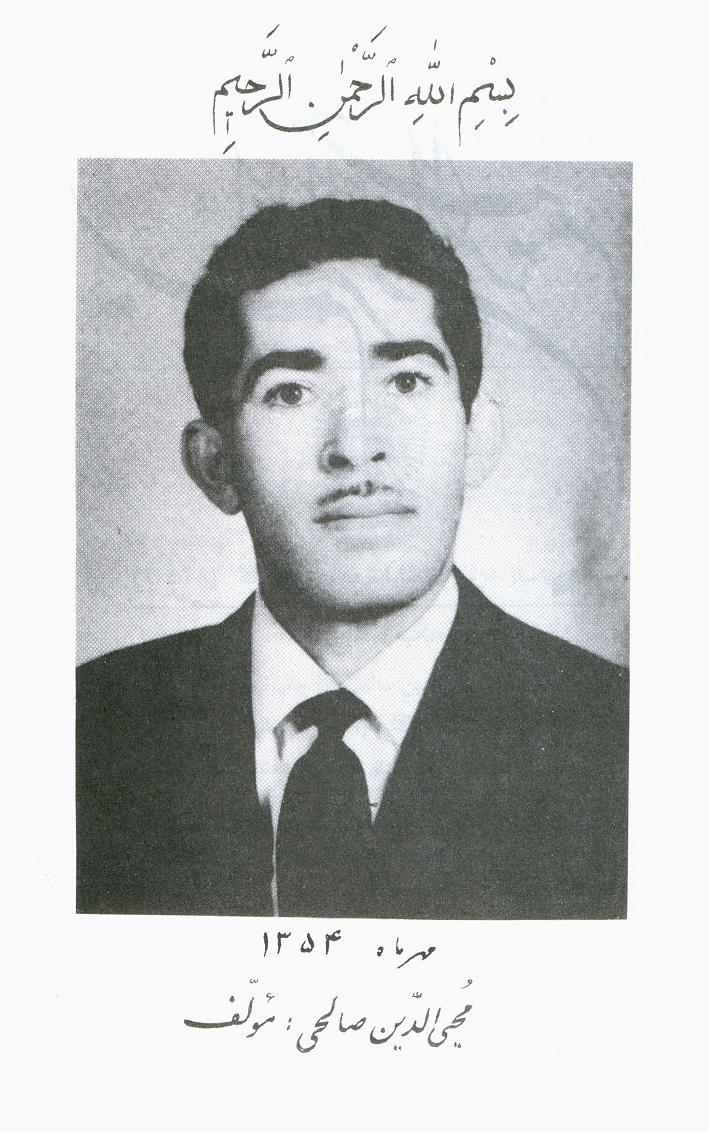 عنوان کتاب:شرح حال و زندگی اصحاب كتب ستهشرح حال و زندگی اصحاب كتب ستهشرح حال و زندگی اصحاب كتب ستهشرح حال و زندگی اصحاب كتب ستهعنوان اصلی:القضاء والقدرالقضاء والقدرالقضاء والقدرالقضاء والقدرموضوع:علما و اسلام شناسانعلما و اسلام شناسانعلما و اسلام شناسانعلما و اسلام شناساننوبت انتشار: اول (دیجیتال) اول (دیجیتال) اول (دیجیتال) اول (دیجیتال) تاریخ انتشار: آبان (عقرب) 1394شمسی، 1436 هجریآبان (عقرب) 1394شمسی، 1436 هجریآبان (عقرب) 1394شمسی، 1436 هجریآبان (عقرب) 1394شمسی، 1436 هجریمنبع: این کتاب از سایت کتابخانۀ عقیده دانلود شده است.www.aqeedeh.comاین کتاب از سایت کتابخانۀ عقیده دانلود شده است.www.aqeedeh.comاین کتاب از سایت کتابخانۀ عقیده دانلود شده است.www.aqeedeh.comاین کتاب از سایت کتابخانۀ عقیده دانلود شده است.www.aqeedeh.com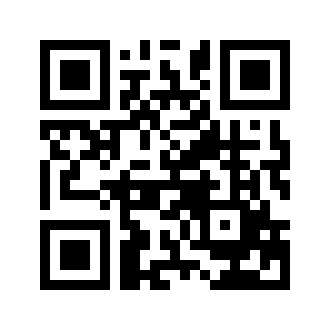 ایمیل:book@aqeedeh.combook@aqeedeh.combook@aqeedeh.combook@aqeedeh.comسایت‌های مجموعۀ موحدینسایت‌های مجموعۀ موحدینسایت‌های مجموعۀ موحدینسایت‌های مجموعۀ موحدینسایت‌های مجموعۀ موحدینwww.mowahedin.comwww.videofarsi.comwww.zekr.tvwww.mowahed.comwww.mowahedin.comwww.videofarsi.comwww.zekr.tvwww.mowahed.comwww.aqeedeh.comwww.islamtxt.comwww.shabnam.ccwww.sadaislam.comwww.aqeedeh.comwww.islamtxt.comwww.shabnam.ccwww.sadaislam.com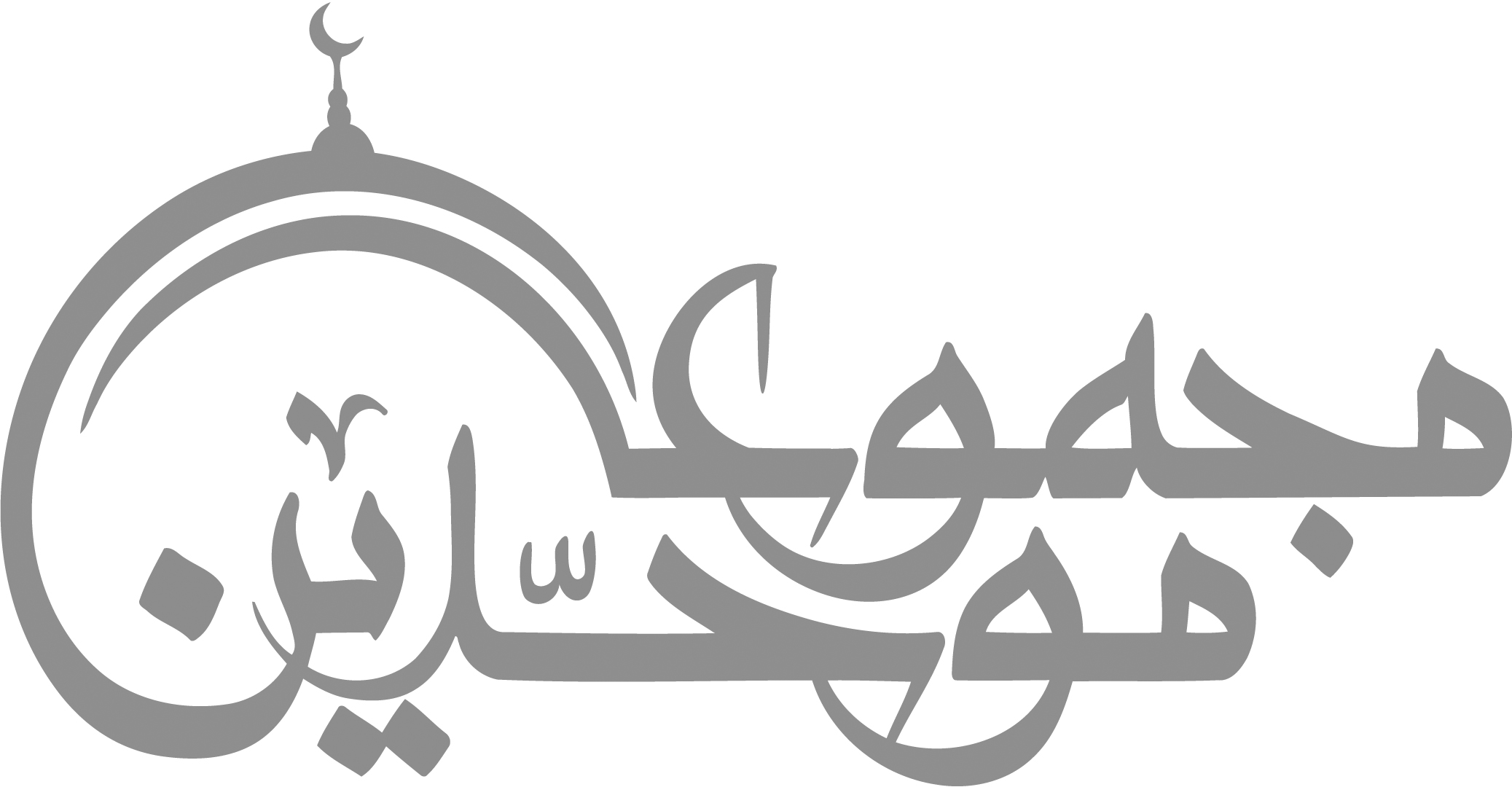 contact@mowahedin.comcontact@mowahedin.comcontact@mowahedin.comcontact@mowahedin.comcontact@mowahedin.comبدء الوحی5نکاح و طلاق234وضو109عقیقه11تیمم15اشربه65قبله13مرض42مواقیت نماز75روزه66امامت40اعتکاف20قرائت30شفعه3اجتناب از خوردن سیر15کفاله8نماز خوف6استقراض و ادا دیون25استسقاء35لقطه15قصر36رهن8نوافل18هبه69سهو14شروط24صدقة فطر10بقیة الجهاد42احصاء40بدء الخلق202ایمان50تفسیر540غسل جنابت43نفقات22فرض نماز2صید و ذباح و غیره90مساجد76طب79اذان28لباس ایضا100اقامت صفوف18لیلة القدر10رکوع و سجود و تشهد52بیوع191نماز زنان و کودکان15اجاره24نماز عیدین40وکاله17کسوف25اشخاص13استخاره8مظالم و غضب41نماز در مسجد مکه9فسق34جنائز154شهادت54حج240وصایا و وقف41جزاء الصید40فرض الخمس58علم75انبیاء و مغازی428حیض37فضایل القرآن81نماز در ثیاب39اطعمه70ستر مصلی30ذباح و اضاحی ایضاً30فضل نماز جماعت و اقامت آن40لباس120افتتاح نماز28ادب256انقضاء نماز17استئذان77جمعه65رقاق100وتر15قدر28سجود و قرآن14فرایض45تحریض بر قیام شب41دیات54عمل در نماز26ترک الحیل23زکات113احکام82عمره42اعتصام96احرام و توابع آن32دعوات74فضل المدینه24حوض16قیام رمضان6ایمان و نذور31سلم19حدود30حواله30استتابة مرتدین20مزارعه و مبرث29تعبیر60ملازمه2تمنی22شرکت32از دعوات30مکاتبه6جنت و نار57صلح22کفارت قسم15جهاد و سیر255محاربون52جزیه63اکراه13جزء آخر بعد المغازی108فتن80اجازة خبر واحد19توحید و عظمت رب سبحانه وتعالی و غیر این‌ها تا آخر کتاب190